Содержание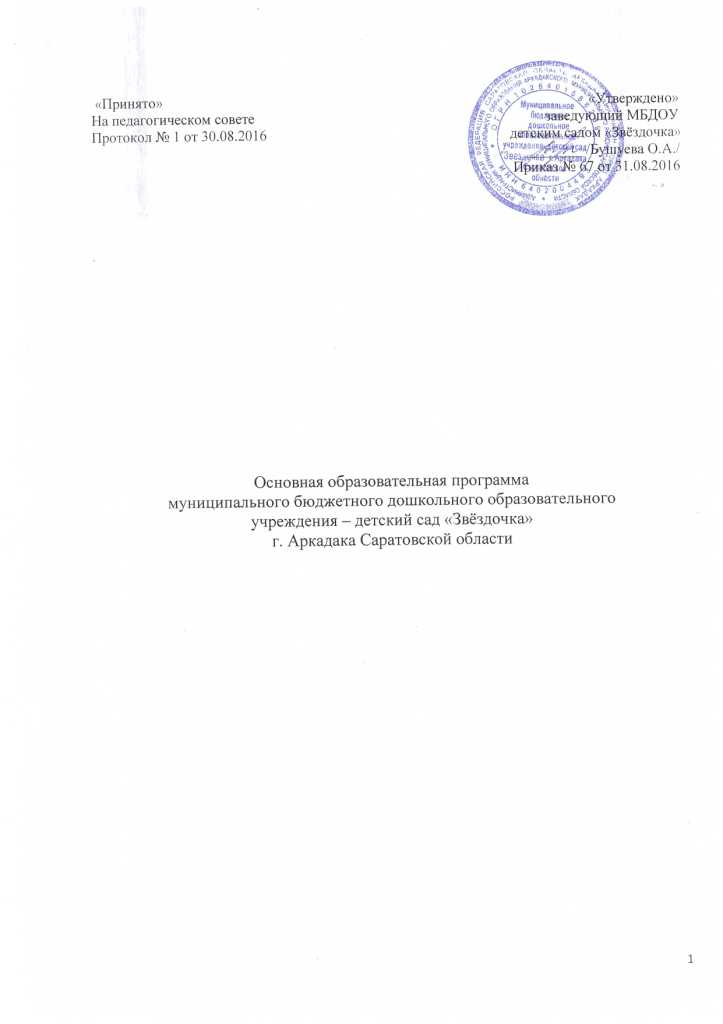 Раздел I. Целевой.1.1.Пояснительная записка_____________________________________________4     1.1.1.Цели и задачи программы _________________________________________5                                                                                     1.1.2. Принципы и подходы к формированию Программы __________________ 8                                        1.1.3. Возрастные и индивидуальные особенности контингента детей,                воспитывающихся в образовательном учреждении. ________________________9                                             1.1.4. Планируемые результаты освоения программы _____________________101.2. Часть,  формируемая участниками образовательного процесса.1.2.1.Цели и задачи в части,  формируемой участниками образовательного процесса.___________________________________________________________131.2.2.Планируемые результаты ________________________________________ 14Раздел II. Содержательный                                                                                                          2.1. Ранний возраст. Детство от рождения до 3 лет.                                                Игра как особое пространство развития ребёнка 3-го жизни. _______________ 142.1.1.Образовательная область «Социально – коммуникативное развитие»___  162.1.2.Образовательная область «Познавательное развитие» _______________   182.1.3. Образовательная область «Речевое развитие» _______________________20                       2.1.4.Образовательная область «Художественно – эстетическое развитие»  __  222.1.5. Образовательная область «Физическое развитие» ___________________24                                         2.2. Дошкольный возраст.                                                                                                   Игра как особое пространство развития ребёнка от трёх до семи. ___________25                           2.2.1. Образовательная область «Речевое развитие»_______________________25                                                    2.2.2.  Образовательная область «Познавательное развитие»________________30                                           2.2.3. Образовательная область «Социально-коммуникативное развитие» ____ 37         2.2.4. Образовательная область «Художественно-эстетическое развитие» ____44           2.2.5. Образовательная область «Физическое развитие» ___________________52                                     2.3.Способы и направления поддержки детской инициативы_______________56                     2.4.Особенности взаимодействия педагогического коллектива с семьями воспитанников  _____________________________________________________56                                                                                                 2.5.Диагностика (мониторинг)_________________________________________59 2.5.1. Особенности организации педагогической диагностики и                                          мониторинга  _______________________________________________________602.6. Часть,  формируемая участниками образовательного процесса.2.6.1.Содержание образования по образовательным областям ______________632.6.2. Формы работы по образовательным областям _______________________64Раздел III. Организационный                                                                           3.1.Описание ежедневной организации жизни и деятельности детей._________66  3.2.Описание материально-технического обеспечения Программы__________ 67 3.3.Обеспеченность методическими материалами и средствами обучения и воспитания _________________________________________________________73                                                                                                           3.4.Кадровое обеспечение воспитательно-образовательного  процесса ______  75    3.5.Режим дня ______________________________________________________ 77                                                                                                                                   3.6. Учебный план __________________________________________________  79                                                                                                            3.7. Особенности традиционных событий, праздников, мероприятий        3.7.1.Особенности традиционных событий, праздников, мероприятий                                 в группах раннего возраста  __________________________________________  87                                                                                                    3.7.2. Особенности традиционных событий, праздников,                                        мероприятий в группах дошкольного возраста ___________________________86                                                                                                     3.7.3. Комплексно – тематическое планирование ________________________   87                                                      3.8. Особенности организации развивающей предметно- пространственной среды                                                                                                                     3.8.1.Особенности организации развивающей предметно-                  пространственной среды в группах раннего возраста. ____________________  87                                                                                                                                         3.8.2.Особенности организации развивающей предметно-                                                         пространственной среды в дошкольных  группах ___________________            88 3.9.Часть,  формируемая участниками образовательного процесса.                3.9.1.Тематическое планирование   ___________________________________    90                                                                             3.9.2. Учебно-методические пособия __________________________________   94                                                                                     3.9.3. Особенности организации предметно - пространственной развивающей среды ____________________________________________________________   94                                                                                                                  3.10.Финансовое обоснование реализации программы (бюджет развития)___   95 4.Дополнительный раздел. Краткая презентация программы___________ 99Приложение № 1Комплексно – тематическое планирование _____________________________103Состав рабочей группы по разработке основной образовательной программы МБДОУ детского сада  «Звёздочка»: заведующий – Бушуева О.А., старший воспитатель – Жиздюк Н.И., воспитатель – Лешан Н.И., педагог-психолог – Мухина Т.А., музыкальный руководитель – Лукьянчикова И.А.Раздел I. Целевой.Пояснительная запискаОсновная образовательная программа дошкольного образования МБДОУ детского сада «Звёздочка» (далее – Программа) разработана в соответствии с федеральным государственным образовательным стандартом дошкольного образования и с учетом  комплексной образовательной программы дошкольного образования «Детство» под редакцией Бабаевой Т.И., Гогоберидзе А.Г..При разработке основной образовательной программы учитывались следующие нормативные документы:Федеральный закон от 29.12.2012 № 273-ФЗ «Об образовании в РФ».Федеральный закон Российской Федерации от 5 апреля 2013 г. № 44-ФЗ «О контрактной системе в сфере закупок товаров, работ, услуг для обеспечения государственных и муниципальных нужд».Приказ Министерства образования и науки РФ от 17 октября 2013 г. № 1155 «Об утверждении федерального государственного образовательного стандарта дошкольного образования» (зарегистрировано в Минюсте РФ 14 ноября 2013 г., № 30384).Приказ Министерства образования и науки РФ от 30 августа 2013 г. № 1014 «Об утверждении Порядка организации и осуществления образовательной деятельности по основным общеобразовательным программам – образовательным программам дошкольного образования».Приказ Министерства образования и науки РФ от 8 апреля 2014 г. № 293 «Об утверждении Порядка приема на обучение по образовательным программам дошкольного образования» (зарегистрировано в Минюсте РФ 12 мая 2014 г., № 32220, вступил в силу 27 мая 2014 г.).Приказ Министерства образования и науки РФ от 14 июня 2013 г. № 462 «Об утверждении Порядка проведения самообследования образовательной организацией» (зарегистрирован в Минюсте РФ 27 июня 2013 г., № 28908).Приказ Министерства образования и науки РФ от 13 января 2014 г. № 8 «Об утверждении примерной формы договора об образовании по образовательным программам дошкольного образования».Приказ Министерства труда и социальной защиты РФ от 18 октября 2013 г. № 544н «Об утверждении профессионального стандарта «Педагог (педагогическая деятельность в сфере дошкольного, начального общего, основного общего, среднего общего образования) (воспитатель, учитель)».Постановление Главного государственного санитарного врача Российской Федерации от 15 мая 2013 г. № 26 «Об утверждении СанПиН 2.4.1.3049-13 «Санитарно-эпидемиологические требования к устройству, содержанию и организации режима работы дошкольных образовательных организаций».Постановление Правительства Российской Федерации от 5 августа 2013 г. № 662 «Об осуществлении мониторинга системы образования».Письмо Департамента государственной политики в сфере общего образования Министерства образования и науки РФ от 28.02.2014 № 08-249 «Комментарии к ФГОС дошкольного образования».Письмо Департамента государственной политики в сфере общего образования Министерства образования и науки РФ от 10 января 2014 года № 08-10 «О Плане действий по обеспечению введения ФГОС дошкольного образования» (далее – План действий по обеспечению введения ФГОС ДО (№ 08-10)).Письмо Рособрнадзора от 07.02.2014 № 01-52-22/05-382 «О недопустимости требования от организаций, осуществляющих образовательную деятельность по программам дошкольного образования, немедленного приведения уставных документов и образовательных программ в соответствие с ФГОС ДО».Письмо Министерства образования и науки РФ от 10 января 2014 года № 08-5 «О соблюдении организациями, осуществляющими образовательную деятельность, требований, установленных федеральным государственным образовательным стандартом дошкольного образования».Устав МБДОУ детского сада «Звёздочка»    Положением об основной образовательной программе в МБДОУ детский сад     «Звёздочка»Программа является нормативным документом, обеспечивающим построение в
дошкольном   учреждении   целостного   педагогического   процесса,   направленного   на полноценное всестороннее развитие детей в возрасте от 2 до 8 лет.Сведения об учреждении:МБДОУ детский сад расположен по адресу г. Аркадак ул. Первомайская, д.51Адрес электронной почты: zvezdochka.dc@yandex.ruСайт: www.zvezdochka.okis.ruКонтактный телефон: 88454241821ДОУ осуществляет свою образовательную, правовую, хозяйственную деятельность на основе законодательных нормативных  документов:Лицензия на образовательную деятельность от «07» 06 2017 г., серия 64Л01, № 0003150, регистрационный номер 3381, срок действия лицензии – бессрочно.Устав МБДОУ 2017 год1.1.1.Цели и задачи программы  Цель программы - создать каждому ребенку в детском саду возможность для развития способностей, широкого взаимодействия с миром, активного практикования в разных видах деятельности, творческой самореализации. Программа направлена на развитие самостоятельности, познавательной и коммуникативной активности, социальной уверенности и ценностных ориентаций, определяющих поведение, деятельность и отношение ребенка к миру.Задачи программы:- охрану и укрепление физического и психического здоровья детей, в том числе их эмоционального благополучия;- обеспечение равных возможностей для полноценного развития каждого ребёнка в период дошкольного детства независимо от места проживания, пола, нации, языка, социального статуса, психофизиологических и других особенностей (в том числе ограниченных возможностей здоровья);- обеспечение преемственности целей, задач и содержания образования, реализуемых в рамках образовательных программ дошкольного и начального общего образования;- создание благоприятных условий развития детей в соответствии с их возрастными и индивидуальными особенностями и склонностями, развития способностей и творческого потенциала каждого ребёнка как субъекта отношений с самим собой, другими детьми, взрослыми и миром;- объединение обучения и воспитания в целостный образовательный процесс на основе духовно-нравственных и социокультурных ценностей и принятых в обществе правил и норм поведения в интересах человека, семьи, общества;- формирование общей культуры личности детей, развитие их социальных, нравственных, эстетических, интеллектуальных, физических качеств, инициативности, самостоятельности и ответственности ребёнка, формирование предпосылок учебной деятельности;- обеспечение вариативности и разнообразия содержания Программ и организационных форм дошкольного образования, возможности формирования Программ различной направленности с учётом образовательных потребностей и способностей детей;- формирование социокультурной среды, соответствующей возрастным, индивидуальным, психологическим и физиологическим особенностям детей;- обеспечение психолого-педагогической поддержки семьи и повышения компетентности родителей (законных представителей) в вопросах развития и образования, охраны и укрепления здоровья детей.Приоритетными задачами развития и воспитания детей являются:-  укрепление физического и психического здоровья ребенка, формирование основ его двигательной и гигиенической культуры;целостное развитие ребенка как субъекта посильных дошкольнику видов деятельности;- обогащенное развитие ребенка, обеспечивающее единый процесс социализации-индивидуализации с учетом детских потребностей, возможностей и способностей;- развитие на основе разного образовательного содержания эмоциональной отзывчивости, способности к сопереживанию, готовности к проявлению гуманного отношения в детской деятельности, поведении, поступках;- развитие познавательной активности, любознательности, стремления к самостоятельному познанию и размышлению, развитие умственных способностей и речи ребенка;- пробуждение творческой активности и воображения ребенка, желаниявключаться в творческую деятельность;- органическое вхождение ребенка в современный мир, разнообразное взаимодействие дошкольников с различными сферами культуры: с изобразительным искусством и музыкой, детской литературой и родным языком, экологией, математикой, игрой;- приобщение ребенка к культуре своей страны и воспитание уважения к другим народам и культурам;- приобщение ребенка к красоте, добру, ненасилию, ибо важно, чтобы дошкольный возраст стал временем, когда у ребенка пробуждается чувство своей сопричастности к миру, желание совершать добрые поступки.Задачи по социально – коммуникативному развитию- Присвоение норм и ценностей, принятых в обществе, включая моральные
и нравственные ценности- Развитие общения и взаимодействия ребёнка со взрослыми
и сверстниками- Становление самостоятельности, целенаправленности и саморегуляции собственных действий- Развитие социального и эмоционального интеллекта, эмоциональной отзывчивости, сопереживания- Формирование готовности к совместной деятельности- Формирование уважительного отношения и чувства принадлежности
к своей семье и сообществу детей и взрослых в организации- Формирование позитивных установок к различным видам труда
 и творчества - Формирование основ безопасности в быту, социуме, природеЗадачи по познавательному развитию- Развитие интересов детей, любознательности и познавательной мотивации- Формирование познавательных действий, становление сознания- Развитие воображения и творческой активности- Формирование первичных представлений о себе, других людях, объектах окружающего мира, их свойствах и отношениях (форме, цвете, размере, материале, звучании, ритме, тепе, количестве, числе, части и целом, пространстве и времени, движении и покое, причинах и следствиях и др.), - Формирование первичных представлений о малой родине и Отечестве, представлений о социокультурных ценностях нашего народа, об отечественных традициях и праздниках, о планете Земля как общем доме людей, об особенностях природы, многообразии стран и народов мира Задачи по речевому развитию- Владение речью как средством общения- Обогащение активного словаря- Развитие связной,  грамматически правильной диалогической 
и монологической речи- Развитие речевого творчества- Развитие звуковой и интонационной культуры речи, фонематического слуха- Знакомство с книжной культурой, детской литературой, понимание на слух текстов различных жанров детской литературы- Формирование звуковой аналитико – синтетической активности
как предпосылки обучения грамоте- Задачи по художественно - эстетическому развитию- Развитие предпосылок ценностно – смыслового восприятия
и понимания произведений искусства (словесного, музыкального, изобразительного), мира природы- Становление эстетического отношения к окружающему миру- Формирование элементарных представлений о видах искусства- Восприятие музыки, художественной литературы, фольклора- Стимулирование сопереживания персонажам художественных произведений- Реализация самостоятельной творческой деятельности детей (изобразительной, конструктивно-модельной, музыкальной и др.)Задачи по физическому развитию- Развитие физических качеств.- Правильное формирование опорно – двигательной системы организма, развитие равновесия, координации движений, крупной и мелкой моторики- Правильное выполнение основных движений- Формирование начальных представлений
о некоторых видах спорта- Овладение подвижными играми с правилами- Становление целенаправленности и саморегуляции в двигательной сфере- Овладение элементарными нормами и правилами здорового образа жизни.1.1.2. Принципы и подходы к формированию ПрограммыОсновные принципы дошкольного образования:1) полноценное проживание ребенком всех этапов детства  (раннего и дошкольного возраста), обогащение (амплификация) детского развития;2) построение образовательной деятельности на основе индивидуальных особенностей каждого ребенка, при котором сам ребенок становится активным в выборе содержания своего образования, становится субъектом образования (далее - индивидуализация дошкольного образования);3) содействие и сотрудничество детей и взрослых, признание ребенка полноценным участником (субъектом) образовательных отношений;4) поддержка инициативы детей в различных видах деятельности;5) сотрудничество детского сада  с семьей;6) приобщение детей к социокультурным нормам, традициям семьи, общества и государства;7) формирование познавательных интересов и познавательных действий ребенка в различных видах деятельности;8) возрастная адекватность дошкольного образования (соответствие условий, требований, методов возрасту и особенностям развития);9) учет этнокультурной ситуации развития детей.Программа строится на основании следующих принципов1. Принцип развивающего образования, в соответствии с которым главной целью дошкольного образования является развитие ребенка2. Принцип научной обоснованности и практической применимости (содержание программы должно соответствовать основным положениям возрастной  психологии и дошкольной педагогики, при этом иметь возможность реализации в массовой практике дошкольного образования)3. Принцип интеграции содержания дошкольного образования в соответствии с возрастными возможностями и особенностями детей, спецификой и возможностями образовательных областей4. Комплексно-тематический принцип построения образовательного процессаПринцип интеграцииСвязанный  с возрастными особенностями детей дошкольного возраста, когда:      - поведение и деятельность дошкольника представляют собой «еще недостаточно дифференцированное целое» (Выготский Л.С.)- «схватывание» целого раньше частей, позволяет индивиду (в детском возрасте – О.С.,Н.Ф.) «сразу», интегрально видеть предметы глазами всех людей…» (Давыдов В.В.)- «прежде чем знание о целостности мира будет оформлено в системе теоретических понятий ребенка, он должен воссоздать подвижный интегральный образ действительности на уровне воображения» (Давыдов В.В., Кудрявцев В.Т.)Комплексно-тематический принцип1) Объединение комплекса различных видов специфических детских деятельностей вокруг единой «темы»2) Виды «тем»: «организующие моменты», «тематические недели», «события», «реализация проектов», «сезонные явления в природе», «праздники», «традиции» и т.д.3) Тесная взаимосвязь и взаимозависимость с интеграцией видов детской деятельности1.1.3. Возрастные и индивидуальные особенности контингента детей, воспитывающихся в образовательном учреждении.Сведения о контингенте детейКоличество групп всего и их наполняемость: 6, в среднем по 22 ребёнка в группах дошкольного возраста и 20 детей в I младшей группе. Группы формируются по одновозрастному принципу.-  Проектная  мощность –115чел;                                                                                                                                                                                                             -  Фактическая  мощность – 130чел.    Характеристика особенности развития детей раннего и дошкольного возрастаhttp://www.firo.ru/wp-content/uploads/2014/02/Child.pdf (ст. 12- 21)Современная социокультурная ситуация развития ребёнка1) Бóльшая открытость мира и доступность его познания для ребенка, больше источников информации (телевидение, интернет, большое количество игр и игрушек) -  агрессивность доступной для ребенка информации2) Культурная неустойчивость окружающего мира, смешение культур в совокупности с многоязычностью    -  разностность и иногда противоречивость предлагаемых разными культурами образцов поведения и образцов отношения к окружающему миру3) Сложность окружающей среды с технологической точки зрения - нарушение устоявшейся традиционной схемы передачи знаний и опыта от взрослых детям - формирование уже на этапе дошкольного детства универсальных, комплексных качеств личности ребенка4) Быстрая изменяемость окружающего мира - новая методология познания мира - овладение ребенком комплексным инструментарием познания мира5) Быстрая изменяемость окружающего мира - понимание ребенком важности и неважности (второстепенности) информации - отбор содержания дошкольного образования  -  усиление роли взрослого в защите ребенка от негативного воздействия излишних источников познания6) Агрессивность окружающей среды и ограниченность механизмов приспособляемости человеческого организма к быстро изменяющимся условиям, наличие многочисленных вредных для здоровья факторов              - негативное влияние на здоровье детей – как физическое, так и психическое - возрастание роли инклюзивного образования - влияние на формирование у детей норм поведения, исключающих пренебрежительное отношение к детям с ограниченными возможностями здоровья1.1.4. Планируемые результаты освоения программы                        http://www.firo.ru/wp-content/uploads/2014/02/Child.pdf (ст. 31- 41)1. Требования Стандарта к результатам освоения Программы представлены в виде целевых ориентиров дошкольного образования, которые представляют собой социально-нормативные возрастные характеристики возможных достижений ребенка на этапе завершения уровня дошкольного образования. Специфика дошкольного детства (гибкость, пластичность развития ребенка, высокий разброс вариантов его развития, его непосредственность и непроизвольность), а также системные особенности дошкольного образования (необязательность уровня дошкольного образования в Российской Федерации, отсутствие возможности вменения ребенку какой-либо ответственности за результат) делают неправомерными требования от ребенка дошкольного возраста конкретных образовательных достижений и обусловливают необходимость определения результатов освоения образовательной программы в виде целевых ориентиров.2. Целевые ориентиры дошкольного образования определяются независимо от форм реализации Программы, а также от ее характера, особенностей развития детей и Организации, реализующей Программу.3. Целевые ориентиры не подлежат непосредственной оценке, в том числе в виде педагогической диагностики (мониторинга), и не являются основанием для их формального сравнения с реальными достижениями детей. Они не являются основой объективной оценки соответствия установленным требованиям образовательной деятельности и подготовки детей. Освоение Программы не сопровождается проведением промежуточных аттестаций и итоговой аттестации воспитанников.4. Настоящие требования являются ориентирами для:а) построения образовательной политики на соответствующих уровнях с учетом целей дошкольного образования, общих для всего образовательного пространства Российской Федерации;б) решения задач:формирования Программы;анализа профессиональной деятельности;взаимодействия с семьями;в) изучения характеристик образования детей в возрасте от 2 месяцев до 8 лет;г) информирования родителей (законных представителей) и общественности относительно целей дошкольного образования, общих для всего образовательного пространства Российской Федерации.5. Целевые ориентиры не могут служить непосредственным основанием при решении управленческих задач, включая:аттестацию педагогических кадров;оценку качества образования;оценку как итогового, так и промежуточного уровня развития детей, в том числе в рамках мониторинга (в том числе в форме тестирования, с использованием методов, основанных на наблюдении, или иных методов измерения результативности детей);оценку выполнения муниципального (государственного) задания посредством их включения в показатели качества выполнения задания;распределение стимулирующего фонда оплаты труда работников организации.6. Целевые ориентиры Программы выступают основаниями преемственности дошкольного и начального общего образования. При соблюдении требований к условиям реализации Программы настоящие целевые ориентиры предполагают формирование у детей дошкольного возраста предпосылок к учебной деятельности на этапе завершения ими дошкольного образования.7. К целевым ориентирам дошкольного образования относятся следующие социально-нормативные возрастные характеристики возможных достижений ребенка:Целевые ориентиры образования в младенческом и раннем возрасте:Ребенок интересуется окружающими предметами и активно действует с ними; эмоционально вовлечен в действия с игрушками и другими предметами, стремится проявлять настойчивость в достижении результата своих действий;Использует специфические, культурно фиксированные предметные действия, знает назначение бытовых предметов (ложки, расчески, карандаша и пр.) и умеет пользоваться ими. Владеет простейшими навыками самообслуживания; стремится проявлять самостоятельность в бытовом и игровом поведении;Владеет активной речью, включенной в общение; может обращаться с вопросами и просьбами, понимает речь взрослых; знает названия окружающих предметов и игрушек;стремится к общению со взрослыми и активно подражает им в движениях и действиях; появляются игры, в которых ребенок воспроизводит действия взрослого;Проявляет интерес к сверстникам; наблюдает за их действиями и подражает им;Проявляет интерес к стихам, песням и сказкам, рассматриванию картинки, стремится двигаться под музыку; эмоционально откликается на различные произведения культуры и искусства;У ребенка развита крупная моторика, он стремится осваивать различные виды движения (бег, лазанье, перешагивание и пр.).Целевые ориентиры на этапе завершения дошкольного образования:Ребенок овладевает основными культурными способами деятельности, проявляет инициативу и самостоятельность в разных видах деятельности - игре, общении, познавательно-исследовательской деятельности, конструировании и др.; способен выбирать себе род занятий, участников по совместной деятельности;Ребенок обладает установкой положительного отношения к миру, к разным видам труда, другим людям и самому себе, обладает чувством собственного достоинства; активно взаимодействует со сверстниками и взрослыми, участвует в совместных играх. Способен договариваться, учитывать интересы и чувства других, сопереживать неудачам и радоваться успехам других, адекватно проявляет свои чувства, в том числе чувство веры в себя, старается разрешать конфликты;Ребенок обладает развитым воображением, которое реализуется в разных видах деятельности, и прежде всего в игре; ребенок владеет разными формами и видами игры, различает условную и реальную ситуации, умеет подчиняться разным правилам и социальным нормам;Ребенок достаточно хорошо владеет устной речью, может выражать свои мысли и желания, может использовать речь для выражения своих мыслей, чувств и желаний, построения речевого высказывания в ситуации общения, может выделять звуки в словах, у ребенка складываются предпосылки грамотности;У ребенка развита крупная и мелкая моторика; он подвижен, вынослив, владеет основными движениями, может контролировать свои движения и управлять ими;Ребенок способен к волевым усилиям, может следовать социальным нормам поведения и правилам в разных видах деятельности, во взаимоотношениях со взрослыми и сверстниками, может соблюдать правила безопасного поведения и личной гигиены;Ребенок проявляет любознательность, задает вопросы взрослым и сверстникам, интересуется причинно-следственными связями, пытается самостоятельно придумывать объяснения явлениям природы и поступкам людей; склонен наблюдать, экспериментировать. Обладает начальными знаниями о себе, о природном и социальном мире, в котором он живет; знаком с произведениями детской литературы, обладает элементарными представлениями из области живой природы, естествознания, математики, истории и т.п.; ребенок способен к принятию собственных решений, опираясь на свои знания и умения в различных видах деятельности.1.2. Часть,  формируемая участниками образовательного процесса.1.2.1. Цели и задачи в части,  формируемой участниками образовательного процесса.Соотношение обязательной части Программы и части, формируемой участниками образовательных отношений определено как  не менее 60% и не более 40% от общего нормативного времени, отводимого на освоение основных образовательных программ дошкольного образования.В части, формируемой участниками образовательных отношений, используется парциальные программы, направленные на развитие детей  в  образовательных областях: ОО «Познавательное развитие»: «Приобщение детей к истокам русской народной культуры» Князева О.Л., Маханева М.Д., Используются как дополнительные программы по реализации ООП: «Добро пожаловать в экологию!» Воронкевич О.А., Безопасность Авдеева Н.Н., Князева О.Л., «Основы здорового образа жизни» Н. П. Смирнова; ОО «Художественно – эстетическое развитие»: «Ладушки» И. М. Каплуновой, И. А. НовоскольцевойВ детском саду работают творческие мастерские, театральная гостиная, клуб знатоков по парциальным программам, направленные на развитие детей  в нескольких образовательных областях: ОО «Познавательное развитие»: «Математические ступеньки» В.П. Новиковой, ОО «Художественно – эстетическое развитие»: «Цветные ладоши» И.А. Лыковой, «Театр – творчество – дети» Н.Ф. СорокинойПарциальная  программа «Приобщение детей к истокам русской народной культуры» Князева О.Л., Маханева М.Д, направленная на развитие детей  в  образовательной области: ОО «Познавательное развитие». Программа рассчитана на работу с детьми младшего и старшего дошкольного возраста - с 3 до 8 лет. Цели и задачи реализации Программы Цели:- расширить представление о жанрах устного народного творчества;- показать своеобразие и самостоятельность произведения фольклора, богатство и красочность народного языка:- воспитывать у детей нравственные, трудовые, экологические, патриотические чувства.Цель может быть достигнута при решении ряда задач:- содействие атмосфере национального быта;- широкое использование фольклора: песен, загадок, пословиц, поговорок, частушек;- учить рассказывать русские народные сказки, играть в народные подвижные и театрализованные игры;- знать и различать народное искусство, как основу национальной культуры.1.2.2.Планируемые результаты освоения ПрограммыРаздел II. Содержательный2.1. Ранний возраст. Детство от рождения до 3 лет.                                          Игра как особое пространство развития ребёнка 3-го жизни.К двум годам ребенок уже способен отображать в игре простейшие действия с предметами, подражая действиям взрослого (кормит и укладывает спать куклу, прокатывает машинки и др.). Ребёнок передает несложный сюжет из нескольких игровых действий. Дети становятся способными действовать с предметами-заместителями, появляются действия и без предмета, в которых сохраняется «рисунок» действия.Основная черта игровой деятельности детей 3-го года жизни - стремление многократно повторять одни и те же действия, например, кормить куклу или катать её в коляске. Постепенно игровые ситуации насыщаются речевыми элементами, сюжетными диалогами и пояснениями. На третьем году жизни начинают формироваться предпосылки режиссёрской игры, деятельности в которой ребёнок «как режиссер» управляет игрушками, озвучивает их, не принимая на себя ролей. В режиссерской игре происходит формирование игрового отношения детей к предметам (одушевление предмета, придание ему неспецифических значений).Задачи развития игровой деятельности детей:Развивать игровой опыт каждого ребенка.Способствовать отражению в игре представлений об окружающей действительности.Поддерживать первые творческие проявления детей.Воспитывать стремление к игровому общению со сверстниками.Сюжетно-отобразительные и сюжетно-ролевые игры.Отображение в сюжетно-ролевой игре бытовых действий, взрослых, семейных отношений, передача рисунка роли: как доктор «слушать больного» и делать укол, как шофер крутить руль, как парикмахер подстригать волосы, как кассир выдавать чек и пр. В совместной игре со взрослым воспроизведение действий, характерных для персонажа, проявление добрых чувства по отношению к игрушкам (приласкать зайчика, накормить куклу).Установление связи игровых действий с образом взрослого (как мама, как папа), с образом животного (как зайчик, как петушок). Подбор необходимых для развития сюжета игрушек и предметов, замещение недостающих игрушек или предметов другими.Отражение в игровом сюжете эпизодов знакомых стихотворений, сказок или мультфильмов. К концу 3-го года жизни выстраивание цепочки из 2-3 игровых действий, установление связи между действиями в игровом сюжете (сначала. - потом.).Наблюдение за игровыми действиями других детей, спокойные игры рядом с другими детьми. Во втором полугодии кратковременное игровое взаимодействие со сверстниками.Передача в движении образов зверей, птиц в играх-имитациях, участие в играх-имитациях, сопровождаемых текстом («Котик и козлик», «Я люблю свою лошадку» и др.). В сюжетных играх использование построек (строим диванчик, кроватку для куклы и укладываем куклу спать).           Режиссерские игрыСодержанием элементарных режиссерских игр становятся непосредственные впечатления от окружающей действительности (по улице едут машины и идут люди; мама укладывает дочку спать и накрывает одеялом и пр.). Разыгрывание сюжетов многократно повторяемых сказок и потешек.Сюжетная и предметная игра тесно переплетаются: ребёнок действует с шариками, бусинами как с предметами, закутывает их в платочек, качает, возит; шарики становятся птенчиками в гнездышке, и опять превращаются в шарики.По побуждению воспитателя сопровождение режиссерской игры игровыми репликами персонажей: «Ау, мама! Где моя мама?»; «Я спрятался, меня не видно!», сопровождение речью движений игрушек. Обыгрывание построек в режиссерской игре: поездка на «транспорте»; катание с горки («Крепче куколка держись, покатилась с горки вниз»); постройка из песка «будки» для собачки; прогулка игрушек по песочным дорожкам.Дидактические игрыИгры с дидактическими игрушками — матрешками, башенками, предметами. Настольные игры с картинками, мозаика, кубики и пр.Ребенок учится принимать игровую задачу: разбирать и собирать игрушки в правильной последовательности (пирамидки, башенки, матрешки); называть цвет, форму, размер. Сравнение двух предметов, составление пар. Действия в соответствии с игровой задачей (положить красный шарик в красную коробочку; большому мишке дать большую чашку, маленькому — маленькую). Развитие умения разговаривать с воспитателем по ходу игры: о названии предмета, о его цвете, размере.Результаты развития игровой деятельности2.1.1.Образовательная область «Социально – коммуникативное развитие»Третий год жизни. Первая младшая группа.                                                              Задачи образовательной деятельности- Способствовать благоприятной адаптации детей в детском саду, поддерживать эмоционально-положительное состояние детей.- Развивать игровой опыт каждого ребенка, помогая детям отражать в игре представления об окружающей действительности.- Поддерживать доброжелательные взаимоотношения детей, развивать эмоциональную отзывчивость, привлекать к конкретным действиям помощи, заботы, участия (пожалеть, помочь, ласково обратиться).- Формировать элементарные представления о людях (взрослые, дети), об их внешнем виде, действиях, одежде, о некоторых ярко выраженных эмоциональных состояниях (радость, веселье, слезы), о семье и детском саде.- Способствовать становлению первичных представлений ребенка о себе, о своем возрасте, поле, о родителях и членах семьи.                                                                  - Развивать самостоятельность, уверенность, ориентацию на одобряемое взрослым поведение. Содержание образовательной деятельности                                                                        Люди (взрослые и дети). Узнавание имен мальчиков и девочек в группе. Определение детьми особенностей внешнего вида мальчиков и девочек, их одежду, прически, предпочитаемые игрушки. Отличие взрослых и детей в жизни и на картинках. Показ и называние основных частей тела и лица человека, его действия. Различение и называние действий взрослых.Определение ярко выраженных эмоциональных состояний, которые воспитатель называет словом и подчеркнуто демонстрирует мимикой, жестами, интонацией голоса. Повторение за воспитателем слов, обозначающих эмоциональное состояние, узнавание на картинках.Семья. Рассматривание картинок, изображающих семью — детей и родителей. Узнавание членов семьи, название их, понимание заботы родителей о детях.Детский сад. Узнавание своей группы, воспитателей. Ориентация в помещении группы. Понимание правила «можно», «нельзя». По показу и напоминанию взрослого здороваются, прощаются, говорят «спасибо», «пожалуйста». Проявление внимание к словам и указаниям воспитателя, действуют по его примеру и показу. Участие вместе с воспитателем и детьми в общих подвижных, музыкальных, сюжетных и хороводных играх.Труд. Представление о простых предметах своей одежды (названия), назначении их, способах надевания (колготок, маечек, футболок, штанишек). Наблюдение за процессами труда взрослых по обслуживанию детей, что расширяет их кругозор. Называние определенных действий, которые взрослый помогает ребенку выстроить в определенной последовательности.          Результаты образовательной деятельности2.1.2.Образовательная область «Познавательное развитие»                                                                                                           Третий год жизни. Первая младшая группа.                                                                                                                              Задачи образовательной деятельности. - Поддерживать интерес и активные действия детей с предметами, геометрическими телами и фигурами, песком, водой и снегом.- Формировать представления о сенсорных свойствах и качествах предметов окружающего мира, развития разных видов детского восприятия: зрительного слухового, осязательного, вкусового, обонятельного.- Формировать обследовательские действия в первоначальном виде; учить детей выделять цвет, форму, величину как особые признаки предметов, сопоставлять предметы между собой по этим признакам, используя один предмет в качестве образца, подбирая пары, группы.- Поддерживать положительные переживания детей в процессе общения с природой: радость, удивление, любопытство при восприятии природных объектов.- Содействовать запоминанию и самостоятельному употреблению детьми слов - названий свойств (цвет, форма, размер) и результатов сравнения по свойству (такой же, не такой, разные, похожий, больше, меньше).Содержание образовательной деятельности                                                                         Дети 2-3 лет осваивают простейшие действия, основанные на перестановке предметов, изменении способа расположения, количества, действия переливания, пересыпания. При поддержке взрослого использует простейшие способы обследования; сравнение предметов по свойству, определение сходства - различия. Ребенок подбирает пары, группирует по заданному предметно образцу (по цвету, форме, размеру).                                                                                                  Дети осваивают простейшие умения в различении предэталонов (это, как мячик; как платочек). Начинают пользоваться эталонами форм (шар, куб, круг).Различают среди двух-трех большие и маленькие предметы, длинные и короткие, высокие и низкие при условии резких различий.Проявление интереса к количественной стороне множеств предметов. Различение и показ, где один предмет, где много, находят и называют один, два предмета.Освоение цветов спектра, использование в собственной речи некоторых слов-названий цвета, часто без соотнесения с данным цветом.Освоение фигур (круг, квадрат, овал, прямоугольник, треугольник, звезда, крест), подбор по образцу, «опредмечивание фигуры». Различение по величине, сравнивание 3 предметов по величине.В процессе ознакомления с природой малыши узнают: объекты и явления неживой природы, которые доступны ребенку для непосредственного восприятия.Знакомство с животными и растениями, которых можно встретить вближайшем природном окружении, а также в детских книжках на иллюстрациях. Общие представления о конкретном животном или растении, отдельных его частях, их характерных признаках, особенностях образа жизни. Освоение отдельных признаков конкретных животных и растений как живых организмов.Получение первичных представлений о себе через взаимодействие с природой.                                                                                                          Результаты образовательной деятельности2.1.3. Образовательная область «Речевое развитие»Третий год жизни. Первая младшая группа.                                                                           Задачи образовательной деятельности- Воспитывать у детей интерес к общению со взрослыми и сверстниками;- Обучать детей вступать в контакт с окружающими, выражать свои мысли, чувства, впечатления, используя речевые средства и элементарные этикетные формулы общения;- Развивать желание детей активно включаться в речевого взаимодействие, направленное на развитие умения понимать обращенную речь с опорой и без опоры на наглядность.                                                                                                                - Обогащать и активизировать словарь детей за счет слов-названий предметов, объектов, их действий или действий с ними, некоторых ярко выраженных частей, свойств предмета (цвет, форма, размер, характер поверхности).                                         - Содержание образовательной деятельностиСвязная речь.Понимание обращенной речи, сначала с опорой на наглядность, а постепенно и без нее. Реагирование на обращение, используя доступные речевые средства, ответы на вопросы воспитателя используя фразовую речь или форму простого предложения. Отнесение к себе речи взрослого, обращенной к группе детей, понимать ее содержания.                                                                                      Инициативная связная разговорная речь как средство общения и познания окружающего мира. Переход ребенка от однословной, фразовой речи к использованию в речи предложений разных типов, отражающих связи и зависимости объектов.В словарь входят:названия предметов и действий с предметами, некоторых особенностей предметов;названия некоторых трудовых действий и собственных действий;имена близких людей, имена детей группы;обозначения личностных качеств, особенностей внешности окружающих ребенка взрослых и сверстников.Грамматическая правильность речи.Освоение большинства основных грамматических категорий: окончаний слов; уменьшительно-ласкательных суффиксов; явление словотворчества. Проявление способности выражать свои мысли посредством трехчетырехсловных предложений. Самостоятельная речь детей.Звуковая культура речи. Развитие звуковой культуры речи включает в себя три основных раздела:В звукопроизношении для детей характерна общая смягчённость речи. В двухлетнем возрасте такое несовершенство произношения еще не требует специальной коррекции. Для его успешного преодоления и предупреждения возможного нарушения звукопроизношения требуется активная профилактическая работа по укреплению мышц органов артикуляционного аппарата: губ, языка, щек.В словопроизношение ребенок пытается произнести все слова, которые необходимы для выражения его мысли. В использовании разных по сложности слов наблюдается устойчивое воспроизведение ритма слова. Преодоление явления пропуска слогов в словах по образцу взрослого.Выразительность речи через сопровождение жестами, мимикой, пантомимикой (движениями). Выражение своего отношения к предмету разговора при помощи разнообразных вербальных средств. Проявление эмоциональной непроизвольной выразительности речи ребенка.Результаты образовательной деятельности2.1.4.Образовательная область «Художественно – эстетическое развитие»  Третий год жизни. Первая младшая группа.                                                        Задачи образовательной деятельности- Вызвать интерес и воспитывать желание участвовать в образовательных ситуациях и играх эстетической направленности, рисовать, лепить совместно со взрослым и самостоятельно.- Развивать эмоциональный отклик детей на отдельные эстетические свойства и качества предметов (в процессе рассматривания игрушек, природных объектов, предметов быта, произведений искусства).- Формировать умения создавать (в совместной с педагогом деятельности и самостоятельно) несложные изображения в рисовании, лепки, аппликации, конструировании, ассоциировать изображение с предметами окружающего мира, принимать замысел, предложенный взрослым, создавать изображение по принятому замыслу.- Активизировать освоение изобразительных материалов, инструментов (их возможностей и правил использования), поддерживать экспериментирование с ними, развивать технические умения, зрительномоторную координацию, моторные характеристики и формообразующие умения.- Развивать умение вслушиваться в музыку, различать контрастные особенности звучания; побуждать к подпеванию и пению; развивать умение связывать движение с музыкой.Содержание образовательной деятельностиРассматривание детьми и обыгрывание народных игрушек и предметов промыслов, разнообразных по материалу изготовления и образам. Дети узнают их названия, функциональную направленность (что с ними можно делать: игрушки - играть, посуда - используется в процессе еды и приготовления пищи и т.п.).Восприятие, рассматривание разных образов: животных (лошадки, медведя, собаки, птицы и т.п.), человека (барышни, няньки). Соотнесение изображения с предметами окружающего мира. Узнавание некоторых простыхэлементов росписи предметов народных промыслов.Рассматривание знакомых детских книг. Освоение элементарных правил использования книги. Познание того, что рисунки в книгах - иллюстрации созданы художниками. Учатся внимательно рассматривать изображение, слушать описание взрослого, соотносить изображенное с собственным опытом.Освоение детьми некоторых изобразительных материалов: различение, называние, выбор по инструкции взрослого.В практических ситуациях освоение некоторых инструментов и действий с ними, правил использования.В совместной с педагогом деятельности познание об элементах строительных конструкторов: название деталей, некоторые свойства, способы крепления.Освоение способов создания простых изображения: на основе готовых основ - нарисованных взрослым образов, линий, точек и отпечатков.Музыкальное развитие на третьем году жизни включает слушание инструментальной музыки (небольшие пьесы для детей) в живом исполнении взрослым. Музыкально-ритмические движения дети воспроизводят по показу воспитателя- элементы плясок. Музыкальная игра включает сюжетно-ролевую игру, где дети могут уже исполнять свои первые роли под музыку. Освоение движений, умения слушать музыку, действовать согласно с ней.                                                                                        Результаты образовательной деятельности2.1.5. Образовательная область «Физическое развитие»Третий год жизни. Первая младшая группа.                                                              Задачи образовательной деятельности- Обогащать детский двигательный опыт, способствовать освоению основных движений, развитию интереса к подвижным играм и согласованным двигательным действиям.- Обеспечивать смену деятельности детей с учетом степени ее эмоциональной насыщенности, особенностей двигательной и интеллектуальной активности детей.- Создать все условия для успешной адаптации каждого ребенка к условиям детского сада.- Укреплять здоровье детей, реализовывать систему закаливания.- Продолжать формирование умения ходить и бегать, не наталкиваясь друг на друга, с согласованными, свободными движениями рук и ног, действовать сообща, придерживаясь определенного направления передвижения с опорой на зрительные ориентиры.Содержание образовательной деятельностиУзнавание детьми разных способов ходьбы, прыжков, ползания и лазанья, катания, бросания и ловли, построений, исходные положения в общеразвивающих упражнениях. Освоение простейших общих для всех правил в подвижных играх. Узнавание о возможности передачи в движениях действий знакомых им зверей, домашних животных, птиц, рыб, насекомых, сказочных персонажей.На 3 году жизни происходит освоение разнообразных физических упражнений, общеразвивающих упражнений, основных движений, подвижных игр и их правил.По мере накопления двигательного опыта у малышей идет формирование новых двигательных умений: строиться парами, друг за другом; сохранять заданное направление при выполнении упражнений; активно включаться в выполнение упражнений; ходить, не сталкиваясь и не мешая друг другу; сохранять равновесие на ограниченной площади опоры; бегать, не мешая друг другу, не наталкиваясь друг на друга; подпрыгивать на месте, продвигаясь вперед; перепрыгивать через предметы, лежащие на полу, мягко приземляться; бросать мяч воспитателю и ловить брошенный им мяч; подтягиваться на скамейке, лежа на груди; ползать на четвереньках, перелезать через предметы; действовать по указанию воспитателя, активно включаться в подвижные игры.Участие в многообразных играх и игровых упражнениях которые направлены на развитие наиболее значимых в этом возрасте скоростносиловых качества и быстроты (особенно быстроты реакции), а так же - на развитие силы, координации движений. Упражнения в беге содействуют развитию общей выносливости.Результаты образовательной деятельности2.2. Дошкольный возраст.Игра как особое пространство развития ребёнка от трёх до семи.    http://www.firo.ru/wp-content/uploads/2014/02/Child.pdf (ст. 63- 77)Примерная структура предъявления содержанияобразовательной области2.2.1. Образовательная область «Речевое развитие»Цель: развитие речи ребёнка младенческого (раннего, дошкольного)возраста, овладение способами и средствами взаимодействия сокружающими людьмиЗадачи по речевому развитию- Владение речью как средством общения- Обогащение активного словаря- Развитие связной,  грамматически правильной диалогической 
и монологической речи- Развитие речевого творчества- Развитие звуковой и интонационной культуры речи, фонематического слуха- Знакомство с книжной культурой, детской литературой, понимание на слух текстов различных жанров детской литературы- Формирование звуковой аналитико – синтетической активности
как предпосылки обучения грамотеЗадачи работы с детьми 3-4 лет.- Развивать умение использовать дружелюбный, спокойный тон, речевые формы вежливого общения со взрослыми и сверстниками: здороваться, прощаться, благодарить, выражать просьбу, знакомиться.- Развивать умение понимать обращенную речь с опорой и без опоры на наглядность.- Развивать умение отвечать на вопросы, используя форму простого предложения или высказывания из 2-3 простых фраз.- Использовать в речи правильное сочетание прилагательных и существительных в роде, падеже.- Обогащать словарь детей за счет расширения представлений о людях, предметах, объектах природы ближайшего окружения, их действиях, ярко выраженных особенностях.- Развивать умение воспроизводить ритм стихотворения, правильнопользоваться речевым дыханием.- Развивать умение слышать в речи взрослого специально интонируемый звук.Задачи работы с детьми 4-5 лет.- Поддерживать инициативность и самостоятельность ребенка в речевом общении со взрослыми и сверстниками, использование в практике общения описательных монологов и элементов объяснительной речи.- Развивать умение использовать вариативные формы приветствия, прощания, благодарности, обращения с просьбой.- Поддерживать стремление задавать и правильно формулировать вопросы, при ответах на вопросы использовать элементы объяснительной речи.- Развивать умение пересказывать сказки, составлять описательные рассказы о предметах и объектах, по картинкам.- Обогащать словарь посредством ознакомления детей со свойствами и качествами объектов, предметов и материалов и выполнения обследовательских действий.- Развивать умение чистого произношения звуков родного языка, правильного словопроизношения.- Воспитывать желание использовать средства интонационной выразительности в процессе общения со сверстниками и взрослыми при пересказе литературных текстов.- Воспитывать интерес к литературе, соотносить литературные факты с имеющимся жизненным опытом, устанавливать причинные связи в тексте, воспроизводить текст по иллюстрациям.Задачи работы с детьми 5-6 лет. - Развивать монологические формы речи, стимулировать речевое творчество детей.- Обогащать представления детей о правилах речевого этикета и способствовать осознанному желанию и умению детей следовать им в процессе общения.- Развивать умение соблюдать этику общения в условиях коллективного взаимодействия.- Обогащать словарь детей за счет расширения представлений о явлениях социальной жизни, взаимоотношениях и характерах людей.- Развивать умение замечать и доброжелательно исправлять ошибки в речи сверстников.- Воспитывать интерес к письменным формам речи.- Поддерживать интерес к рассказыванию по собственной инициативе.- Развивать первоначальные представления об особенностях литературы: о родах (фольклор и авторская литература), видах (проза и поэзия), о многообразии жанров и их некоторых признаках (композиция, средства языковой выразительности).- Способствовать развитию понимания литературного текста в единстве его содержания и формы, смыслового и эмоционального подтекста.Задачи работы с детьми 6-7 лет.                                                                                      - Поддерживать проявление субъектной позиции ребенка в речевом общении со взрослыми и сверстниками.- Развивать умение осознанного выбора этикетной формы в зависимости от ситуации общения, возраста собеседника, цели взаимодействия.- Поддерживать использование в речи средств языковой выразительности: антонимов, синонимов, многозначных слов, метафор, образных сравнений, олицетворений.- Развивать речевое творчество, учитывая индивидуальные способности и возможности детей.- Воспитывать интерес к языку и осознанное отношение детей к языковым явлениям.- Развивать умения письменной речи: читать отдельные слова и словосочетания, писать печатные буквы.- Развивать умения анализировать содержание и форму произведения, развивать литературную речь.- Обогащать представления об особенностях литературы: о родах (фольклор и авторская литература), видах (проза и поэзия) и многообразии жанров.Принципы развития речиПринцип взаимосвязи сенсорного, умственного и речевого развитияПринцип коммуникативно-деятельностного подхода к развитию речиПринцип развития языкового чутьяПринцип формирования элементарного осознания явлений языкаПринцип взаимосвязи работы над различными сторонами речиПринцип обогащения мотивации речевой деятельностиПринцип обеспечения активной языковой практикиОсновные направления работы по развитию речи детей
в дошкольной организации 1. Развитие словаря: освоение значений слов и их уместное 
 употребление в соответствии с контекстом высказывания,  с ситуацией, в которой происходит общение2. Воспитание звуковой культуры речи: развитие восприятия звуков
родной речи и произношения3. Формирование грамматического строя:Морфология (изменение слов по родам, числам, падежам)Синтаксис (освоение различных типов словосочетани и предложений)Словообразование                             4. Развитие связной речи:Диалогическая (разговорная) речь                                                                       Монологическая речь (рассказывание) 5. Формирование элементарного осознания явлений языка и речи: различение звука и слова, нахождение  места звука в слове 6. Воспитание любви и интереса к художественному словуМетоды развития речи Наглядные:Непосредственное наблюдение и его разновидности (наблюдение в природе,  экскурсии) Опосредованное наблюдение (изобразительная наглядность: рассматривание игрушек и картин, рассказывание по игрушкам
и картинам)Словесные:Чтение и рассказывание   художественных произведений Заучивание наизусть Пересказ  Обобщающая беседа Рассказывание без опоры на наглядный материал Практические:Дидактические игры, игры-драматизации, инсценировки, дидактические упражнения, пластические этюды, хороводные игры Средства развития речи Общение взрослых и детей Культурная  языковая среда Обучение родной речи на занятиях Художественная  литература Изобразительное искусство, музыка, театрЗанятия по другим разделам программы Формы образовательной деятельностиИнтеграция образовательной области «Развитие речи»с другими образовательными областямиСодержание и результаты образовательной деятельности по речевому развитию по возрастным группам:    2-я младшая группа   http://www.firo.ru/wp-content/uploads/2014/02/Child.pdf (стр. 104-105)   Средняя группа   http://www.firo.ru/wp-content/uploads/2014/02/Child.pdf (стр. 106-107)   Старшая группа  http://www.firo.ru/wp-content/uploads/2014/02/Child.pdf(стр. 108-110)  Подготовительная группа  http://www.firo.ru/wp-content/uploads/2014/02/Child.pdf      (стр. 111-112)2.2.2.  Образовательная область «Познавательное развитие» Основная цель: развитие познавательных интересов и познавательных способностей детей, которые можно подразделить на сенсорные, интеллектуально-познавательные и интеллектуально-творческие Задачи познавательного развития1.Развитие интересов детей, любознательности и познавательной мотивации2.Формирование познавательных действий, становление сознания3.Развитие воображения и творческой активности4.Формирование первичных представлений о себе, других людях, объектах окружающего мира, их свойствах и отношениях (форме, цвете, размере, материале, звучании, ритме, тепе, количестве, числе, части и целом, пространстве и времени, движении
и покое, причинах и следствиях и др.), 5.Формирование первичных представлений о малой родине
и Отечестве, представлений о социокультурных ценностях нашего народа, об отечественных традициях и праздниках, о планете Земля как общем доме людей, об особенностях природы, многообразии стран и народов мира Содержание образовательной области «Познавательное развитие» направлено на достижение целей развития у детей познавательных интересов, интеллектуального развития детей через решение следующих задач:-  Сенсорное развитие;-  Развитие познавательно-исследовательской и продуктивной деятельности;-  Формирование элементарных математических представлений;-  Формирование целостной картины мира, расширение кругозора детей.Задачи работы с детьми 3-4 лет.- Поддерживать детское любопытство и развивать интерес детей к совместному со взрослым и самостоятельному познанию (наблюдать, обследовать, экспериментировать с разнообразными материалами),- Развивать познавательные и речевые умения по выявлению свойств, качеств и отношений объектов окружающего мира (предметного, природного, социального), способы обследования предметов (погладить, надавить, понюхать, прокатить, попробовать на вкус, обвести пальцем контур);- Формировать представления о сенсорных эталонах: цветах спектра, геометрических фигурах, отношениях по величине и поддерживать использование их в самостоятельной деятельности (наблюдении, игре- экспериментировании, развивающих и дидактических играх и других видахдеятельности). - Обогащать представления об объектах ближайшего окружения и поддерживать стремление отражать их в разных продуктах детской деятельности.- Развивать представления детей о взрослых и сверстниках, особенностях их внешнего вида, о делах и добрых поступках людей, о семье и родственных отношениях.- Расширять представления детей о детском саде и его ближайшем окружении.Содержание образовательной деятельности                                                            Результаты образовательной деятельности                        http://www.firo.ru/wp-content/uploads/2014/02/Child.pdf  (92-94 ст.)Задачи работы с детьми 4-5 лет.- Обогащать сенсорный опыт детей, развивать целенаправленное восприятие и самостоятельное обследование окружающих предметов (объектов) с опорой на разные органы чувств.- Развивать умение замечать не только ярко представленные в предмете (объекте) свойства, но и менее заметные, скрытые; устанавливать связи между качествами предмета и его назначением, выявлять простейшие зависимости предметов (по форме, размеру, количеству) и прослеживать изменения объектов по одному - двум признакам.- Обогащать представления о мире природы, о социальном мире, о предметах и объектах рукотворного мира. - Проявлять познавательную инициативу в разных видах деятельности, в уточнении или выдвижении цели, в выполнении и достижении результата.- Обогащать социальные представления о людях - взрослых и детях: особенностях внешности, проявлениях половозрастных отличий, о некоторых профессиях взрослых, правилах отношений между взрослыми и детьми.- Продолжать расширять представления детей о себе, детском саде и его ближайшем окружении.- Развивать элементарные представления о родном городе и стране.Способствовать возникновению интереса к родному городу и стране.Содержание образовательной деятельности                                                 Результаты образовательной деятельности                                     http://www.firo.ru/wp-content/uploads/2014/02/Child.pdf  (94-97 ст.)Задачи работы с детьми 5 -6 лет.- Развивать интерес к самостоятельному познанию объектов окружающего мира в его разнообразных проявлениях и простейших зависимостях.- Развивать аналитическое восприятие, умение использовать разные способы познания: обследование объектов, установление связей между способом обследования и познаваемым свойством предмета, сравнение по разным основаниям (внешне видимым и скрытым существенным признакам), измерение, упорядочивание, классификация.- Развивать умение отражать результаты познания в речи, рассуждать, пояснять, приводить примеры и аналогии.- Воспитывать эмоционально-ценностное отношение к окружающему миру (природе, людям, предметам).Поддерживать творческое отражение результатов познания в продуктах детской деятельности.- Обогащать представления о людях, их нравственных качествах, гендерных отличиях, социальных и профессиональных ролях, правилах взаимоотношений взрослых и детей.- Развивать представления ребенка о себе, своих умениях, некоторых особенностях человеческого организма.- Развивать представления о родном городе и стране, гражданско- патриотические чувства.Поддерживать стремление узнавать о других странах и народах мира.Содержание образовательной деятельности                                                             Результаты образовательной деятельности                            http://www.firo.ru/wp-content/uploads/2014/02/Child.pdf (97- 100 ст.)Задачи работы с детьми 6-7 лет- Развивать самостоятельность, инициативу, творчество в познавательно       исследовательской деятельности, поддерживать проявления индивидуальности в исследовательском поведении ребенка, избирательность детских интересов.- Совершенствовать познавательные умения: замечать противоречия, формулировать познавательную задачу, использовать разные способы проверки предположений, использовать вариативные способы сравнения, с опорой на систему сенсорных эталонов, упорядочивать, классифицировать объекты действительности, применять результаты познания в разных видах детской деятельности.- Развивать умение включаться в коллективное исследование, обсуждать его ход, договариваться о совместных продуктивных действиях, выдвигать и доказывать свои предположения, представлять совместные результаты познания.- Воспитывать гуманно-ценностное отношение к миру на основе осознания ребенком некоторых связей и зависимостей в мире, места человека в нем.- Обогащать представления о людях, их нравственных качествах, гендерных отличиях, социальных и профессиональных ролях, правилах взаимоотношений взрослых и детей- Способствовать развитию уверенности детей в себе, осознание роста своих достижений, чувства собственного достоинства,- Развивать самоконтроль и ответственности за свои действия и поступки.- Обогащать представления о родном городе и стране, развивать гражданско- патриотические чувства.- Формировать представления о многообразии стран и народов мира, некоторых национальных особенностях людей.- Развивать интерес к отдельным фактам истории и культуры родной страны, формировать начала гражданственности.Развивать толерантность по отношению к людям разных национальностейСодержание образовательной деятельности.                                                           Результаты образовательной деятельности.                         http://www.firo.ru/wp-content/uploads/2014/02/Child.pdf  (100 -103 ст.)Математическое развитиеЦель: интеллектуальное развитие детей, формирование приемов умственной деятельности, творческого и вариативного мышления на основе овладения детьми количественными отношениями предметов и явлений окружающего мира Традиционные направления математического развития- Количество и счет - Величина - Форма - Число и цифра - Ориентировка во времени - Ориентировка в пространстве Развивающие задачи математического развития- Формировать представление о числе- Формировать геометрические представления - Формировать представление о преобразованиях (временные представления, представления об изменении количества, об арифметических действиях) - Развивать сенсорные возможности - Формировать навыки выражения количества через число (формирование навыков счета и измерения различных величин) - Развивать логическое мышление (формирование представлений о порядке и закономерности, об операциях классификации и сериации, знакомство с элементами логики высказываний) навыков счета и измерения различных величин - Развивать абстрактное воображение, образную память, ассоциативное мышление, мышление по аналогии – предпосылки творческого продуктивного мышления Принципы организации работы по  математическому развитию 1.Формирование математических представлений на основе перцептивных (ручных) действий детей,  накопления чувственного опыта и его осмысления     2.Использование разнообразного и разнопланового  дидактического материала, позволяющего обобщить понятия «число», «множество», «форма» 3.Стимулирование активной речевой деятельности детей, речевое сопровождение перцептивных действий 4.Возможность сочетания самостоятельной деятельности детей и их разнообразного взаимодействия при освоении математических понятий Формы работы по математическому развитию- Обучение в повседневных бытовых ситуациях (младший дошкольный возраст)- Демонстрационные опыты (младший дошкольный возраст)- Сенсорные праздники на основе народного календаря (младший дошкольный возраст)-Театрализация с математическим содержанием – на этапе объяснения или повторения и закрепления  (средняя и старшая группы) - Коллективное занятие при условии свободы участия в нем (средняя и старшая группы) - ООД с четкими правилами, обязательное для всех, фиксированной продолжительности  (подготовительная группа, на основе соглашения с детьми) - Свободные беседы гуманитарной  направленности по истории математики, о прикладных аспектах математики   (младший дошкольный возраст)- Самостоятельная деятельность в развивающей среде (все возрастные группы) Детское экспериментированиеЭкспериментирование как методическая система познавательного развития дошкольников включает:- Наблюдения – целенаправленный процесс, в результате которого ребенок должен сам получать знания - Поисковая деятельность как нахождение способа действия. - Опыты: демонстрационные (показ воспитателя) и лабораторные (дети вместе с воспитателем, с его помощью); кратковременные и долгосрочные; опыт-доказательство и опыт-исследование Природный мирМетоды ознакомления дошкольников с природой Задачи ознакомления дошкольников с социальным миром1.Сформировать у ребенка представление о себе как о представителе человеческого рода2.Сформировать у ребенка представление о представление о людях, живущих на Земле, об их чувствах, поступках, правах и обязанностях; о разнообразной деятельности людей3.На основе познания развивать творческую, свободную личность, обладающую чувством собственного достоинства и уважением к людямТриединая функция знаний о социальном миреЗнания должны нести информацию (информативность знаний)Знания должны вызывать эмоции, чувства, отношения (эмоциогенность знаний)Знания должны побуждать к деятельности, поступкам (побудительность)Формы организации образовательной деятельностиПознавательные эвристические беседыЧтение художественной литературыИзобразительная и конструктивная деятельностьЭкспериментирование и опытыМузыкаИгры (сюжетно-ролевые, драматизации, подвижные)НаблюденияТрудовая деятельностьПраздники и развлеченияИндивидуальные беседыМетоды, позволяющие педагогу наиболее эффектно проводить работу по ознакомлению детей с социальным миром.1.Методы, повышающие познавательную активность:- Элементарный  анализ - Сравнение по контрасту и подобию, сходству- Группировка и классификация- Моделирование и конструирование- Ответы на вопросы детей- Приучение к самостоятельному поиску ответов  на вопросы2.Методы, вызывающие эмоциональную активность - Воображаемая ситуация- Придумывание сказок- Игры- драматизации- Сюрпризные моменты и элементы новизны- Юмор и шутка- Сочетание разнообразных  средств на одном ООД                                                                                                                    3.Методы, способствующие взаимосвязи различных видов деятельности - Прием предложения и обучения способу связи разных видов деятельности- Перспективное планирование- Перспектива, направленная на последующую деятельность- Беседа4.Методы коррекции и  уточнения детских представлений - Повторение- Наблюдение - Экспериментирование - Создание проблемных ситуаций- Беседа2.2.3. Образовательная область «Социально-коммуникативное развитие»Основная цель: позитивная социализация детей дошкольного возраста, приобщение детей к социокультурным нормам, традициям семьи, общества и государства Задачи социально-коммуникативного развития
 в федеральном государственном образовательном стандарте ДО 1.Усвоение норм и ценностей, принятых в обществе, включая моральные и нравственные ценности2.Развитие общения и взаимодействия ребёнка со взрослыми и сверстниками3.Становление самостоятельности, целенаправленности и саморегуляции собственных действий4.Развитие социального и эмоционального интеллекта, эмоциональной отзывчивости, сопереживания5.Формирование уважительного отношения и чувства принадлежности к своей семье и к сообществу детей и взрослых в Организации6.Формирование позитивных установок к различным видам труда и творчества7.Формирование основ безопасного поведения в быту, социуме, природе8.Формирование готовности к совместной деятельности со сверстникамиОсновные направления реализации образовательной области«Социально-коммуникативное развитие»1.Развитие игровой деятельности детей с целью освоения различных социальных ролей 2.Формирование основ безопасного поведения в быту, социуме, природе 3.Трудовое воспитание 4.Патриотическое воспитание детей дошкольного возраста Развитие сюжетно-ролевой игрыКлассификация игр детей дошкольного возраста
(по Е.В. Зворыгиной и С.Л. Новоселовой)1. Игры, возникающие по инициативе детей: 1.1 Игры-экспериментированияИгры с природными объектамиИгры с игрушкамиИгры с животными1.2 Сюжетные самодеятельные игры Сюжетно–отобразительные  Сюжетно-ролевые Режиссерские Театрализованные 2.Игры, возникающие  по инициативе взрослого2.1 Обучающие игры Сюжетно-дидактические Подвижные Музыкально-дидактические Учебные 2.2 Досуговые игры Интеллектуальные Игры-забавы, развлечения Театрализованные Празднично-карнавальные Компьютерные 3. Народные игры 3.1 Обрядовые игры Семейные Сезонные Культовые 3.2 Тренинговые игры Интеллектуальные Сенсомоторные Адаптивные 3.3 Досуговые игры ИгрищаТихие игры Игры-забавы Игра как ведущая деятельность детей дошкольного возраста(метод руководства сюжетно-ролевой игрой Н.Я. Михайленко и Н.А Коротковой) Принципы игровой деятельности:-  для того, чтобы дети овладели игровыми умениями, воспитатель должен играть вместе с ними- на каждом возрастном этапе игра развертываетсяособым образом, так, чтобы детьми «открывался»  и усваивался новый, более сложный способ построения игры - на каждом возрастном этапе при формировании игровых умений необходимо ориентировать детей как на осуществление игрового действия, так и на пояснение его смысла партнерам Комплексный метод руководства игрой Е.В. Зворыгиной, С.Л. Новоселовой Обеспечение педагогических условий развития игры:- Обогащение детей знаниями и опытом деятельности - Передача игровой культуры ребенку (обучающие игры, досуговые игры, народные игры)Педагогическая поддержка самостоятельных игр:-  Развивающая предметно-игровая среда -  Активизация проблемного общения взрослого с детьми Путь развития игры – это совместная игра воспитателя с детьми, создание обогащенной игровой среды, побуждающей к самостоятельному игровому творчеству в свободном взаимодействии малышей с игрушками, предметами, предметами-заместителями и воспитание доброго отношения детей друг к другу.Взаимодействие взрослого и ребенка в игре Патриотическое воспитаниеКомпоненты патриотического воспитанияСодержательный (представления ребенка об окружающем мире) О культуре народа, его традициях, творчестве О природе родного края и страны и деятельности человека в природеОб истории страны, отраженной в  названиях улиц,  памятниках о символике родного города и страны (герб, гимн, флаг) Эмоционально-побудительный (эмоционально-положительные чувства  ребенка к окружающему миру) Любовь и чувство привязанности к родной семье и дому Интерес к жизни родного города и страныГордость за достижения своей страныУважение к культуре и традициям народа, к историческому  прошломуВосхищение народным творчествомЛюбовь к родной природе, к родному языкуУважение к человеку-труженику  и желание принимать посильное
  участие в труде Деятельностный (отражение отношения к миру в деятельности )Продуктивная  деятельностьМузыкальная деятельностьПознавательная деятельность Система работы по формированию у дошкольников основ безопасности жизнедеятельностиЦели: - формирование основ безопасности собственной жизнедеятельности - формирование предпосылок  экологического сознания (безопасности окружающего мира) Основные задачи обучения дошкольников ОБЖ:1.Научить ребенка ориентироваться в окружающей его обстановке и уметь оценивать отдельные элементы обстановки с точки зрения
“Опасно - не опасно”2. Научить ребенка быть внимательным, осторожным и предусмотрительным (ребенок должен понимать, к каким последствиям могут привести те или иные его поступки)3. Сформировать важнейшие алгоритмы восприятия и действия, которые лежат в основе безопасного поведения4. Под безопасным поведением следует понимать такой набор стереотипов и сознательных действий в изменяющейся обстановке, который позволяет сохранять индивидуальную целостность и комфортность поведения, предупреждает физический и психический травматизм, создает нормальные условия взаимодействия между людьми.Основные направления работы по ОБЖУсвоение дошкольниками первоначальных знаний о правилах безопасного поведения Формирование у детей качественно новых двигательных навыков и бдительного
 восприятия окружающей обстановки Развитие у детей способности к предвидению возможной опасности в конкретной меняющейся ситуации и построению адекватного безопасного поведения Основные принципы работы по воспитанию у детей навыков безопасного поведенияВажно не механическое заучивание детьми правил безопасного поведения, а воспитание
 у них навыков безопасного поведения в окружающей его обстановке Воспитатели и родители не должны ограничиваться словами и показом картинок
(хотя это тоже важно). С детьми надо рассматривать и анализировать различные жизненные ситуации, если возможно, проигрывать их в реальной обстановке Занятия проводить не только по графику или плану, а использовать каждую возможность (ежедневно), в процессе игр, прогулок и т.д., чтобы помочь детям полностью усвоить правила, обращать внимание детей на ту или иную сторону правил. Развивать качества ребенка: его координацию, внимание, наблюдательность, реакцию и т.д. Эти качества очень нужны и для безопасного поведения Формы образовательной деятельности по ОБЖРазвитие трудовой деятельности Виды труда:1. Навыки культуры быта (труд по самообслуживанию) 2. Ознакомление  с трудом взрослых 3. Хозяйственно-бытовой труд (содружество взрослого и ребенка, совместная деятельность) 4. Труд в природе 5. Ручной труд (мотивация – сделать приятное взрослому,  другу-ровеснику, младшему ребенку) Формы организации трудовой деятельности1.Поручения:- простые  и сложные- эпизодические и длительные-  коллективные и индивидуальные 2. Дежурство (не более 20 минут)- формирование общественно- значимого  мотива-  нравственный,  этический аспект3. Коллективный труд (не более 35-40 минут)Методы и приёмы трудового воспитания детейI группа методов (формирование нравственных представлений, суждений, оценок):- решение маленьких логических задач, загадок- приучение к размышлению, эвристические беседы- беседы на этические темы- чтение художественной литературы- рассматривание иллюстраций- рассказывание и обсуждение картин илллюстраций- просмотр телепередач, диафильмов, видеофильмов- задачи на решение коммунальных ситуаций- придумывание сказокII группа методов (создание у детей практического опыта трудовой деятельности):- приучение к положительным формам общественного поведения- показ действий- пример взрослого и детей- целенаправленное наблюдение- организация интересной деятельности (общественно – полезный характер)- разыгрывание коммуникативных ситуаций- создание контрольных педагогических ситуацийСодержание образовательной деятельности.                                             Результаты образовательной деятельности.                         Социально-коммуникативное развитие во 2-ой  младшей группеhttp://www.firo.ru/wp-content/uploads/2014/02/Child.pdf (78- 80ст.)Социально-коммуникативное развитие в средней  группеhttp://www.firo.ru/wp-content/uploads/2014/02/Child.pdf  (81- 84 ст.)Социально-коммуникативное развитие в старшей  группеhttp://www.firo.ru/wp-content/uploads/2014/02/Child.pdf  (84 -87 ст.)Социально-коммуникативное развитие в старшей  группеhttp://www.firo.ru/wp-content/uploads/2014/02/Child.pdf  (82 -92 ст.)2.2.4. Образовательная область «Художественно-эстетическое развитие»Задачи образовательной области «Художественно - эстетическое развитие» во ФГОС дошкольного образования- Развитие предпосылок ценностно – смыслового восприятия и понимания произведений искусства (словесного, музыкального, изобразительного), мира природы- Становление эстетического отношения к окружающему миру- Формирование элементарных представлений о видах искусства- Восприятие музыки, художественной литературы, фольклора- Стимулирование сопереживания персонажам художественных произведений- Реализация самостоятельной творческой деятельности детей (изобразительной, конструктивно-модельной, музыкальной и др.)Задачи художественно-эстетического развитияв младшем дошкольном возрасте- Эстетическое восприятие мира природы - Побуждать детей наблюдать за окружающей живой природой, всматриваться, замечать красоту природы- Обогащать яркими впечатлениями от разнообразия красоты природы- Воспитывать эмоциональный отклик на окружающую природу- Воспитывать любовь ко всему живому, умение любоваться, видеть красоту вокруг себя Эстетическое восприятие социального мира - Дать детям представление о том, что все люди трудятся- Воспитывать интерес, уважение к труду, людям труда- Воспитывать бережное отношение к окружающему предметному миру- Формировать интерес к окружающим предметам- Уметь обследовать их, осуществлять простейший сенсорный анализ, выделять ярко выраженные свойства, качества предмета- Различать эмоциональное состояние людей. Воспитывать чувство симпатии к другим детям Художественное восприятие произведений искусства - Развивать эстетические чувства, художественное восприятие ребенка- Воспитывать эмоциональный отклик на произведения искусства- Учить замечать яркость цветовых образов изобразительного и прикладного искусства- Учить выделять средства выразительности в произведениях искусства- Дать элементарные представления об архитектуре- Учить делиться своими впечатлениями со взрослыми, сверстниками- Формировать эмоционально-эстетическое отношение ребенка к народной культуре Художественно-изобразительная деятельность - Развивать интерес детей к изобразительной деятельности, к образному отражению увиденного, услышанного, прочувствованного- Формировать представления о форме, величине, строении, цвете предметов, упражнять в передаче своего отношения к изображаемому, выделять главное в предмете и его признаки, настроение- Учить создавать образ из округлых форм и цветовых пятен- Учить гармонично располагать предметы на плоскости листа- Развивать воображение, творческие способности- Учить видеть средства выразительности в произведениях искусства (цвет, ритм, объем)- Знакомить с разнообразием  изобразительных материалов Задачи художественно-эстетического развитияв старшем дошкольном возрастеЭстетическое восприятие мира природы - Развивать интерес, желание и умение наблюдать за живой и неживой природой- Воспитывать эмоциональный отклик на красоту природы, любовь к природе, основы экологической культуры- Подводить к умению одухотворять природу, представлять себя в роли животного, растения, передавать его облик, характер, настроение Эстетическое восприятие социального мира - Дать детям представление о труде взрослых, о профессиях- Воспитывать интерес, уважение к людям, которые трудятся на благо других людей- Воспитывать предметное отношение к предметам рукотворного мира- Формировать знания о Родине, Москве- Знакомить с ближайшим окружением, учить любоваться красотой окружающих предметов- Учить выделять особенности строения предметов, их свойства и качества, назначение- Знакомить с изменениями, происходящими в окружающем миреРазвивать эмоциональный отклик на человеческие взаимоотношения, поступкиХудожественное восприятие произведений искусства - Развивать эстетическое восприятие, умение понимать содержание произведений искусства, всматриваться в картину, сравнивать произведения, проявляя к ним устойчивый интерес- Развивать эмоционально-эстетическую отзывчивость на произведения искусства- Учить выделять средства выразительности в произведениях искусства- Воспитывать эмоциональный отклик на отраженные в произведениях искусства поступки, события, соотносить со своими представлениями о красивом, радостном, печальном и т.д.- Развивать представления детей об архитектуре- Формировать чувство цвета, его гармонии, симметрии, формы, ритма- Знакомить с произведениями искусства, знать, для чего создаются красивые вещи- Содействовать эмоциональному общению Художественно-изобразительная  деятельность - Развивать устойчивый интерес детей к разным видам изобразительной деятельности- Развивать эстетические чувства- Учить создавать художественный образ- Учить отражать свои впечатления от окружающего мира в продуктивной деятельности, придумывать, фантазировать, экспериментировать- Учить изображать себя в общении с близкими, животными, растениями, отражать общественные события- Развивать художественное творчество детей- Учить передавать животных, человека в движении- Учить использовать в изодеятельности разнообразные изобразительные материалы Формы работы по изодеятельности Детское конструированиеВиды детского конструирования :- Из строительного материала - Практическое  и компьютерное - Из деталей конструкторов - Из бумаги - Из природного материала - Из  крупно-габаритных модулей Формы организации обучения конструированию - Конструирование по модели- Конструирование по условиям- Конструирование по образцу- Конструирование по замыслу- Конструирование по теме - Каркасное конструирование- Конструирование по чертежам и схемамВзаимосвязь конструирования и игры Ранний возраст:конструирование слито с игрой Младший дошкольный возраст:игра становится побудителем к конструированию, которое начинает приобретать для детей самостоятельное значение Старший дошкольный возраст:Сформированная способность к полноценному конструированию стимулирует развитие сюжетной линии игры и само, порой, приобретает сюжетный характер, когда создается несколько конструкций, объединенных общим сюжетом Содержание образовательной изобразительной деятельности.                                             Результаты образовательной деятельности.                         2-я младшая группа                                                                                  http://www.firo.ru/wp-content/uploads/2014/02/Child.pdf  (113- 115 ст.)Средняя группаhttp://www.firo.ru/wp-content/uploads/2014/02/Child.pdf  (118- 121 ст.)Старшая группаhttp://www.firo.ru/wp-content/uploads/2014/02/Child.pdf  (123 - 127 ст.)Подготовительная группаhttp://www.firo.ru/wp-content/uploads/2014/02/Child.pdf  (130 - 133 ст.)Художественная литература.Цель: Формирование интереса и потребности в чтении (восприятии книг)Задачи:Вызывать интерес к художественной литературе как средству познания, приобщения к словесному искусству, воспитания культуры чувств и переживанийПриобщение к словесному искусству, в том числе развитие художественного восприятия и эстетического вкусаФормировать и совершенствовать связную речь, поощрять собственное словесное творчество через прототипы, данные в художественном тексте Формы:1.Чтение литературного произведения2.Рассказ литературного произведения3.Беседа о прочитанном произведении3.Обсуждение литературного произведения4.Инсценирование литературного произведения5.Театрализованная игра6.Игра на основе сюжета литературного произведения7.Продуктивная  деятельность по  мотивам прочитанного8.Сочинение по мотивам прочитанного9.Ситуативная беседа  по мотивам прочитанногоОсновные принципы организации работы по воспитанию у детей интереса к художественному словуЕжедневное чтение детям вслух является обязательным и рассматривается как традицияВ отборе художественных текстов учитываются предпочтения педагогов и особенности детей, а также способность книги конкурировать с видеотехникой не только на уровне содержания, но и на уровне зрительного рядаСоздание по поводу художественной литературы детско-родительских проектов с включением различных видов деятельности: игровой, продуктивной, коммуникативной, познавательно-исследовательской, в ходе чего создаются целостные продукты в виде книг самоделок, выставок изобразительного творчества, макетов, плакатов, карт и схем, сценариев викторин, досугов, детско-родительских праздников и др.Содержание образовательной деятельности                                                             Результаты образовательной деятельности                        Художественная литература2-я младшая группа                                                                        http://www.firo.ru/wp-content/uploads/2014/02/Child.pdf  (116 ст.)Средняя группаhttp://www.firo.ru/wp-content/uploads/2014/02/Child.pdf  (121 - 122 ст.)Старшая группаhttp://www.firo.ru/wp-content/uploads/2014/02/Child.pdf  (127 - 128 ст.)Подготовительная группаhttp://www.firo.ru/wp-content/uploads/2014/02/Child.pdf  (133 - 134 ст.)Музыкальное развитиеОсновные цели: развитие музыкальности детей и их способности эмоционально воспринимать музыку Задачи воспитательно-образовательной работы: - Развитие музыкально-художественной деятельности - Приобщение к музыкальному искусству- Развитие воображения и творческой активности Направления образовательной работы:- Слушание- Пение- Музыкально-ритмические движения- Игра на детских музыкальных инструментах- Развитие творчества: песенного, музыкально-игрового, танцевальногоМетоды музыкального развитияНаглядный: сопровождение музыкального ряда изобразительным, показ движенийСловесный: беседы о различных музыкальных жанрахСловесно-слуховой: пениеСлуховой: слушание музыкиИгровой: музыкальные игрыПрактический: разучивание песен, танцев, воспроизведение мелодий Содержание работы: «Слушание» -ознакомление с музыкальными произведениями, их запоминание, накопление музыкальных впечатлений;-развитие музыкальных способностей и навыков культурного слушания музыки;-развитие способности различать характер песен, инструментальных пьес, средств их выразительности; формирование музыкального вкуса;-развитие способности эмоционально воспринимать музыку.Содержание работы: «Пение» -формирование у детей певческих умений и навыков-обучение детей исполнению песен на занятиях и в быту, с помощью воспитателя и самостоятельно, с сопровождением и без сопровождения инструмента-развитие музыкального слуха, т.е. различение интонационно точного и неточного пения, звуков по высоте, длительности, слушание себя при пении и исправление своих ошибок-развитие певческого голоса, укрепление и расширение его диапазона.«Музыкально – ритмические движения» -развитие музыкального восприятия, музыкально-ритмического чувства и в связи с этим ритмичности движений-обучение детей согласованию движений с характером музыкального произведения, наиболее яркими средствами музыкальной выразительности, развитие пространственных и временных ориентировок-обучение детей музыкально-ритмическим умениям и навыкам через игры, пляски и упражнения-развитие художественно-творческих способностей Содержание работы: «игра на детских музыкальных инструментах» - совершенствование эстетического восприятия и чувства ребенка- становление и развитие волевых качеств: выдержка, настойчивость, целеустремленность, усидчивость- развитие сосредоточенности, памяти, фантазии, творческих способностей, музыкального вкуса- знакомство с детскими музыкальными инструментами и обучение детей игре на них- развитие координации музыкального мышления и двигательных функций организмаСодержание работы: «Творчество»: песенное, музыкально-игровое, танцевальное; импровизация на детских музыкальных инструментах - развивать способность творческого воображения при восприятии музыки- способствовать активизации фантазии ребенка, стремлению к достижению самостоятельно поставленной задачи, к поискам форм для воплощения своего замысла- развивать способность к песенному, музыкально-игровому, танцевальному творчеству, к импровизации на инструментах  Музыкальное развитие: формы1.Организованная образовательная деятельность: комплексная, тематическая, традиционная.2. Праздники и развлечения 3. Игровая музыкальная деятельность: театрализованные музыкальные игры, музыкально-дидактические игры, игры с пением, ритмические игры4.Музыка на других ООД 5. Совместная деятельность взрослых и детей: театрализованная деятельность, оркестры, ансамбли 6.Индивидуальные музыкальные занятия: творческие занятия, развитие слуха и голоса, упражнения  в освоении танцевальных движений, обучение игре на детских музыкальных инструментах Формы работы по музыкальному развитиюСодержание образовательной деятельности                                                        Результаты образовательной деятельности                        Музыка2-я младшая группа                                                                        http://www.firo.ru/wp-content/uploads/2014/02/Child.pdf  ( 117 - 118 ст. )Средняя группаhttp://www.firo.ru/wp-content/uploads/2014/02/Child.pdf  ( 122 - 123 ст. )Старшая группаhttp://www.firo.ru/wp-content/uploads/2014/02/Child.pdf  (129 ст.)Подготовительная группаhttp://www.firo.ru/wp-content/uploads/2014/02/Child.pdf  ( 134 - 135 ст. )2.2.5. Образовательная область «Физическое развитие» Цели: гармоничное физическое развитие формирование интереса и ценностного отношения к ООД по физической культуре формирование основ здорового образа жизни Задачи: Оздоровительные- охрана жизни и укрепление здоровья, обеспечение нормального функционирования всех органов и систем организма- всестороннее физическое совершенствование  функций организма повышение работоспособности  и закаливаниеОбразовательные- формирование двигательных умений и навыковразвитие физических качеств- овладение ребенком элементарными знаниями о своем организме, роли физических упражнений в его жизни, способах укрепления
 собственного здоровья Воспитательные- формирование интереса и потребности в занятиях физическими
  упражнениями- разностороннее  гармоничное развитие ребенка (не только физическое,
  но и умственное, нравственное, эстетическое, трудовое) Направления физического развития: 1.Приобретение детьми опыта в двигательной деятельности: связанной с выполнением упражненийнаправленной на развитие таких физических качеств как
  координация и гибкостьспособствующей правильному формированию опорно- двигательной системы организма, развитию равновесия, координации движений, крупной и мелкой моторики связанной с правильным, не наносящим вреда организму, выполнением основных движений (ходьба, бег мягкие прыжки, повороты в обе стороны)2.Становление целенаправленности  и саморегуляции  в двигательной сфере3.Становление ценностей здорового образа жизни, овладение его элементарными нормами и правилами (в питании, двигательном режиме, закаливании, при формировании полезных привычек и др.)Принципы физического развития Дидактические Систематичность и последовательность Развивающее обучениеДоступностьВоспитывающее  обучениеУчет индивидуальных и возрастных  особенностейСознательность и активность ребенкаНаглядностьСпециальныенепрерывностьпоследовательность наращивания тренирующих воздействийцикличность Гигиенические Сбалансированность нагрузок Рациональность чередования деятельности и отдыхаВозрастная адекватностьОздоровительная направленность всего образовательного процессаОсуществление личностно- ориентированного обучения и воспитания Методы физического развития 1.НаглядныйНаглядно-зрительные приемы (показ физических упражнений, использование  наглядных пособий имитация, зрительные ориентиры)Наглядно-слуховые приемы (музыка, песни)2.Тактильно-мышечные приемы (непосредственная помощь воспитателя)3.Словесный Объяснения, пояснения, указания Подача команд, распоряжений, сигналов Вопросы к детям Образный сюжетный рассказ, беседа Словесная инструкция4.ПрактическийПовторение упражнений   без изменения и с изменениямиПроведение упражнений в игровой форме;Проведение упражнений  в соревновательной формеСредства физического развития1.Двигательная активность, занятия физкультурой 2.Эколого-природные факторы (солнце, воздух, вода) 3.Психогигиенические факторы (гигиена сна, питания, занятий) Формы физического развития Здоровьесберегающие технологииТехнология – научное прогнозирование и точное воспроизведение педагогических действий, которые обеспечивают достижение запланированных результатовЗдоровьесберегающие технологии  – это технологии, направленные
на сохранение здоровья и активное формирование здорового образа жизни
и здоровья воспитанников Медико-профилактические:организация мониторинга здоровья дошкольников организация и контроль питания детей физического развития дошкольников закаливание организация профилактических  мероприятий организация обеспечения требований СанПиНов организация здоровьесберегающей  среды Физкультурно-оздоровительные:развитие физических качеств, двигательной активности становление физической культуры  детей дыхательная гимнастика массаж и самомассаж профилактика плоскостопия и формирования правильной осанки воспитание привычки к повседневной физической активности и заботе
о здоровье Психологическая безопасность детейКомфортная организация режимных моментовОптимальный  двигательный режимПравильное распределение интеллектуальных и физических нагрузокДоброжелательный стиль общения взрослого с детьмиЦелесообразность  в применении приемов и методовИспользование приёмов релаксации в режиме дняОздоровительная направленность воспитательно - образовательного процесса Учет гигиенических требований Создание условий для оздоровительных режимов Бережное отношение к нервной системе ребенка Учет индивидуальных особенностей и интересов детей Предоставление ребенку свободы выбора Создание условий для самореализации Создание условий для самореализации Ориентация на зону ближайшего развития Виды  здоровьесберегающих  технологий 1.Технологии сохранения  и стимулирования здоровья динамические паузыподвижные и спортивные игрырелаксация различные гимнастики 2.Технологии обучения здоровому образу жизниНОД по физическому развитиюпроблемно-игровая  ООДкоммуникативные игрыНОД из серии «Здоровье»самомассаж 3.Коррекционные технологии технологии музыкального воздействиясказкотерапия цветотерапия психогимнастикаСодержание образовательной деятельности                                                               Результаты образовательной деятельности                        Физическое развитие2-я младшая группа                                                                        http://www.firo.ru/wp-content/uploads/2014/02/Child.pdf  ( 136-137 ст. )Средняя группаhttp://www.firo.ru/wp-content/uploads/2014/02/Child.pdf  (138-140 ст.)Старшая группаhttp://www.firo.ru/wp-content/uploads/2014/02/Child.pdf  (  140-142 ст. )Подготовительная группаhttp://www.firo.ru/wp-content/uploads/2014/02/Child.pdf  (143-145  ст.)2.3.Способы и направления поддержки детской инициативыhttp://www.firo.ru/wp-content/uploads/2014/02/Child.pdf  (159 - 164 ст.)2.4.Особенности взаимодействия педагогического коллектива с семьями воспитанниковМодель взаимодействия педагога и родителейОсновные формы взаимодействия с семьями воспитанниковПризнание приоритета семейного воспитания требует совершенно иных отношений семьи и дошкольного учреждения. Эти отношения определяются понятиями «сотрудничество» и «взаимодействие».Сотрудничество – это общение «на равных», где никому не принадлежит привилегия указывать, контролировать, оценивать.Взаимодействие - способ организации совместной деятельности, которая осуществляется на основании социальной перцепции и с помощью общения.Перед педагогическим коллективом ДОУ поставлена цель:сделать родителей активными участниками педагогического процесса, оказав им помощь в реализации ответственности за воспитание и обучение детей.Трудности педагогов в работе с родителями определяют целенаправленную работу по оказанию помощи воспитателям во взаимодействии с семьей.Эта работа состоит из нескольких направлений:1. Нормативно-правовая база – изучение документов, выдержек издокументов, определяющих особенности взаимоотношений ДОУи семьи, документов о правах ребенка.2. Содержание и особенности семейного воспитания – материалыо значении семьи в развитии ребенка, о воспитании детей в различных типах семей.3. Изучение семей и семейного воспитания – анкеты, тесты, опросные листы, беседы и др.4. Повышение педагогической культуры родителей – материалы помогающие подготовиться к общению с родителями.5. Повышение педагогической компетентности воспитателей – методическая работа с кадрами по вопросам общения с семьей.6. Наглядные материалы – иллюстративный, подборка литературы.Основные принципы в работе с семьями воспитанников:- открытость детского сада для семьи;- сотрудничество педагогов и родителей в воспитании детей;- создание единой развивающей среды, обеспечивающей единые подходы к развитию личности в семье и детском коллективе.Функции работы образовательного учреждения с семьей:- ознакомление родителей с содержанием и методикой учебно-воспитательного процесса; - психолого- педагогическое просвещение; вовлечение родителей в совместную с детьми и педагогами деятельность; - помощь семьям, испытывающим какие-либо трудности;- взаимодействие педагогов с общественными организациями родителей –  Совет родителей. Структурно-функциональная модель взаимодействия с семьей.Данную модель можно разделить на три блока:• информационно-аналитический,• практический,• контрольно-оценочный.Информационно-аналитический блок включает:• сбор и анализ сведений о родителях и детях,• изучение семей, их трудностей и запросов,• выявление готовности семьи ответить на запросы дошкольного учреждения.Для сбора необходимой информации нужно разработать анкету для родителей с целью изучения их мнения по поводу работы педагогов группы и для воспитателей групп с целью выявления актуальных проблем взаимодействия с родителями.Выявленные данные определяют формы и методы работы педагогов:опросы, анкетирование, патронаж, наблюдение, изучение медицинских карт и специальные диагностические методики, используемые психологом.Данный блок включает работу с родителями по двум взаимосвязанным направлениям:I - просвещение родителей, передачу информации по тому или иному вопросу (лекции, индивидуальное и подгрупповое консультирование, информационные листы, листы-памятки);II – организация продуктивного общения всех участников образовательного пространства, т.е. обмен мыслями, идеями и чувствами. Второй блок условно был назван «практическим». В рамках блока собирается информация, направленная на решение конкретных задач. К этой работе привлекаются медицинские работники, специалисты, педагоги и психологи. Их работа строится на информации, полученной при анализе ситуации в рамках первого блока.Для того чтобы родители поняли необходимость обращения к специалисту, знали к кому конкретно идти, если им необходима консультация, в начале учебного года для родителей нужно провести ряд встреч, на которых они будут иметь возможность познакомиться и  получить первичную информацию.Работа с семьей должна оцениваться педагогами не пот количеству мероприятий, нужно анализировать их качество и насколько они были эффективны и помогли родителям и детям.Для этого вводится третий блок – контрольно-оценочный.В него включен анализ эффективности (количественной и качественной) мероприятий которые проводятся специалистами детского сада.Для осуществления контроля качества проведения того или иного мероприятия родителям предлагаются:-  оценочные листы, в которых они могут отразить свои отзывы,-  групповое обсуждение родителями и педагогами участия родителей в организационных мероприятиях в разных формах.Только в этом случае возможно создание условий, помогающих раскрытию всех творческих и человеческих возможностей ребенка. Характеристика социального заказа родителей на образовательные услуги Характеристика микрорайона:                                                                                          Детский сад расположен в микрорайоне с частным сектором,                                       есть два предприятия, кинотеатр, дом культуры, дом творчества, музей и библиотека.Взаимодействия педагогического коллектива с семьями воспитанников по возрастным группам                                                                                          http://www.firo.ru/wp-content/uploads/2014/02/Child.pdf ( 164- 183ст.)2.5.Диагностика (мониторинг)При реализации Программы  проводиться оценка индивидуального развития детей. Такая оценка производится педагогическим работником в рамках педагогической диагностики (оценки индивидуального развития детей дошкольного возраста, связанной с оценкой эффективности педагогических действий и лежащей в основе их дальнейшего планирования).Результаты педагогической диагностики (мониторинга)  использоваются исключительно для решения следующих образовательных задач:1) индивидуализации образования (в том числе поддержки ребенка, построения его образовательной траектории или профессиональной коррекции особенностей его развития);2) оптимизации работы с группой детей. Используется психологическая диагностика развития детей (выявление и изучение индивидуально-психологических особенностей детей), которую проводит квалифицированный специалист (педагоги-психологи, психологи).Участие ребенка в психологической диагностике допускается только с согласия его родителей (законных представителей).Результаты психологической диагностики могут использоваться для решения задач психологического сопровождения и проведения квалифицированной коррекции развития детей. ( п.3.2.3. ФГОС ДО )                                                                                                                                                   2.5.1. Особенности организации педагогической диагностики и мониторингаhttp://www.firo.ru/wp-content/uploads/2014/02/Child.pdf  (178 -183ст.) Цель и задачи оценки индивидуального развития дошкольников1. Оценка индивидуального развития детей в соответствии с ФГОС ДО осуществляться в двух формах диагностики – педагогической и психологической.2.Цель оценки индивидуального развития дошкольников (педагогическая диагностика) – это выявление результативности образовательного процесса как основы педагогического планирования и проектирования условий, необходимых для создания социальной ситуации развития детей.3. В соответствии с требованиями ФГОС ДО результаты педагогической диагностики (мониторинга) использовается исключительно для решения следующих образовательных задач:индивидуализации образования (в том числе поддержки ребенка, построения его образовательной траектории или профессиональной коррекции особенностей его развития);оптимизации работы с группой детей.4. Педагогическая диагностика достижений ребенка направлена на изучение:деятельностных умений ребенка; интересов, предпочтений, склонностей ребенка;личностных особенностей ребенка;особенностей взаимодействия ребенка со сверстниками и взрослыми.5. Мониторинг направлен на отслеживание результативности дошкольного образования, а именно:качество результатов деятельности педагогического коллектива Учреждения, выявление  степени решения целевых задач: охрана жизни и укрепление здоровья детей, развитие детей дошкольного возраста, взаимодействие и поддержка семьи в процессе воспитания, степени готовности ребенка к школьному обучению;качество педагогического процесса, реализуемого в Учреждении: образовательной деятельности, осуществляемой в процессе организации различных видов детской деятельности  и в ходе режимных моментов; организации самостоятельной деятельности детей; взаимодействия с семьями детей по реализации основной образовательной программы Учреждения, (далее - ООП).качество условий деятельности Учреждения:  особенности профессиональной компетентности педагогов; развивающая предметно-пространственная Учреждения.6.Используется психологическая диагностика развития детей. Цель психологической диагностики - выявление и изучение индивидуально-психологических особенностей детей, которую проводит квалифицированный специалист педагог-психолог. 7. Участие ребенка в психологической диагностике допускается только с согласия его родителей (законных представителей). 8. Результаты психологической диагностики м используются для решения задач психологического сопровождения и проведения квалифицированной коррекции развития детей. Организация проведения оценки индивидуального развития дошкольников1. Оценка индивидуального развития детей является профессиональным инструментом педагога, которым он может воспользоваться при необходимости получения им информации об уровне актуального развития ребенка или о динамике такого развития по мере реализации ООП.2. Оценка индивидуального развития осуществляется через отслеживание результатов освоения детьми ООП.3. Оценка индивидуального развития детей в рамках педагогической диагностики проводится два раза в год: в начале и конце текущего учебного года (сентябрь, май). В первом случае, они помогает выявить актуальный уровень деятельности ребенка, а во втором – наличие динамики ее развития.4. Место проведения педагогической диагностики должно обеспечивать изоляцию от внешних помех, отвечать санитарно-гигиеническим требованиям, обеспечивать определённый комфорт и непринуждённую рабочую обстановку. 5. Оценка индивидуального развития осуществляется в течение времени пребывания ребенка в Учреждении, (с 07.30 до 18.00, исключая время, отведенное на дневной сон и прием пищи).6. Оценка индивидуального развития осуществляется через:наблюдение;беседы;анализ продуктов детской деятельности;специальные организованные диагностические ситуации. 7.Выбор методов осуществляется педагогами самостоятельно с учетом возрастных и индивидуальных особенностей ребенка.8.В периоды, отведенные на организацию и проведение педагогической диагностики, непосредственно образовательная деятельность с детьми педагогами не проводится, кроме непосредственно образовательной деятельности по образовательным областям «Художественно – эстетическое развитие» (направления - «Музыкальное воспитание» и «Музыкальная деятельность») и «Физическое развитие» (направление «Физическая культура»). 9.Оценка индивидуального развития детей проводится по Н. Верещагиной «Диагностика педагогического процесса», по образовательным областям: познавательное развитие, речевое развитие, художественно-эстетическое развитие, физическое развитие, социально-коммуникативное развитие.10.Данные педагогической диагностики обрабатываются, анализируются и заносятся в карту развития, которая разработана в полном соответствии с задачами, определяющими содержание психолого-педагогической работы, заложенными в ФГОС ДО.11.Сводные результаты оценки индивидуального развития предоставляются педагогами всех возрастных групп и специалистами Учреждения, старшему воспитателю в форме итоговых листов.12.В конце текущего учебного года проводится сравнительный анализ результативности образовательного процесса и на основе анализа определяются цели и задачи планирования педагогической деятельности на следующий учебный год.13.Оценка определяется по 5-ти балльной шкале: Оценка педагогического процесса связана с уровнем овладения каждым ребенком необходимыми навыками и умениями по образовательным областям:балл — ребенок не может выполнить все параметры оценки, помощь взрослого не принимает;балла — ребенок с помощью взрослого выполняет некоторые параметры оценки;балла — ребенок выполняет все параметры оценки с частичной помощью взрослого;балла — ребенок выполняет самостоятельно и с частичной помощью взрослого все параметры оценки;баллов — ребенок выполняет все параметры оценки самостоятельно.Таблицы педагогической диагностики заполняются дважды в год, в начале и конце учебного года (лучше использовать ручки разных цветов), для проведения сравнительного анализа. Технология работы с таблицами проста и включаетэтапа.Этап I. Напротив фамилии и имени каждого ребенка проставляются "баллы в каждой ячейке указанного параметра, по которым затем считается итоговый показатель по каждому ребенку (среднее значение = все баллы сложить (по строке) и разделить на количество параметров, округлять до десятых долей). Этот показатель необходим для написания характеристики на конкретного ребенка и проведения индивидуального учета промежуточных результатов освоения общеобразовательной программы.Этап 2. Когда все дети прошли диагностику, тогда подсчитывается итоговый показатель по группе (среднее значение = все баллы сложить (по столбцу) и разделить на количество параметров, округлять до десятых долей). Этот показатель необходим для описания общегрупповых тенденций (в группах компенсирующей направленности для подготовки к групповому мсдико-психолого-иедагогичсскому совещанию), а также для ведения учета общегрупповых промежуточных результатов освоения общеобразовательной программы.Двухступенчатая система мониторинга позволяет оперативно находить неточности в построении педагогического процесса в группе и выделять детей с проблемами в развитии. Это позволяет своевременно разрабатывать для детей индивидуальные образовательные маршруты и оперативно осуществлять психолого-методичсскую поддержку педагогов. Нормативными вариантами развития можно считать средние значения по каждому ребенку или общегрупповому параметру развития больше 3,8. Эти же параметры в интервале средних значений от 2,3 до 3,7 можно считать показателями проблем в развитии ребенка социального и\или органического генеза, а также незначительные трудности организации педагогического процесса в группе. Средние значения менее 2,2 будут свидетельствовать о выраженном несоответствии развития ребенка возрасту, а также необходимости корректировки педагогического процесса в группе по данному параметру \ данной образовательной области. (Указанные интервалы средних значений носят рекомендательный характер, так как получены с помощью применяемых в психолого-педагогических исследованиях психометрических процедур, и будут уточняться по мере поступления результатов мониторинга детей данного возраста.)14.Данные, полученные в результате оценки индивидуального развития, являются профессиональными материалами педагога и не подлежат проверке в процессе контроля и надзора.Часть,  формируемая участниками образовательного процесса.2.6.1.Содержание образования по образовательным областям (программа «Приобщение детей к истокам русской народной культуры» О.Л. Князевой)2.6.2. Формы работы по образовательным областям по программе «Приобщение детей к истокам русской народной культуры» О.Л. КнязевойРаздел III. Организационный 3.1.Описание ежедневной организации жизни и деятельности детей.В целях планирования текущей педагогической деятельности и проектирования педагогического процесса в группах составляется гибкий режим дня. При этом соблюдаются следующие принципы:- При температуре воздуха не ниже  -20ºС утренний прием детей средних, старших и подготовительных групп ведется на улице.- III физкультурное занятие проводится воспитателем  на улице только со старшими дошкольниками, соблюдая при проведении занятий СанПиН- В течение недели во всех возрастных группах воспитатели и музыкальный руководитель проводят по 2 занятия.- Для решения задач физического развития, связанных с зимними видами спорта, занятия  выносятся на улицу (при температуре воздуха не ниже -20º).- В зимний период, если нет возможности выводить детей младших групп на улицу, прогулка организуется на веранде или в группе с открыванием фрамуг и одеванием детей.- После дневного сна, подъем, и закаливающие процедуры осуществляются по мере пробуждения детей.- В летнее время все виды детской деятельности максимально выносятся на улицу.- В зимнее время дети младших и средних групп после полдника на улицу не выходят.- При подгрупповой организации НОД познавательного цикла педагог всегда первыми берет подгруппу физически ослабленных детей.- В течение дня педагоги проводят с детьми артикуляционную гимнастику, пальчиковую гимнастику (или массаж), комплекс упражнений для глаз.- Педагогические методы и приемы, обязательные для применения всеми воспитателями в педагогическом процессе:Игровая мотивация деятельности;Создание проблемных ситуаций;Использование метода моделирования;Осуществление деятельного подхода в обучении;Проектная деятельность;Работа по алгоритму,   мнемокартам.3.2.Описание материально-технического обеспечения Программы.Материально-технических условий реализации ООП. Материально-технические условия реализации основной образовательной программы дошкольного образования соответствуют следующим требованиям ФГОС ДО:1)   требования, определяемые в соответствии с санитарно-эпидемиологическими правилами и нормативами;2)   требования, определяемые в соответствии с правилами пожарной безопасности;3)   требования к средствам обучения и воспитания в соответствии с возрастом и индивидуальными особенностями развития детей;4)   оснащенность помещений развивающей предметно-пространственной средой;5)   требования к материально-техническому обеспечению программы (учебно-методический комплект, оборудование, оснащение (предметы)).Материально-техническая база обеспечивает достаточный уровень физического, интеллектуального и эмоционально-личностного развития ребенка.ЗданиеМатериально-техническое обеспечение помещений ДОУ:При проектировании развивающей предметно-пространственной среды учитывается целостность образовательного процесса в детском саду, в заданных Стандартом образовательных областях: социально-коммуникативной, познавательной, речевой, художественно-эстетической и физической.В групповых и других помещениях, предназначенных для образовательной деятельности детей, создаются условия для общения и совместной деятельности детей, как со взрослыми, так и со сверстниками в разных групповых сочетаниях. Дети имеют возможность собираться для игр и занятий всей группой вместе, а также объединяться в малые группы в соответствии со своими интересами. На прилегающих территориях также выделены зоны для общения и совместной деятельности больших и малых групп детей из разных возрастных групп и взрослых, в том числе для использования методов проектирования как средств познавательно-исследовательской деятельности детей.Дети имеют возможность безопасного беспрепятственного доступа к объектам инфраструктуры детского сада, а также к играм, игрушкам, материалам, пособиям, обеспечивающим все основные виды детской активности.В     детском саду обеспечена доступность предметно-пространственной среды для воспитанников.Предметно-пространственная среда детского сада обеспечивает условия для физического и психического развития, охраны и укрепления здоровья, коррекции и компенсации недостатков развития детей.Для этого в групповых помещениях имеется достаточно пространства для свободного передвижения детей, а также выделены зоны для разных видов двигательной активности детей – бега, прыжков, лазания, метания и др.В     детском саду созданы условия для проведения диагностики состояния здоровья детей, медицинских процедур, коррекционных и профилактических мероприятий.Предметно-пространственная среда в детском саду обеспечивает условия для эмоционального благополучия детей и комфортной работы педагогических и учебно-вспомогательных сотрудников.Предметно-пространственная среда обеспечивает условия для развития игровой и познавательно-исследовательской деятельности детей. Для этого в групповых помещениях и на прилегающих территориях пространство организовано так, чтобы можно было играть в различные, в том числе сюжетно-ролевые игры.Предметно-пространственная среда детского сада обеспечивает условия для познавательно-исследовательского развития детей (выделены зоны, оснащенные оборудованием и информационными ресурсами, приборами и материалами для разных видов познавательной деятельности детей – книжный уголок, библиотека, огород и др.).Предметно-пространственная среда обеспечивает условия для художественно-эстетического развития детей. Помещения детского сада и прилегающие территории оформлены с художественным вкусом; выделены зоны, оснащенные оборудованием и материалами для изобразительной, музыкальной, театрализованной деятельности детей.Территория детского сада благоустроенная, имеются цветники, огород. За каждой группой закреплен участок, оснащенный песочницами, скамейками, игровым оборудованием, теневым навесом. Имеется уличное освещение. Озеленение территории более 70%.Условия питания и охраны здоровья обучающихся, в том числе инвалидов и лиц с ограниченными возможностями здоровьяПитание детей организовано с учетом следующих принципов: сбалансированность, рациональность, строгое выполнение и соблюдение технологий приготовления блюд, выполнение среднесуточных натуральных норм, учет мнения родителей.Охват организованным питанием соответствует требуемым санитарным нормам и правилам СанПиН 2.4.1.3049-13: сбалансированное 4-х разовое питание (завтрак, второй завтрак, обед и полдник) в группах с 10,5-часовым пребыванием. 
Детский сад имеет типовой пищеблок, оснащенный необходимым современным технологическим оборудованием, все оборудование исправно, находится в рабочем состоянии.При составлении меню медицинская сестра руководствуется 10 дневным меню, картотекой блюд, разработанными Комитетом социального питания в соответствии с требованиями СанПин 2.4.1.3049-13.При составлении меню, особое внимание обращается на разнообразие блюд в течение дня и всей недели, сочетание продуктов растительного и животного происхождения. При организации питания учитываются возрастные нормы, заменяемость продуктов, нормы потери при кулинарной обработке, калорийность блюд, содержание витаминов и питательных веществ в продуктах.В зимне-весенний период проводится витаминизация третьего блюда в обед.Качество привозимых продуктов и приготовленных блюд контролируется специально созданной комиссией, в состав которой входят медицинский и педагогические работники учреждения.Для обеспечения преемственности питания родителей информируют об ассортименте питания ребенка, ежедневно вывешивая меню.Оборудование здания детского сада, защищенность оконных рам, отопительных приборов соответствует требованиям инструкции по охране жизни и здоровья детей. Внешнее и внутреннее пространство ДОУ соответствует требованиям СанПиН и Госпожнадзора.В соответствии с системой стандартов, безопасности труда детском саду проводится определенная работа по охране труда и технике безопасности. С вновь поступившими сотрудниками проводится вводный инструктаж. Повторные инструктажи проводятся один раз в шесть месяцев и заносятся в книгу инструкций под роспись.     В целях обеспечения безопасности воспитанников и сотрудников детского сада установлены металлические двери, установлено оборудование для видеонаблюдения на территории ДОУ (3 видеокамеры). Установлена тревожная кнопка, для обеспечения пожарной безопасности установлены датчики, сигнализация автоматически подающая сигнал на пульт службы пожарной охраны соответствии с законом РФ о борьбе с терроризмом, разработаны обязанности работников при организации эвакуации воспитанников на случай возникновения чрезвычайной ситуации. Имеются планы эвакуации, план мероприятий и приоритетных мер по предупреждению терроризма в ДОУОбеспечение доступа в здание Учреждения инвалидов и лиц с ограниченными возможностями здоровья            Состояние доступности детского сада оценено как доступно условно, что не обеспечивает полноценного нахождения на объекте граждан с ограниченными возможностями. С 2018 года начнется поэтапное выполнение Дорожной карты по обеспечению условий доступности для инвалидов объекта и услуг в сфере образования. 3.3.Обеспеченность методическими материалами и средствами обучения и воспитанияРеализуя ООП, педагоги руководствуются  «Методическими советами к программе «Детство». Образовательное содержание реализуется с помощью следующих технологий.3.4.Кадровое обеспечение воспитательно-образовательного  процессаКадровый  состав  ДОУ:                                                                                                                     Всего  -  30 чел.                                                                                                    Административный  персонал:  – 1  чел.                                                          Обслуживающий  персонал:  -16   чел.                                                                 Педагогический  персонал: - 13 чел.                                                                             Сведения об образовании и уровне квалификации педагогического   составаНаличие медицинских кадровРабота медицинского персонала ДОУ3.5.Режим дняРежим дня (холодный период)МБДОУ – детский сад «Звёздочка» г. АркадакРежим дня (тёплый период)3.6. Учебный план.Продолжительность непрерывной  образовательной деятельности для детей от 3 до 4 лет – не более 15 минут, для детей от 4 до 5 лет – не более 20 минут, для детей от 5 до 6 лет – не более 25 минут, а для детей от 6 до 7 лет – не более 30 минут. Максимально допустимый объем образовательной нагрузки в первой половине дня в младшей и средней группах не превышает 30 и 40 минут соответственно, а в старшей и подготовительной – 45 минут и 1,5 часа соответственно. В середине времени, отведенного на непрерывную образовательную деятельность, проводят физкультурные минутки. Перерывы между периодами непрерывной образовательной деятельности – не менее 10 минут.Для каждой возрастной группы даны перечни НОД с учётом вариативной части программы и санитарными нормами:с детьми от 2 до 3 лет   -10  в неделю, продолжительностью 8-10 мин;с детьми от 3 до 4 лет   -11  в неделю, продолжительностью  до 15 мин.;с детьми от 4 до 5 лет   -12 в неделю, продолжительностью до 20 мин.;с детьми от 5 до 6 лет   -15  в неделю, продолжительностью до 25 мин; с детьми от 6 до 7 лет   -17 в неделю, продолжительностью до 30 мин.;Перерывы между ООД – не менее 10 мин.     Помимо этого,  образовательная деятельность  осуществляется в процессе организации  различных видов детской деятельности (игровой, коммуникативной, трудовой, познавательно-исследовательской, продуктивной,  музыкально-художественной, чтения), а также в ходе режимных моментов, в самостоятельной деятельности детей. Количество НОД в неделю в каждой возрастной группеСетка совместной образовательной деятельности воспитателя детей и культурных практик в режимных моментахПримерная сетка самостоятельной деятельности детей в режимных моментах Модель физического воспитанияСистема закаливающих мероприятий3.7. Особенности традиционных событий, праздников, мероприятий3.7.1.Особенности традиционных событий, праздников, мероприятий в группах раннего возраста(http://www.firo.ru/wp-content/uploads/2014/02/Child.pdf 196-197 ст.)3.7.2. Особенности традиционных событий, праздников, мероприятий в группах дошкольного возрастаЗадача воспитателя наполнить ежедневную жизнь детей увлекательными и полезными делами, создать атмосферу радости общения, коллективного творчества, стремления к новым задачам и перспективам.Для организации традиционных событий  используем комплексно-тематическое планирование образовательного процесса. Темы определяются исходя из интересов детей и потребностей детей, необходимости обогащения детского опыта и интегрируют содержание, методы и приемы из разных образовательных областей. Единая тема отражается в организуемых воспитателем образовательных ситуациях детской практической, игровой, изобразительной деятельности, в музыке, в наблюдениях и общении воспитателя с детьми.В организации образовательной деятельности учитывается также принцип сезонности. Тема «Времена года» находит отражение, как в планировании образовательных ситуаций, так и в свободной, игровой деятельности детей. В организации образовательной деятельности учитываются также доступные пониманию детей сезонные праздники, такие как Новый год, Проводы Зимушки-зимы и т.п., общественно-политические праздники (День народного единства России, День Защитника Отечества, Международный Женский день, День Победы и др.)Во второй половине дня планируются т тематические вечера досуга, занятия в творческих мастерских, свободные игры и самостоятельная деятельность детей по интересам, театрализованная деятельность, слушание любимых музыкальных произведений по «заявкам» детей, чтение художественной литературы, доверительный разговор и обсуждение с детьми интересующих их проблем.3.7.3. Комплексно – тематическое планирование  (приложение № 1)3.8. Особенности организации развивающей предметно- пространственной среды3.8.1.Особенности организации развивающей предметно-пространственной среды в группах раннего возраста.                                                                                                                                                Основные характеристики развивающей предметной среды в группе раннего возраста: разнообразие (наличие всевозможного и максимально вариативного игрового и дидактического материала для развития ребёнка, позволяющего усваивать знания и умения одного плана, но разными способами);доступность (расположение игрового и дидактического материала в поле зрения и досягаемости ребёнка), а также доступность по показателям возрастного развития; эмоциогенность (обеспечение индивидуальной комфортности, психологической защищённости и эмоционального благополучия) - среда  красочная, привлекающая внимание ребёнка и вызывающая у него положительные эмоции;гибкое зонирование пространства по направлениям деятельности (построение не пересекающихся друг с другом развивающих зон, некая параллельность - это связано с особенностями возраста: играем не вместе, а рядом); взаимодополняемость, взаимозаменяемость предметов из одной зоны в другую;удовлетворение естественной детской активности. Для удовлетворения возрастной активности, дети имеют возможность преобразовывать окружающую среду, изменять её самыми разнообразными способамиВажно помнить, что предметно развивающая среда группы раннего возраста рассматривается как комплекс эргономических и психологопедагогических условий, обеспечивающих организацию жизни детей и взрослых.Развивающее пространство для малышей 1,5-3 лет безопасно. Правильно расположена мебель и крупногабаритное оборудование ( большие игровые уголки, шкафы), обеспечивающие детям и взрослым свободу передвижения по групповой комнате. Все оборудование, перегородки надежно зафиксированы, радиаторы закрыты защитными накладками. Мебель без острых углов, изготовленная из натуральных и нетоксичных материалов.Расположение игр и игрушек  на доступном для детей уровне, малыши легко могут достать любую интересующую их игрушку, а также самостоятельно убирать ее на место по завершению игры.Для удобства и рациональности использования группового помещения рекомендуется зонирование его пространства. С этой целью можно использовать перегородки, специальные ячейки, ниши. Главное, чтобы каждая зона хорошо просматривалась из разных уголков группы с целью обеспечения безопасности малышей. Положительный эффект зонирования пространства заключается в возможности ребенка сосредоточится на интересующем его виде деятельности, не отвлекаясь на другие занятия.В помещении группы раннего возраста  созданы следующие зоныпредметно-развивающей среды:Физического развития;Сюжетных игр;Строительных игр;Игр с транспортом;Игр с природным материалом (песком водой);Творчества;Музыкальных занятий;Чтения и рассматривания иллюстраций;Релаксации (уголок отдыха и уединения).Не стоит перенасыщать пространство, наоборот мобильные, мягкие и легкие модули позволят менять облик групповой комнаты и создавать возможности для удовлетворения двигательной, сенсомоторной потребности детей в различных видах движений.При проектировании предметно-развивающего пространства в группе раннего возраста важно помнить о необходимости его динамичности. Выделенные зоны  имеют возможность объединяться, взаимозаменяться и дополняться. Обстановка может модифицироваться в зависимости от изменения потребностей, интересов и возможностей детей.                   3.8.2.Особенности организации развивающей предметно-пространственной среды в дошкольных  группах   Насыщенная развивающая, предметно-пространственная среда становится основой для организации увлекательной, содержательной жизни и разностороннего развития каждого ребенка. Стоит подчеркнуть необходимость создания единого пространства детского сада: гармонии среды разных помещений групп,  дополнительных кабинетов, коридоров , физкультурно - музыкального зала, участка.             Вся организация педагогического процесса детского сада предполагает свободу передвижения ребенка по всему зданию, а не только в пределах своего группового помещения. Детям  доступны все функциональные пространства детского сада, включая те, которые предназначены для взрослых. Конечно, доступ в помещения для взрослых, например на кухню или прачечную,  ограничен, но не закрыт, так как труд взрослых всегда интересен детям. Способность детей-выпускников свободно ориентироваться в пространстве и времени помогает им легко адаптироваться к особенностям школьной жизни.      Помещение группы детского сада — это явление не только архитектурное, имеющее определенные структурные и функциональные характеристики. Пространство, в котором живет ребенок, оказывает огромное психологическое и педагогическое воздействие, в конечном счете, выступая как культурный феномен. Для всестороннего развития  предоставляем возможность дошкольникам полностью использовать среду и принимать активное участие в ее организации. Продукты детской деятельности в качестве украшения интерьеров детского сада насыщают здание особой энергетикой, позволяют дошкольникам понять свои возможности в преобразовании пространства.Предметно-пространственная среда организуется по принципу небольших полузамкнутых микропространств, для того чтобы избежать скученности детей и способствовать играм подгруппами в 3-5 человек. Все материалы и игрушки располагаются так, чтобы не мешать свободному перемещению детей, создать условия для общения со сверстниками. Предусмотрены «уголки уединения», где ребенок может отойти от общения, подумать, помечтать. В группах созданы различные центры активности:«Центр познания» обеспечивает решение задач познавательно исследовательской деятельности детей (развивающие и логические игры, речевые игры, игры с буквами, звуками и слогами; опыты и эксперименты);«Центр творчества» обеспечивает решение задач активизации творчества детей (режиссерские и театрализованные, музыкальные игры и импровизации, художественно-речевая и изобразительная деятельность);«Игровой центр», обеспечивающий организацию самостоятельных сюжетноролевых игр;«Литературный центр», обеспечивающий литературное развитие дошкольников;«Спортивный центр», обеспечивающей двигательную активность и организацию здоровьесберегающую деятельность детей.Есть ряд показателей, по которым воспитатель может оценить качество созданной в группе развивающей предметно-игровой среды и степень ее влияния на детей:Включенность всех детей в активную самостоятельную деятельность. Каждый ребенок выбирает занятие по интересам в центрах активности, что обеспечивается разнообразием предметного содержания, доступностью материалов, удобством их размещения.Низкий уровень шума в группе (так называемый «рабочий шум»), при этом голос воспитателя не доминирует над голосами детей, но тем не менее хорошо всем слышен.Низкая конфликтность между детьми: они редко ссорятся из-за игр, игрового пространства или материалов, так как увлечены интересной деятельностью.Выраженная продуктивность самостоятельной деятельности детей: много рисунков, поделок, рассказов, экспериментов, игровых импровизаций и других продуктов создается детьми в течение дня.Положительный эмоциональный настрой детей, их жизнерадостность, открытость, желание посещать детский сад.                                                                    Организации развивающей предметно - пространственной среды во II младшей группе                                                                                                                    http://www.firo.ru/wp-content/uploads/2014/02/Child.pdf  (244 – 246 ст.)Организации развивающей предметно- пространственной среды в средней группе                                                                                                   http://www.firo.ru/wp-content/uploads/2014/02/Child.pdf  (246 – 248 ст.)Организации развивающей предметно- пространственной среды в старшей и подготовительной группах                                                                                                                                                                http://www.firo.ru/wp-content/uploads/2014/02/Child.pdf  (248 – 251 ст.)Часть,  формируемая участниками образовательного процесса.3.9.1.Тематическое планирование3.9.2. Учебно-методические пособия3.9.3. Особенности организации предметно - пространственной развивающей средыСистема работы по приобщению детей к истокам русской народной культуры требует организаций особых условий, создания обстановки, которая средствами яркой образности и наглядности обеспечивала бы детям особый комплекс ощущений и эмоциональных переживаний. В детском саду педагоги выделили место в кабинете специалистов и оборудовали его в виде минимузея, где разместили предметы, наиболее часто упоминающиеся в русских сказках: коромысло, горшки, лапти и т. д. В поисках старинных бытовых предметов участвовали не только сотрудники ДОУ, но и родители воспитанников которые помогали изготавливать предметы быта.Основной задачей педагогов было введение детей в особый самобытный мир путем его действенного познания. Поэтому небольшая печь сделана из лёгкого дерева. её можно перемещать в другое место и обыгрывать с детьми. В старинном сундуке хранятся русские народные костюмы для кукол; расшитые сарафаны, кокошники, домашняя одежда русских крестьянок.В обстановке убранства русской избы воспитатели знакомят детей с народными промыслами всей России. На полках размещены разнообразные произведения - предметы прикладного искусства (Городец, Хохлома, Гжель, Дымка и др.).Таким образом, в русской избе разместились: корзинки, коромысло; на столе - самовар; на полке - домашняя утварь (кринки, горшки, миски, чугунки и др.); у печки - ухват, кочерга, веник -голик; на полках - предметы прикладного искусства. Детей встречает Хозяйка избы. В будние дни Хозяйка встречает детей в традиционной домашней одежде русских крестьянок, а в праздники надевает расшитый сарафан и кокошник.Посещения избы детьми младшего возраста посвящаются знакомству с предметами быта, их названиями, предназначением, со способами действий с ними. В старших группах подчёркивается историческая преемственность с современными аналогами. Например: лучина - керосиновая лампа - электрическая лампа и пр. Кроме того, детей знакомят с зависимостью использования предметов от образа жизни людей (крестьяне пользовались лучиной, а более богатые люди - свечами и т. п.). Организация такой деятельности предполагает познавательную активность детей. В качестве подсказки детям загадываются соответствующие загадки, используются пословицы и поговорки.Для организации НОД и самостоятельной деятельности в избе используются игрушки в виде животных, наиболее часто встречающихся в фольклорных произведениях (котик, собачка, петушок, лисичка, мишка). Впервые эти персонажи вводятся в работу с детьми младшего возраста, а со временем, в зависимости от темы, появляются и другие, например персонажи кукольного театра. Дети старшего возраста сами участвуют в пересказе сказки уже знакомых произведений. При этом может быть организована викторина по знакомым сказкам или использован кукольный и пальчиковый театр.Система занятий в избе может включать не только активное знакомство детей с устным народным творчеством и декоративно-прикладным искусством. Здесь иначе звучат и поются народные песни, частушки, заклички.Чтобы донести до понимания детей короткое фольклорное произведение, ведь в поговорках, закличках, потешках часто употребляются слова, давно не встречающиеся в современной речи, необходимы специальные наглядные средства. Вот почему нужна организация особого рода среды, с помощью которой приобщение дошкольников к устному народному творчеству может сопровождаться демонстрацией соответствующих бытовых предметов, иллюстраций, образцов народных промыслов, национальной одежды.3.10.Финансовое обоснование реализации программы (бюджет развития)Финансовое  обеспечение  реализации  образовательной  программы  дошкольного образования  опирается  на  исполнение  расходных  обязательств,  обеспечивающих государственные гарантии прав на получение общедоступного и бесплатного дошкольного общего  образования.  Объем  действующих  расходных  обязательств  отражается  в муниципальном задании МБДОУ детский сад «Звёздочка», реализующем программу дошкольного образования.    Муниципальное задание устанавливает показатели, характеризующие качество и объем муниципальной услуги  по предоставлению общедоступного бесплатного дошкольного образования, а также по уходу и присмотру за детьми в муниципальных организациях, а также порядок ее оказания (выполнения).    Основная образовательная программа дошкольного образования является нормативно- управленческим документом образовательного учреждения, характеризующим специфику содержания образования и особенности организации образовательного процесса. Основная образовательная программа дошкольного образования служит основой для определения показателей качества соответствующей муниципальной услуги.    Финансовое  обеспечение  реализации  образовательной  программы  дошкольного образования  бюджетной организации  осуществляется  на  основании муниципального задания и исходя из установленных расходных обязательств,  обеспечиваемых  предоставляемой  субсидией.      Обеспечение государственных гарантий реализации прав на получение общедоступного и бесплатного дошкольного общего образования в образовательных организациях, реализующих программы дошкольного общего образования, осуществляется в соответствии с нормативами, определяемыми органами государственной власти субъектов Российской Федерации. Норматив затрат на реализацию образовательной программы дошкольного общего образования – гарантированный минимально допустимый объем финансовых средств в год в расчете на одного воспитанника по программе дошкольного образования, необходимый для реализации образовательной программы дошкольного образования, включая:-расходы на оплату труда работников, реализующих образовательную программу дошкольного общего образования;-расходы на приобретение учебных и методических пособий, средств обучения, игр, игрушек;-прочие расходы (за исключением расходов на содержание зданий и оплату коммунальных услуг, осуществляемых из местных бюджетов, а также расходов по уходу и присмотру за детьми, осуществляемых из местных бюджетов или за счет родительской платы, установленной учредителем  организации,  реализующей  образовательную  программу  дошкольного образования).    В соответствии со ст.99 Федеральный закон от 29.12.2012 N 273-ФЗ "Об образовании в Российской  Федерации"  нормативные  затраты  на  оказание  государственной  или муниципальной услуги в сфере образования определяются по каждому виду и направленности образовательных программ, с учетом форм обучения, типа образовательной организации, сетевой формы реализации образовательных программ, образовательных технологий, специальных  условий  получения  образования  воспитанниками  с  ограниченными возможностями здоровья, обеспечения дополнительного профессионального образования педагогическим работникам, обеспечения безопасных условий обучения и воспитания, охраны здоровья воспитанников, а также с учетом иных предусмотренных законодательством особенностей организации и осуществления образовательной деятельности (для различных категорий воспитанников), за исключением образовательной деятельности, осуществляемой в соответствии с образовательными стандартами, в расчете на одного воспитанника, если иное не установлено законодательством.    Органы местного самоуправления вправе осуществлять за счет средств местных бюджетов  финансовое  обеспечение  предоставления  дошкольного  образования муниципальными образовательными организациями в части расходов на оплату труда работников, реализующих образовательную программу дошкольного общего образования, расходов на приобретение учебных пособий, средств обучения, игр, игрушек сверх норматива финансового обеспечения, определенного субъектом Российской Федерации.    Реализация подхода нормативного финансирования в расчете на одного воспитанникаосуществляется на трех следующих уровнях:- межбюджетные отношения (бюджет субъекта Российской Федерации – местный бюджет);- внутрибюджетные отношения (местный бюджет –образовательная организация);- образовательная организация, реализующая программы дошкольного общего образования.    Порядок определения и доведения до образовательных организаций, реализующий программы дошкольного общего образования, бюджетных ассигнований, рассчитанных с использованием нормативов бюджетного финансирования в расчете на одного воспитанника, должен обеспечить нормативно-правовое регулирование на региональном уровне следующих положений:-сохранение уровня финансирования по статьям расходов, включенным в величину норматива затрат на реализацию образовательной программы дошкольного образования (заработная плата с начислениями, прочие текущие расходы на обеспечение материальных затрат, непосредственно связанных с учебной деятельностью организаций, реализующих образовательные программы дошкольного образования);-возможность использования нормативов не только на уровне межбюджетных отношений (бюджет субъекта Российской Федерации – местный бюджет), но и на уровне внутрибюджетных  отношений  (местный  бюджет  –  образовательная  организация)  и образовательной организации.    Бюджетная образовательная организация самостоятельно принимает решение в части направления и расходования средств муниципального задания. И самостоятельно определяет долю средств, направляемых на оплату труда и иные нужды, необходимые для выполнения государственного задания.        Нормативные затраты на оказание муниципальных услуг включают в себя затраты на оплату труда педагогических работников с учетом обеспечения уровня средней заработной платы педагогических работников за выполняемую ими педагогическую работу и иные виды работ по реализации программы дошкольного общего образования, определяемого в соответствии с Указами Президента Российской Федерации, нормативно-правовыми актами Правительства Российской Федерации, органов государственной власти субъектов Российской Федерации, органов местного самоуправления. Расходы на оплату труда педагогических работников образовательных организаций, включаемые органами государственной власти субъектов Российской Федерации в нормативы финансового обеспечения, не могут быть ниже уровня, определенного нормативно-правовыми документами регулирующими уровень оплаты труда в отрасли образования субъекта Российской Федерации.    Формирование фонда оплаты труда образовательной организации осуществляется в пределах объема средств образовательной организации на текущий финансовый год, установленного в соответствии с нормативами финансового обеспечения, определенными органами  государственной  власти  субъекта  Российской  Федерации,  количеством воспитанников, соответствующими поправочными коэффициентами (при их наличии) и локальным нормативным актом образовательной организации, устанавливающим положение об оплате труда работников образовательной организации.Размеры, порядок и условия осуществления стимулирующих выплат определяются локальными нормативными актами МБДОУ - детский сад «Звёздочка». В локальных нормативных актах о стимулирующих выплатах определены критерии и показатели результативности и качества деятельности и результатов, разработанные в соответствии с требованиями ФГОС ДО к результатам освоения образовательной программы дошкольного образования. В них включаются: динамика развития воспитанников; использование педагогами современных педагогических технологий, в том числе здоровьесберегающих; участие в методической работе, распространение передового педагогического опыта; повышение уровня собственного профессионального мастерства и профессионального мастерства коллег и др.   В распределении стимулирующей части фонда оплаты труда учитывается мнение коллегиальных органов управления образовательной организации, выборного органа первичной профсоюзной организации.    Для обеспечения требований ФГОС ДО на основе проведенного анализа материально- технических условий реализации образовательной программы дошкольного образования образовательная организация:1) проводит экономический расчет стоимости обеспечения требований ФГОС ДО;2) устанавливает предмет закупок, количество и примерную стоимость пополняемого оборудования, а также работ для обеспечения требований к условиям реализации образовательной программы дошкольного образования;3) определяет величину затрат на обеспечение требований к условиям реализации образовательной программы дошкольного общего образования;4) соотносит необходимые затраты с региональным (муниципальным) графиком внедрения ФГОС ДО и определяет распределение по годам освоения средств на обеспечение требований к условиям реализации образовательной программы дошкольного общего образования;5) разрабатывает финансовый механизм взаимодействия между образовательной организацией и организациями выступающими социальными партнерами, в реализации основной образовательной программы дошкольного образования и отражает его в своих локальных нормативных актах.    Примерный расчет нормативных затрат оказания государственных услуг по реализации образовательной программы дошкольного общего образования определяет нормативные затраты субъекта Российской Федерации (муниципального образования) связанных с оказанием муниципальными организациями, осуществляющими образовательную деятельность, государственных услуг по реализации образовательных программ в соответствии с законом «Об образовании в Российской Федерации» (п. 10, ст. 2).    Финансовое обеспечение оказания государственных услуг осуществляется в пределах бюджетных ассигнований, предусмотренных организации на очередной финансовый год.    ( По примерной основной образовательной программы ДО, одобренной решением ФУМО по общему образованию, протокол от 20.05.2015г. №2/15)4.Дополнительный раздел. Краткая презентация программОсновная образовательная программа дошкольного образования МБДОУ детского сада «Звёздочка» (далее – Программа) разработана в соответствии с федеральным государственным образовательным стандартом дошкольного образования и с учетом  комплексной образовательной программы дошкольного образования «Детство» под редакцией Бабаевой Т.И., Гогоберидзе А.Г..  Программа направлена на разностороннее развитие детей с 1,6 до 8 лет с учётом их возрастных и индивидуальных особенностей, в том числе достижение детьми дошкольного возраста уровня развития, необходимого и достаточного для успешного освоения ими образовательных программ начального общего образования, на основе индивидуального подхода к детям дошкольного возраста и специфичных для детей дошкольного возраста видов деятельности. Программа определяет комплекс основных характеристик дошкольного образования (объём, содержание и планируемые результаты в виде целевых ориентиров дошкольного образования), требования к условиям реализации Программы.                  Программа направлена на создание условий развития ребёнка, открывающих возможности для его позитивной социализации, его личностного развития, развития инициативы и творческих способностей на основе сотрудничества со взрослыми и сверстниками и соответствующими возрасту видами деятельности (игры, познавательной и исследовательской деятельности, в форме творческой активности, обеспечивающей художественно – эстетическое развитие ребёнка); на создание развивающей образовательной среды, которая представляет собой систему условий социализации и индивидуализации детей. Содержание Программы обеспечивает развитие личности, мотивации и способностей детей в различных видах деятельности и охватывает следующие направления развития и образования детей (образовательные области): социально-коммуникативное развитие; познавательное развитие; художественно-эстетическое развитие; физическое развитие. Программа включает три основных раздела: целевой, содержательный и организационный. Целевой разделВключает в себя пояснительную записку и планируемые результаты освоения программы. Результаты освоения образовательной программы представлены в виде целевых ориентиров дошкольного образования, которые представляют собой социально-нормативные возрастные характеристики возможных достижений ребёнка на этапе завершения уровня дошкольного образования: - ребёнок овладевает основными культурными способами деятельности, проявляет инициативу и самостоятельность в разных видах деятельности – игре, общении, познавательно-исследовательской деятельности, конструировании и др.; способен выбирать себе род занятий, участников по совместной деятельности; - ребёнок обладает установкой положительного отношения к миру, к разным видам труда, другим людям и самому себе, обладает чувством собственного достоинства; - активно взаимодействует со сверстниками и взрослыми, участвует в совместных играх. Способен договариваться, учитывать интересы и чувства других, сопереживать неудачам и радоваться успехам других, адекватно проявляет свои чувства, в том числе чувство веры в себя, старается разрешать конфликты; - ребёнок обладает развитым воображением, которое реализуется в разных видах деятельности, и прежде всего в игре; ребёнок владеет разными формами и видами игры, различает условную и реальную ситуации, умеет подчиняться разным правилам и социальным нормам; - ребёнок достаточно хорошо владеет устной речью, может выражать свои мысли и желания, может использовать речь для выражения своих мыслей, чувств и желаний, построения речевого высказывания в ситуации общения, может выделять звуки в словах, у ребёнка складываются предпосылки грамотности; - у ребёнка развита крупная и мелкая моторика; он подвижен, вынослив, владеет основными движениями, может контролировать свои движения и управлять ими; - ребёнок способен к волевым усилиям, может следовать социальным нормам поведения и правилам в разных видах деятельности, во взаимоотношениях со взрослыми и сверстниками, может соблюдать правила безопасного поведения и личной гигиены; - ребёнок проявляет любознательность, задаёт вопросы взрослым и сверстникам, интересуется причинно-следственными связями, пытается самостоятельно придумывать объяснения явлениям природы и поступкам людей; склонен наблюдать, экспериментировать. Обладает начальными знаниями о себе, о природном и социальном мире, в котором он живёт; - знаком с произведениями детской литературы, обладает элементарными представлениями из области живой природы, естествознания, математики, истории и т.п.; - ребёнок способен к принятию собственных решений, опираясь на свои знания и умения в различных видах деятельности. Содержательный разделПредставляет общее содержание Программы, обеспечивающее полноценное развитие личности детей. Программа состоит из обязательной части и части, формируемой участниками образовательных отношений (вариативная часть). Обязательная часть Программы отражает комплексность подхода, обеспечивая развитие детей во всех пяти образовательных областях.     Обязательная часть разработана на основе примерной основной общеобразовательной программы дошкольного образования «Детство» (под редакцией Бабаевой О.А. ).В части, формируемой участниками образовательных отношений, используется парциальные программы, направленные на развитие детей  в  образовательных областях: ОО «Познавательное развитие»: «Приобщение детей к истокам русской народной культуры» Князева О.Л., Маханева М.Д., Используются как дополнительные программы по реализации ООП: «Добро пожаловать в экологию!» Воронкевич О.А., Безопасность Авдеева Н.Н., Князева О.Л., «Основы здорового образа жизни» Н. П. Смирнова; ОО «Художественно – эстетическое развитие»: «Ладушки» И. М. Каплуновой, И. А. НовоскольцевойВ детском саду работают творческие мастерские, театральная гостиная, клуб знатоков по парциальным программам, направленные на развитие детей  в нескольких образовательных областях: ОО «Познавательное развитие»: «Математические ступеньки» Новиковой , ОО «Художественно – эстетическое развитие»: «Цветные ладоши» И.А. Лыковой, «Театр – творчество – дети» Н.Ф. Сорокиной Выбор данного направления для части, формируемой участниками образовательного процесса, соответствует потребностям и интересам детей, а также возможностям педагогического коллектива.Взаимодействие с родителями (законными представителями) по вопросам образования ребёнка происходит через непосредственное вовлечение их в образовательную деятельность, посредством создания образовательных проектов совместно с семьёй на основе выявления потребностей и поддержки образовательных инициатив семьи. Эффективное взаимодействие педагогического коллектива ДОУ и семьи возможно только при соблюдении комплекса психолого-педагогических условий: -поддержка эмоциональных сил ребёнка в процессе его взаимодействия с семьёй, осознание ценности семьи как «эмоционального тыла» для ребёнка;  учёт в содержании общения с родителями разнородного характера социокультурных потребностей и интересов; нацеленность содержания общения с родителями на укрепление детско-родительских отношений;  сочетание комплекса форм сотрудничества с методами активизации и развития педагогической рефлексии родителей; практическая направленность психолого-педагогических технологий сотрудничества с семьями на овладение родителями разными видами контакта и общения с ребёнком (вербального, невербального, игрового). Принципы руководства взаимодействием общественного и семейного воспитания:  ценностного отношения к детству как части духовной жизни семьи, что является источником развития и ребёнка, и взрослого. деятельностный в отношениях «педагог-семья». интеграции внешних и внутренних факторов повышения воспитательного потенциала семьи. доверительных отношений в системе «семья - ДОУ», включающий готовность сторон доверять компетентности друг друга. разграничение ответственности между педагогом и родителем как партнёрами по общению, каждый из которых несёт персональную долю ответственности в рамках своей социальной роли. комплексности: целостное видение воспитательной компетентности родителей. системности: связан с упорядоченностью периодов развития воспитательного потенциала семьи от подготовки к будущему родительству к воспитанию его в разных периодах детства. Формы и активные методы сотрудничества с родителями:1. Родительские собрания. 2. Консультации. 3. Совместные праздники. 4. Конкурсы. 5. Оформление родительских уголков. 6. Анкетирование. 7. Размещение информации на сайте ДОУ и т.д. приложение № 1Комплексно - тематическое планированиеРанний возрастДошкольный возрастПроявляет интерес к устному народному творчеству (песенки, сказки, потешки, скороговорки), с помощью взрослых рассказывает, договаривает их.Проявляет желание участвовать в театрализованных и подвижных играх, с интересом следит за действиями героев кукольного театра.Знает основные литературные понятия по фольклору;краткое содержание прочитанных литературных произведений; быт и традиции русского народа; песни, частушки, потешки, загадки, пословицы, поговорки, заклички.Умеет рассказывать русские народные сказки, потешки и обыгрывать их; Использует в игре предметы быта русского народа;Создаёт творческие работы по фольклорным произведениямДостижения ребенка («Что нас радует»)Вызывает озабоченность и требует совместных усилий педагогов и родителейРебенок выстраивает сюжет из нескольких связанных по смыслу действий.Принимает (иногда называет) свою игровую роль, выполняет игровые действия в соответствии с ролью.Игровые действия разнообразны.Принимает предложения к использованию в игре предметов- заместителей, пользуется ими в самостоятельных играх.Охотно общается с воспитателем и с детьми, вступает в игровое взаимодействие.Ребенок отражает в игре хорошо знакомые, не всегда связанные по смыслу действия.Игровую роль не принимает («роль в действии»).Игровые действия воспитателя в самостоятельной игре воспроизводит частично. Игровые действия однообразны. Предметами- заместителями пользуется только по предложению воспитателя.Редко включается в игру со сверстником, испытывает трудности в согласовании игровых действий.Достижения ребенка («Что нас радует»)Вызывает озабоченность и требует совместных усилий педагогов и родителейребенок положительно настроен, охотно посещает детский сад, относится с доверием к воспитателям, общается, участвует в совместных действиях с воспитателем, переносит показанные игровые действия в самостоятельные игры;эмоционально откликается на игру, предложенную взрослым, подражает его действиям, принимает игровую задачу;ребенок дружелюбен, доброжелателен к сверстникам, с интересом участвует в общих играх и делах совместно с воспитателем и детьми;ребенок строит сюжет из нескольких связанных по смыслу действий, принимает (иногда называет) свою игровую роль, выполняет игровые действия в соответствии с ролью;охотно общается с воспитателем и с детьми, вступает в игровое взаимодействие;малыш активен в выполнении действий самообслуживания, стремится к оказанию помощи другим детям.ребенок проявляет недоверие к окружающим, избегает общения, речь развита слабо;игровые действия с игрушкой кратковременны, быстро теряет интерес к своей игре, отнимает игрушки у детей, занятых игрой;общее эмоциональное состояние ребенка неустойчиво: спокойное состояние чередуется с плаксивостью, отдельными негативными проявлениями по отношению к сверстникам или взрослым;игровые действия воспитателя в самостоятельной игре воспроизводит частично; игровые действия однообразны; предметами- заместителями пользуется только по предложению воспитателя;выполняет некоторые действия самообслуживания, но только совместно или по предложению взрослого;наблюдение за взрослыми сверстниками не вызывает у ребенка интереса.Достижения ребенка («Что нас радует»)Вызывает озабоченность и требует совместных усилий педагогов и родителейребенок с интересом и удовольствием действует со взрослым и самостоятельно с предметами, дидактическими игрушками и материалами;успешно выделяет и учитывает цвет, форму, величину, фактуру и другие признаки предметов и явлений при выполнении ряда практических действий;группирует в соответствии с образцом предметы по цвету, форме, величине и другим свойствам при выборе из четырёх разновидностей;активно использует «опредмеченные» слова-названия для обозначения формы;начинает пользоваться общепринятыми словами-названиями цвета, часто еще в отрыве от конкретного предмета (синим он может называть и жёлтый, и зелёный предмет);проявляет активность и интересуется животными ближайшего природного окружения, замечает цветущие растения, явления природы;по показу воспитателя обследует объекты природы, использует разнообразные обследовательские действия.ребенок пассивен в играх с предметами разной формы, размера, не пользуется действиями, показывающими увеличение или уменьшение, сопоставление, сравнение. Выполняет аналогичное только в совместной со взрослым игре;в основном раскладывает, перекладывает предметы безрезультатно, словами, обозначающими название форм, размеров, чисел не пользуется;у ребенка отсутствует интерес к действиям с предметами и дидактическими игрушками как вместе со взрослым, так и самостоятельно;малыш неспособен найти по образцу такой же предмет, составить группу из предметов по свойству;ребенка отсутствует стремление учитывать свойства предметов в продуктивной деятельности;малыш не понимает слов, обозначающих основные свойства и результаты сравнения предметов по свойству;равнодушен к природным объектам;ребенка недостаточно развиты обследовательские умения и поисковые действия.Достижения ребенка («Что нас радует»)Вызывает озабоченность и требует совместных усилий педагогов и родителейребенок активен и инициативен в речевых контактах с воспитателем и детьми;проявляет интерес и доброжелательность в общении со сверстниками. Легко понимает речь взрослого на наглядной основе и без наглядности, использует в разговоре форму простого предложения из 4-х и более слов, правильно оформляет его;самостоятельно использует форму приветствия, прощания, просьбы и благодарности.ребенок не проявляет интереса к общению: в общении с воспитателем недоверчив и насторожен, в общении со сверстниками недоброжелателен или замкнут;понимает речь только на наглядной основе, нуждается в повторении обращенной к нему речи;отвечает на вопросы преимущественно жестом или использованием упрощенных слов.самостоятельно вступает в речевой контакт только с воспитателем. элементарные формулы речевого этикета (приветствия, прощания, просьбы и благодарности) использует фрагментарно, только по напоминанию взрослогоДостижения ребенка («Что нас радует»)Вызывает озабоченность и требует совместных усилий педагогов и родителейРебенок с интересом включается в образовательные ситуации эстетической направленности: рисовать, лепить или «поиграть» с игрушками (народных промыслов);любит заниматься изобразительной деятельностью совместно со взрослым;эмоционально воспринимает красоту окружающего мира: яркие контрастные цвета, интересные узоры, нарядные игрушки;узнает в иллюстрациях и в предметах народных промыслов изображения (люди, животные), различает некоторые предметы народных промыслов;знает названия некоторых изобразительных материалов и инструментов, понимает, что карандашами и красками можно рисовать, из глины лепить.невнимательно рассматривает игрушки, предметы, иллюстрации; пытается рисовать, лепить, апплицировать, но при инициативе взрослого;увлекается манипулированием с инструментами, затрудняется ассоциировать (соотносить) созданные линии, фигуры с образами; теряет замысел в процессе выполнения работы;недостаточно хорошо (согласно возрасту) развита мелкая моторика, координация руки и зрения;ребенок неуверенно выполняет формообразующие движения; наблюдается неестественность позы, «зажатость» (напряженность) руки при деятельности;различает проявления свойств предметов (только 1-2 цвета, 1-2.Достижения ребенка («Что нас радует»)Вызывает озабоченность и требует совместных усилий педагогов и родителейребенок интересуется разнообразными физическими упражнениями, действиями с физкультурными пособиями (погремушками, ленточками, кубиками, мячами и др.);при выполнении упражнений демонстрирует достаточную координацию движений, быстро реагирует на сигналы;с большим желанием вступает в общение с воспитателем и другими детьми при выполнении игровых физических упражнений и в подвижных играх, проявляет инициативность;стремится к самостоятельности в двигательной деятельности, избирателен по отношению к некоторым двигательным действиям;переносит освоенные простые новые движения в самостоятельную двигательную деятельность.малыш не интересуется разнообразными физическими упражнениями, действиями с разными физкультурными пособиями (погремушками, ленточками, кубиками, мячами и др.ребенок без особого желания вступает в общение с воспитателем и другими детьми при выполнении игровых физических упражнений и в подвижных играх, не инициативен;малыш не самостоятелен в двигательной деятельности, не стремится к получению положительного результата в двигательной деятельности;в контрольной диагностике его результаты ниже возможных минимальных.Организованная образовательная деятельностьРежимные моментыСамостоятельная деятельность детейФормы организации детейФормы организации детейФормы организации детейИндивидуальныеПодгрупповыегрупповыеГрупповыеПодгрупповыеИндивидуальные Индивидуальные подгрупповыеБеседа после чтенияРассматривание Игровая ситуацияДидактическая играИнтегративная деятельностьЧтениеБеседа о прочитанномИгра-драматизацияПоказ настольного театраРазучивание стихотворенийТеатрализованная играРежиссерская играПроектная деятельностьИнтегративная деятельностьРешение проблемных ситуацийРазговор с детьмиСоздание коллекцийИгра Ситуация общения в процессе режимных моментовДидактическая играЧтение (в том числе на прогулке)Словесная игра на прогулкеНаблюдение на прогулкеТруд Игра на прогулкеСитуативный разговорБеседа Беседа после чтенияэкскурсияИнтегративная деятельностьРазговор с детьмиРазучивание стихов, потешекСочинение загадокПроектная деятельность Разновозрастное общениеСоздание коллекцийСюжетно-ролевая играПодвижная игра с текстомИгровое общениеВсе виды самостоятельной  детской деятельности предполагающие общение со сверстникамиХороводная игра с пениемИгра-драматизацияЧтение наизусть и отгадывание загадок в условиях книжного уголкаДидактическая игра
Физическое развитиеПодвижные игры Развитие свободного общения со взрослыми и детьми в части необходимости двигательной активности и физического совершенствования; игровое общение
Художественно – эстетическое развитиеОбсуждения Развитие свободного общения со взрослыми и детьми по поводу процесса и результатов продуктивной деятельности
Социально – коммуникативное развитиеКоммуникация Развитие свободного общения со взрослыми и сверстниками в части формирования первичных ценностных представлений, соблюдение элементарных общепринятых норм и правил поведения
Познавательное развитиеНаблюдения Развитие познавательно-исследовательской и продуктивной (конструктивной) деятельности в процессе свободного общений со сверстниками и взрослымиФормы образовательной деятельностиФормы образовательной деятельностиФормы образовательной деятельностиФормы образовательной деятельностиФормы образовательной деятельностиНепосредственно образовательная деятельностьРежимные моментыРежимные моментыСамостоятельная деятельность детейСамостоятельная деятельность детейФормы организации детейФормы организации детейФормы организации детейФормы организации детейФормы организации детейИндивидуальныеПодгрупповыегрупповыеИндивидуальныеПодгрупповыегрупповыеГрупповыеПодгрупповыеИндивидуальные ГрупповыеПодгрупповыеИндивидуальные Индивидуальные подгрупповыеНаблюдениеЧтение ИграИгровое упражнениеПроблемная ситуацияБеседа Совместная с воспитателем играСовместная со сверстниками играИндивидуальная играПраздник Экскурсия Ситуация морального выбораПроектная деятельностьИнтегративная деятельностьКоллективное обобщающее занятиеНаблюдениеЧтение ИграИгровое упражнениеПроблемная ситуацияБеседа Совместная с воспитателем играСовместная со сверстниками играИндивидуальная играПраздник Экскурсия Ситуация морального выбораПроектная деятельностьИнтегративная деятельностьКоллективное обобщающее занятиеИгровое упражнениеСовместная с воспитателем играСовместная со сверстниками играИндивидуальная играСитуативный разговор с детьмиПедагогическая ситуацияБеседаСитуация морального выбораПроектная деятельностьИнтегративная деятельностьИгровое упражнениеСовместная с воспитателем играСовместная со сверстниками играИндивидуальная играСитуативный разговор с детьмиПедагогическая ситуацияБеседаСитуация морального выбораПроектная деятельностьИнтегративная деятельностьСовместная со сверстниками играИндивидуальная играВо всех видах самостоятельной  детской деятельностиВзрослыйРебенок1 этап1 этап• Создает предметно — пространственную среду. • Получает удовольствие от совместной игры со взрослым.       • Обогащают предметно — пространственную среду. 
      • Устанавливают взаимодействия между персонажами.      • Обогащают предметно — пространственную среду. 
      • Устанавливают взаимодействия между персонажами.• Задает и распределяет роли. 
• Берет главную роль. 
• Обговаривает игровые действия персонажей. 
• Осуществляет прямое руководство игрой. 2 этап2 этап• Создает предметно - пространственную среду. 
• Придумывает и развивает сюжет. 
• Привлекает к выполнению главной роли кого-либо из детей или в течение игры передает эту роль другому ребенку,• Придумывает и развивает сюжет. 
• Создает предметно - пространственную среду.• Устанавливают ролевое взаимодействие в игре. 
• Распределяют роли. 
• Обговаривают игровые действия. 
• Совместно руководят игрой.• Устанавливают ролевое взаимодействие в игре. 
• Распределяют роли. 
• Обговаривают игровые действия. 
• Совместно руководят игрой.З этапЗ этап• Создает и обогащает предметно - пространственную среду. 
• Придумывает сюжет. 
• Задает и распределяет роли. 
• Предлагает роль воспитателю. 
• Осуществляет руководство игрой     • Обговаривают тему игры, основные события. 
    • Осуществляют ролевое взаимодействие. 
    • Обговаривают игровые действия, характерные для персонажей     • Обговаривают тему игры, основные события. 
    • Осуществляют ролевое взаимодействие. 
    • Обговаривают игровые действия, характерные для персонажей 4 этап4 этап1. Наблюдает за игрой детей с включением в нее с определенной целью: 
• Обогатить сюжет, 
• Разнообразить игровые действия, 
• Ввести правила, 
• Активизировать ролевой диалог, 
• Обогатить ролевое взаимодействие, 
• Обогатить образы, 
• Ввести предметы — заместители. 
П. Наблюдает за игрой детей и фиксирует вопросы, которые требуют доработки. • Создает и обогащает предметно - пространственную среду. 
• Придумывает сюжет. 
• Задает и распределяет роли. 
• Определяет тему игры. 
• Осуществляет ролевое взаимодействие. 
• Осуществляет игровые действия, характерные для персонажей • Осуществляет руководство игрой Формы образовательной деятельностиФормы образовательной деятельностиФормы образовательной деятельностиНепосредственно образовательная деятельностьРежимные моментыСамостоятельная деятельность детейФормы организации детейФормы организации детейФормы организации детейИндивидуальныеПодгрупповыегрупповыеГрупповыеПодгрупповыеИндивидуальные Индивидуальные подгрупповыеСовместные действияНаблюденияБеседаЧтение Просмотр и анализ мультфильмов, видеофильмов, телепередачЭкспериментирование Совместные действияНаблюденияБеседаЧтение Рассматривание ИграПроектная деятельностьПросмотр и анализ мультфильмов, видеофильмов и т.д.Создание соответствующей предметно-развивающей средыФормы образовательной деятельностиФормы образовательной деятельностиФормы образовательной деятельностиСовместная деятельность педагога с детьмиРежимные моментыСамостоятельная деятельность детейФормы организации детейФормы организации детейФормы организации детейИндивидуальныеПодгрупповыегрупповыеГрупповыеПодгрупповыеИндивидуальные Индивидуальные подгрупповыеЗанятия (рисование, аппликация,  худож. конструирование, лепка)Изготовление украшений, декораций, подарков, предметов для игр ЭкспериментированиеРассматривание эстетически привлекательных объектов природы, быта, произведений искусстваИгры (дидактические, строительные, сюжетно-ролевые)Тематические досугиВыставки работ декоративно-прикладного искусства, репродукций произведений живописиПроектная деятельность Создание коллекций НаблюдениеРассматривание эстетически привлекательных объектов природыИграИгровое упражнениеПроблемная ситуацияКонструирование из пескаОбсуждение (произведений искусства, средств выразительности и др.)Создание коллекцийУкрашение личных предметов Игры (дидактические, строительные, сюжетно-ролевые)Рассматривание эстетически привлекательных объектов природы, быта, произведений искусстваСамостоятельная изобразительная деятельностьФормы образовательной деятельностиФормы образовательной деятельностиФормы образовательной деятельностиРежимные моментыСовместная деятельность педагога с детьмиСамостоятельная деятельность детей Совместная деятельность с семьей Формы организации детейФормы организации детейФормы организации детейИндивидуальные и подгрупповыеГрупповыеПодгрупповыеИндивидуальные Индивидуальные подгрупповыеГрупповыеПодгрупповыеИндивидуальные- на музыкальной ООД;- на другой ООД - во время  прогулки - в сюжетно-ролевых играх- на праздниках и развлечениях - ООД-Праздники, развлечения, досуг-Музыка в повседневной жизни-Театрализованная деятельность-Игры с элементами  аккомпанемента- Празднование дней рождения - оркестры, - ансамбли - Импровизация на инструментах-Музыкально-дидактические игры-Игры-драматизации-Аккомпанемент в пении, танце и др -Детский ансамбль, оркестр -Игры в «концерт», «спектакль», «музыкальные занятия», «оркестр».-Подбор на инструментах знакомых мелодий и сочинения новых- Открытая музыкальная ООД для родителей- Посещения детских музыкальных театров  - досугиФормы образовательной деятельностиФормы образовательной деятельностиФормы образовательной деятельностиРежимные моменты Совместная деятельность педагога с детьмиСамостоятельная деятельность детейФормы организации детейФормы организации детейФормы организации детейИндивидуальныеПодгрупповыеГрупповые ГрупповыеПодгрупповыеИндивидуальные Индивидуальные Подгрупповые Формы работыФормы работыФормы работыИгровая беседа с элементами движенийИнтегративная деятельностьУтренняя гимнастикаСовместная деятельность взрослого и детей тематического характераИграКонтрольно-диагностическая деятельностьЭкспериментирование Физкультурное занятиеСпортивные и физкультурные досугиСпортивные состязанияПроектная деятельностьИгровая беседа с элементами движенийИнтегративная деятельностьУтренняя гимнастикаСовместная деятельность взрослого и детей тематического характераИграКонтрольно-диагностическая деятельностьЭкспериментирование Физкультурное занятиеСпортивные и физкультурные досугиСпортивные состязанияПроектная деятельность Во всех видах самостоятельной деятельности детей Двигательная активность в течение дняИграУтренняя гимнастикаСамостоятельные спортивные игры и упражненияФорма взаимодействияЦель Виды взаимодействиявзаимопознаниеРазностороннее знакомство педагогов с семьямиВстречиСобранияАнкетированиеМастер-классывзаимообщениеОбмен информацией о психологических и индивидуальных особенностях детейИндивидуальные и групповые консультацииРодительские собранияОформление информационных стендовОрганизация выставок детского творчестваПриглашение родителей на детские праздникиРазмещение информации на сайтенепрерывное образование взрослыхПросвещение родителей по вопросам развития ребёнка, обучение способам взаимодействия с детьмиНаглядная информацияСеминарыПрактикумысовместная деятельностьУкрепление социальных связейПривлечение к конкурсамПривлечение к участию в праздникахПривлечение к участию в детской исследовательской и проектной деятельностиОбразовательнаяобластьСодержание психолого - педагогической работыСоциальнокоммуникативноеразвитиеФормирование представления о народной культуре; развитие навыков игровой деятельности; формирование гендерной, семейной, гражданской принадлежности; патриотических чувств причастности детей к наследию прошлого.Развитие свободного общения со взрослыми и сверстниками.Формирование основ безопасности собственной жизнедеятельности в различных видах деятельности.ПознавательноеразвитиеРасширить представление о жанрах устного народного творчества.Воспитывать нравственно-патриотические чувства.Формирование целостной картины мира. Приобщение детей к народной культуре (народные праздники и традиции).Содействие атмосферы национального быта. Понимать историческую преемственность с современными аналогами( лучина -керосиновая лампа -электрическая лампа ит.д.).Знакомить детей с зависимостью использования предметов от образа жизни людей, от места их проживанияРечевое развитиеШирокое использование фольклора: песен, загадок, пословиц, поговорок; развитие устной речи.Способствовать развитию любознательности.2.Пополнять и активизировать словарь детей на основе углубления знаний о русском народном быте, традициях, праздниках, искусстве.Развивать умение рассказывать русские народные сказки.Художественноэстетическое развитие1. Ознакомление детей с народной декоративной росписью.2.Приобщать	детей ко всем видам национального искусства: сказки. музыка, пляскиЗнать и различать народное искусство, промыслы. Понимать познавательное значение фольклорного произведения, а также самобытности народных промыслов( мотив, композиция, цветовое решение), связи народного творчества в его различных проявлениях с бытом, традициями, окружающей природой.Воспитывать интерес к народному искусству, его необходимости и ценности, уважение к труду и таланту мастеров.Физическое развитие1. Сохранение и укрепление физического и психическогоздоровья детей.2. Развитие физических качеств и нравственных чувств врусских народных подвижных играх.3. Развитие двигательной активности, самостоятельности итворчества; интереса и любви к русским народным играм.Образовательные областиМладший дошкольный возрастСтарший дошкольный возрастФизическое развитиеИгровые беседы с элементами движенийИграИнтегративная деятельностьСитуативный разговорПроблемная ситуацияИграБеседаРассказРассматриваниеИнтегративная деятельностьФизкультурные досугиСпортивные состязанияСовместная деятельность взрослого и детей тематического характераПроектная деятельностьПроблемная ситуацияСоциальнокоммуникативноеИгровое упражнениеИндивидуальная играСовместная с воспитателем игра4.Совместная	со сверстниками игра (парная, в малой группе)5.Чтение6.Беседа7.Наблюдение8.Рассматривание9.Праздник10.ПоручениеИндивидуальная играСовместная с воспитателем играСовместная со сверстниками играЧтениеБеседаНаблюдениеПедагогическая ситуацияЭкскурсияСитуация морального выбораПроектная деятельностьИнтегративная деятельностьПраздникРассматриваниеПросмотр и анализ мультфильмов, видеофильмовЭкспериментированиеПоручение и заданиеСовместная деятельность взрослого и детей тематического характераРечевое развитие1Рассматривание2.Игровая	ситуация3.Дидактическая	игра4.Ситуация	общения5.Беседа6.Интегративная деятельность7.Хороводные	игры с пением8.Игра-	драматизация 9.Чтение 10.Обсуждение11.Рассказ12.ИграЧтениеБеседаРассматриваниеРешение проблемных ситуацийИграПроектная деятельностьСоздание коллекцийИнтегративная деятельностьОбсуждениеРассказИнсценированиеСитуативный разговор с детьмиСочинение загадокПроблемная ситуацияИспользование различных видов театраПознавательное развитиеРассматриваниеНаблюдениеИгра-экспериментированиеИсследовательская деятельностьРазвивающая играСитуативный разговорРассказИнтегративная деятельностьБеседаПроблемная ситуацияСоздание коллекцийПроектная деятельностьИсследовательская деятельностьЭкспериментированиеРазвивающая играНаблюдениеПроблемная ситуацияРассказБеседаИнтегративная деятельностьЭкскурсияКоллекционированиеМоделированиеИгры с правиламиХудожественноэстетическое развитиеРассматривание эстетическипривлекательных предметовИграОрганизация выставок. Изготовление украшенийСлушаниесоответствующей возрасту народной, деткой музыки5.Экспериментирование со звуками и материалами песком, глиной)Музыкальнодидактическая играРазучивание музыкальных игр и танцевСовместное пениеИзготовление украшений для группового помещения к праздникам, предметов для игры, сувениров, предметов для познавательноисследовательской деятельностиСоздание макетов, коллекций и их оформлениеРассматриваниеэстетическипривлекательных предметовИграОрганизация выставокСлушаниесоответствующей возрасту народной, детской музыкиМузыкальнодидактическая играИнтегративная деятельностьСовместное и индивидуальное музыкальное исполнениеМузыкальное упражнениеПопевка, распевкаТанецТворческое заданиеКонцерт- импровизацияМузыкальная сюжетная играОрганизационно-правовая формаМуниципальное казенное  учреждениеГод постройки1963Тип строенияТиповоеСоответствие строения санитарно-техническим нормамСоответствуетЭтажность2 этажаПлощадь (кв.м.)814,5 кв.м.БлагоустройствоЦентрализованное водоснабжение,септик, автономное  отопление.№НаименованиеОснащениеСведения о наличии объектов для проведения практических занятий библиотек, объектов спорта, средств обучения и воспитания, в том числе приспособленных  для использования инвалидами и лицами с ограниченными возможностями здоровьяСведения о наличии объектов для проведения практических занятий библиотек, объектов спорта, средств обучения и воспитания, в том числе приспособленных  для использования инвалидами и лицами с ограниченными возможностями здоровьяСведения о наличии объектов для проведения практических занятий библиотек, объектов спорта, средств обучения и воспитания, в том числе приспособленных  для использования инвалидами и лицами с ограниченными возможностями здоровья1Групповые помещения без спален - 6  групп:Групповые помещения оснащены мебелью, отвечающей гигиеническим и возрастным требованиям для дошкольных образовательных учреждений, игровым оборудованием, учебно-методическими  пособиями в соответствии с возрастом.Сведения о наличии оборудованных кабинетовСведения о наличии оборудованных кабинетовСведения о наличии оборудованных кабинетов3Музыкальный и спортивный зал (совмещённый)Пианино, музыкальный центр, усилители – большие колонки, детские музыкальные инструменты шумовые (звенящие, деревянные), стул детский (20), стул взрослый (4), Ноутбук, мультимедийный экран, мультимедийный проектор, Стенка для лазанья, лавка (2), обручи (20), мячи (20), скакалки (20), канат (1), мат (1), мешочки для метания (20), наклонная доска (1), флажки(20), кегли (15), прыгалки (20), ленты(20)4Кабинет заведующегоШкафы (2), сейф, столы (2), стулья (4), компьюты (2), принтер, сканер, ксерокс, телефон, действующая документация, информационный стенд  архив, методическая документация, тумбы (2)5 Кабинет специалистовПрограммно-методическое обеспечение,  методическая литература, действующая документация, информационный стенд, столы (2), стулья (2), шкафы (2), дидактические пособия педагога-психолога, детский музыкальный инструментСведения об условиях питания и охраны здоровья воспитанников в том числе приспособленных  для использования инвалидами и лицами с ограниченными возможностями здоровьяСведения об условиях питания и охраны здоровья воспитанников в том числе приспособленных  для использования инвалидами и лицами с ограниченными возможностями здоровьяСведения об условиях питания и охраны здоровья воспитанников в том числе приспособленных  для использования инвалидами и лицами с ограниченными возможностями здоровья8Медицинский блок: кабинетмедсестры, процедурныйкабинет,Картотека, медицинская документация, ростомер, медицинские весы, таблица для определения остроты зрения, медицинский инструментарий, холодильник, кушетка (1), стол  медицинский (1), шкаф медицинский (1), умывальник, бактерицидная лампа (1).9ПищеблокЭлектроплита(1), электрическая мясорубка, холодильники бытовые (2), , принудительная вентиляция, водонагреватель, кухонное оснащение,  ванна (1), разделочные столы (6), весы (1), деревянный стеллаж (1), шкаф.10Моечные (6)Комплект посуды по количеству детей, кастрюли, чайники.11Прачечная, гладильнаяСтиральная машина (1), ванна, электроутюг (2), хозяйственный шкаф (2), шкаф для сушки белья (2), газовая плита, шкаф   для грязного белья (1), аптечка, гладильный стол (1), стул (2), моющие средства.Сведения о наличии объектов спорта и отдыхаСведения о наличии объектов спорта и отдыхаСведения о наличии объектов спорта и отдыха12Спортивная площадка Баскетбольное кольцо, волейбольная сетка, лестница, дуги для подлезания, скамейка.13Прогулочные участки на 6группТеневые навесы (3), беседка, песочницы (5), машинки, кораблики, столы, скамейки, карусели (1)Другие помещенияДругие помещения14Коридор детского садаИнформационные стенды - 8, галерея детских работ, система пожаротушения, меню 15Погреб, кладовая (для овощей)Стеллажи деревянные. Морозильная камера (1), холодильник16ЭлектрощитоваяСчётчик и автоматика17Хозяйственные склады (2)Хозяйственный инвентарь, моющие средства, строительный материал.Сторожеваятревожная кнопка (экстренный вызов службы охраны), видеонаблюдение.Сведения о доступе к информационным системам и информационно – телекоммуникационным сетям, в том числе приспособленных  для использования инвалидами и лицами с ограниченными возможностями здоровьяСведения о доступе к информационным системам и информационно – телекоммуникационным сетям, в том числе приспособленных  для использования инвалидами и лицами с ограниченными возможностями здоровья18Информация о доступе к информационным системам и информационно-коммуникационным сетям, в том числе приспособленным для использования инвалидами и лицами с ограниченными возможностями здоровьяВ ДОУ исключен доступ обучающихся к информационным системам и информационно - телекоммуникационным сетям.  Информационные системы и информационно-телекоммуникационные сети доступны только для педагогов.В свободном доступе для педагогического персонала  компьютер (1), ноутбук (1),  для административного управления: компьютеров (2) Количество мест подключенных к сети Интернет - 2.18Информация об электронных образовательных ресурсах, к которым обеспечивается доступ обучающихся, в том числе приспособленных для использования инвалидами и лицами с ограниченными возможностями здоровьяВ МБДОУ нет электронных образовательных ресурсов, самостоятельный доступ к которым обеспечен воспитанникам. Для организации совместной деятельности педагоги используют различные образовательные ресурсы, рекомендованные Министерством образования и науки Российской Федерации.18Специализированные технические средства для доступа к информационным системам и информационно-телекоммуникационным сетям, приспособленным для использования инвалидами и лицами с ограниченными возможностями здоровьяОтсутствуют18Информация о наличии специальных технических средств обучения коллективного и индивидуального пользования для инвалидов и лиц с ограниченными возможностями здоровьяВ Детском саду имеются специальные технические средства обучения коллективного использования - мультимедийное оборудование, ноутбук, музыкальный центр.Каталог электронных образовательных ресурсов в сети ИнтернетКаталог электронных образовательных ресурсов в сети ИнтернетКаталог электронных образовательных ресурсов в сети Интернет19http://минобрнауки.рф - Официальный сайт Министерства образования и науки Российской Федерацииhttp://www.edu.ru/  - Федеральный портал "Российское образование"http://window.edu.ru/  - Информационная система "Единое окно доступа к образовательным ресурсам"http://fcior.edu.ru/  - Федеральный центр информационно-образовательных ресурсовhttp://www.ed.gov.ru/  - Федеральное агентство по образованию (Рособразование)http://www.school-collection.edu.ru/   - Единая коллекция цифровых образовательных ресурсов (ЦОР)http://www.o-urok.ru/  - Сайт "Открытый урок"http://www.ndce.edu.ru/  - Каталог учебных изданий для общего образованияhttp://www.ict.edu.ru/  - Федеральный портал «Информационно-коммуникационные технологии в образовании»http://www.museum.ru/  - Портал «Музеи России»http://katalog.iot.ru/  - Каталог образовательных ресурсов сети Интернетhttp://www.obrnadzor.gov.ru/ - Федеральная служба по надзору в сфере образования и наукиhttp://www.fasi.gov.ru/ - Федеральное агентство по науке и инновациямhttp://минобрнауки.рф - Официальный сайт Министерства образования и науки Российской Федерацииhttp://www.edu.ru/  - Федеральный портал "Российское образование"http://window.edu.ru/  - Информационная система "Единое окно доступа к образовательным ресурсам"http://fcior.edu.ru/  - Федеральный центр информационно-образовательных ресурсовhttp://www.ed.gov.ru/  - Федеральное агентство по образованию (Рособразование)http://www.school-collection.edu.ru/   - Единая коллекция цифровых образовательных ресурсов (ЦОР)http://www.o-urok.ru/  - Сайт "Открытый урок"http://www.ndce.edu.ru/  - Каталог учебных изданий для общего образованияhttp://www.ict.edu.ru/  - Федеральный портал «Информационно-коммуникационные технологии в образовании»http://www.museum.ru/  - Портал «Музеи России»http://katalog.iot.ru/  - Каталог образовательных ресурсов сети Интернетhttp://www.obrnadzor.gov.ru/ - Федеральная служба по надзору в сфере образования и наукиhttp://www.fasi.gov.ru/ - Федеральное агентство по науке и инновациям№ п.п.Учебно-методическое обеспечение1.2.3.4.5.  Комплексная образовательная программа дошкольного образования «Детство»  / под ред. Т.И.Бабаевой, А.Г.Гогоберидзе и др. – 2014г.   О.Л. Князева «Приобщение детей к истокам русской народной культуры» Комплексные занятия по программе «Детство» (вторая младшая, средняя, старшая группы) ФГОС ДО.Диагностика педагогического процесса дошкольной образовательной организации. Разработано в соответствии с ФГОС. Н.В. ВерещагинаОО «Познавательное развитие»:  Математическое развитие «Математика от 3 до 7» / З.А.Михайлова, Э.Н.Иоффе/                                      «Логика и математика для дошкольников: методическое пособие»./ В.А.Носова, Р.Л.Непомнящая/     «Математика до школы» /З.А.Михайлова, Р.Л.Непомнящая/    «Математика в проблемных ситуациях для маленьких детей».    / Н.А.Смоленцева/ «Логическая азбука для детей 4-6 лет».     / Гоголева В.Г./  «Формирование представлений о времени».    / Лебеденко Е.Н./      «Математика – это интересно: пособие для занятий с детьми 2-3 лет; 3-4 лет; 4-5 лет; 5-6 лет; 6-7 лет».  /И.Н.Чеплашкина/                                                                     Венгер Л.А. «Воспитание сенсорной культуры ребёнка»                        Социальный мир   и   Природный мир         Воронкевич О.А. «Добро пожаловать в экологию!» Методическое пособие. Бондаренко Т.М. «Экологические занятия с детьми ( 2 мл. групп/ средней/ старшей/ подготовительной группы)»                                      Н.А. Рыжова «Что у нас под ногами?»                                Волчкова В.Н. «Конспекты занятий в старшей группе детского сада» /познавательное развитие /Тугушева Г.П. «Экспериментальная деятельность детей среднего и старшего дошкольного возраста»                «Комплексные занятия с детьми среднего и старшего дошкольного возраста»/ Горбатенко О.Ф.                 Дыбина О.В. «Из чего сделаны предметы»                       Волчкова В.Н. «Конспекты занятий в старшей группе детского сада» /познавательное развитие /Авдеева Н.Н. «Безопасность»Потапова Т.В. «Беседы с дошкольниками о профессиях»Алёшина Н.В. «Патриотическое воспитание» Нифонтова С.Н. «Цикл развивающих целевых и тематических экскурсий для детей 4-7 лет О.Л. Князева «Приобщение детей к истокам русской народной культуры» Организация опытно-экспериментальной деятельности детей 2-7 лет: тематическое планирование, рекомендации, конспекты занятий. Программа "Детство". ФГОС ДО. Мартынова А.Е. Сучкова И.М.ОО «Речевое развитие»     Чтение художественной литературы»Ушакова О.С. «Развитие речи детей 3-4 лет ( 4-5 лет/ 5-6 лет/ 6-7 лет)Шумаева Д.Г. «Как хорошо уметь читать»Марцинкевич Г.Ф. «Обучение грамотедетей дошкольного возраста»Белоусова Л.Е. «Удивительные истории»Гусарова Н.Н. «Беседы по картинке. Времена года».Бондаренко Т.М. «Комплексные занятия в 1 младшей ( 2 младшей/ средней/ старшей/ подготовительной) группе детского сада». ОО «Художественно- эстетическое развитие»РисованиеЛепкаАппликацияКонструирование и ручной рудКурочкина Н.А. «Знакомство с натюрмортом» /методическое пособие/. Курочкина Н.А. «Детям о книжной графике»/ методическое пособие/.Курочкина Н.А. «Знакомим детей с живописью» /методическое пособие/.Казакова Т.Г. «Занятия с дошкольниками по изобразительной деятельности»  Комарова Т.С. «Занятия по изобразительной деятельности в детском саду»Халезова Н.Б. «Лепка в детском саду»Куцакова Л.В. «Конструирование и ручной руд в детском саду»Гульянц Э.К. «Что можно сделать из природного материала»«Музыка» Музыкальное развитие«Детство с музыкой. Современные педагогические технологии музыкального воспитания и развития детей раннего и дошкольного возраста» /Гогоберидзе А.Г., Деркунская В.А./  И. М. Каплуновой, И. А. Новоскольцевой «Ладушки» Музыкальное развитие дошкольников на основе примерной образовательной программы "Детство". Содержание, планирование, конспекты, сценарии, методические советы. Разработано в соответствии с ФГОС.ОО «Социально-коммуникативное развитиеБондаренко А.К. «Дидактические игры в детском саду»Богуславская З.М. «Развивающие игры для детей младшего дошкольного возраста»«Безопасность»Безопасное поведение«Основы здорового образа жизни» Смирнова Н.П.Авдеева Н.Н. «Безопасность»ОО «Физическое развитие»Физическое развитиеФизическое развитие. Планирование работы по освоению образовательной области детьми 2-4 лет по программе "Детство". ФГОС ДО. Мартынова Е. А.Сучкова И.М.Физическое развитие. Планирование работы по освоению образовательной области детьми 4-7 лет. Программа "Детство". ФГОС ДО. Мартынова Е. А.«Бодрящая гимнастика для дошкольников» Харченко Т. Е. «Физкультурно- оздоровительная работа в ДОУ» Моргунова О.Н.ПоказателиКол-воОбразованиеВсего руководящих и педагогических работников14Руководящих1высшееСтарший воспитатель1высшеевоспитатели10- педагог-психолог1высшее-музыкальный  руководитель1высшееНаименование должностей медицинских работниковКол-во работниковКол-во ставокВрач (в штате  поликлиники)1  Старшая медицинская сестра11№ п/пСодержаниеПериодичность выполнения1Лечебно – профилактическая работа- Прием детей в МБДОУ- Осмотр детей педиатром- Проведение профпрививок- Обеспечение поливитаминами- Профилактика педикулеза- Профилактика ОРЗ, гриппа- Профилактика инфекционных заболеваний- Оказание первой помощи               Постоянно1 раз в месяцПо плану10 – 4 мес.Ежедневно10 - 4 мес.ПостоянноПостоянно2.Оздоровительные мероприятия. Закаливание  - Профилактика простудных заболеваний- ПДС по проведению закаливающих процедур (с педагогами и родителями)- Контроль за проведением закаливающих процедур- Контроль за воздушным режимом в МДОУ- Контроль за санитарным состоянием помещений, двора, пищеблока- Контроль за соблюдением правил охраны здоровья  и жизни, техникой безопасности- Контроль за состоянием игрового оборудования и выносного материала- Наблюдение за соблюдением личной гигиены и   гигиены образовательной деятельности- Проведение анализа эффективности  оздоровительных мероприятийПостоянноСентябрь ПостоянноПостоянноПостоянноПостоянноПостоянноПостоянно             1 раз в квартал3 Питание- Контроль за качеством поступающих в МДОУ  продуктов- Контроль за качеством продуктов, поступающих на  пищеблок- Контроль за выполнением натуральных норм- Контроль за организацией питания в группах- Контроль за технологией приготовления пищиПостоянноПостоянноПостоянноПостоянноПостоянно4Медицинский контроль за физвоспитанием- Контроль за выполнением режима дня в группах- Контроль за организацией, нагрузкой на   физкультурных занятиях- Посещение утренней гимнастики- Подбор мебели по ростовым показателям- Участие в родительских собраниях по вопросам   оздоровления и физического воспитания- Обеспечение наглядной информации по проблемам здоровьяПостоянно1 раз в кварталПостоянноФевраль – мартПо  графику1 раз в месяцЭтапы режима                           1младшая группа2младшая группаСредняя группаСтаршая ПодготовительнаяУтренний прием, игры, общение, осмотр, подготовительная деятельность, утренняя гимнастика07.30-08.2007.30-08.2007.30-08.2007.30-08.2007.30-08.20Подготовка к завтраку, завтрак08.20-08.4508.20-08.4508.20-08.4508.20-08.4508.20-08.45Игры, подготовка  к образовательной деятельности 08.45-09.0008.45-09.0008.45-09.0008.45-09.0008.45-09.00НОД 09.00-09.3009.00-09.4009.00-09.5009.00-10.0009.00-10.502-ой завтрак09.3009.4009.5010.0010.50Подготовка к прогулке, прогулка, возвращение с прогулки09.35-11.4009.45-12.0009.55-12.1010.05-12.3010.55-12.40 Подготовка к обеду. Обед11.40-12.1012.00-12.3012.1012.4012.30-13.0012.40-13.10Подготовка ко сну, дневной сон12.10-15.0012.30-15.0012.40-15.0013.00-15.0013.10-15.00Постепенный подъём, пробуждающая гимнастика, воздушные, водные процедуры15.00-15.2015.00-15.2015.00-15.2015.00-15.2015.00-15.25Подготовка  к полднику, полдник15.20-15.5015.20-15.5015.20-15.5015.20-15.5015.25-15.50Игры, досуги, творческие мастерские, НОД, общение по интересам, самостоятельная деятельность в центрах активности15.50-16.1015.50-16.1515.50-16.2015.50-16.2515.50-16.30Подготовка к прогулке, прогулка, познавательная, игровая деятельность16.10-18.0016.15-18.0016.20-18.0016.25-18.0016.30-18.00Уход детейдо 18.00до 18.00до 18.00до 18.00до 18.00Этапы режима1младшая группа2младшаягруппаСредняя группаСтаршая группаПодготовительнаяУтренний прием, игры, общение, осмотр, подготовительная деятельность Зарядка, дыхательная гимнастика7.30-8.307.30-8.307.30-8.307.30-8.307.30-8.30Подготовка к завтраку, завтрак8.20-8.458.20-8.458.20-8.458.20-8.458.25-8.45Подготовка к прогулке, к НОД8.45-9.008.45-9.158.45-9.208.45-9.258.45-9.30НОД (на участке)9.00-9.109.15-9.309.20-9.409.25-9.509.30-10.00Наблюдение, игры, воздушные, солнечные ванны, ходьба босиком (по плану)9.10-11.109.30-11.509.40-12.009.50-12.2010.00-12.30Подготовка к обеду Обед11.10-11.5011.50-12.3012.0012.4012.20-13.0012.30-13.10Подготовка ко сну, дневной сон11.50-15.0012.30-15.0012.40-15.0013.00-15.0013.10-15.00Подъем детей, воздушные, водные процедуры15.00-15.1515.00-15.2015.00-15.2015.00-15.2015.00-15.25Подготовка кполднику, полдник15.15-15.5015.20-15.5015.20-15.5015.20-15.5015.25-15.30Игры, досуги, общение и деятельность по интересам15.50-16.1015.50-16.1515.50-16.2015.50-16.2515.50-16.30Подготовка к прогулке, прогулка, познавательная, игровая деятельность16.10-18.0016.15-18.0016.20-18.0016.25-18.0016.30-18.00Уход детей18.0018.0018.0018.0018.00Базовая часть (инвариантная) федеральный компонент (обязательная )Базовая часть (инвариантная) федеральный компонент (обязательная )Базовая часть (инвариантная) федеральный компонент (обязательная )Группы общеразвивающей направленности в возрастеГруппы общеразвивающей направленности в возрастеГруппы общеразвивающей направленности в возрастеГруппы общеразвивающей направленности в возрастеГруппы общеразвивающей направленности в возрастеГруппы общеразвивающей направленности в возрастеБазовая часть (инвариантная) федеральный компонент (обязательная )Базовая часть (инвариантная) федеральный компонент (обязательная )Базовая часть (инвариантная) федеральный компонент (обязательная )с  2  до3  летс  3  до 4   летс  3  до 4   летс  4  до 5  летс  5  до 6 летс  6  до 7  летВид деятельностиНОДНОДКоличество НОД в неделю/ годКоличество НОД в неделю/ годКоличество НОД в неделю/ годКоличество НОД в неделю/ годКоличество НОД в неделю/ годКоличество НОД в неделю/ годПознавательно - исследовательская деятельностьИсследование объектов живой и неживой природы, экспериментирование.Исследование объектов живой и неживой природы, экспериментирование.0.5/180.5/180.5/180.5/181/361/36Познавательно - исследовательская деятельность Познание предметного и социального мира Освоение безопасного поведения Познание предметного и социального мира Освоение безопасного поведения0.5/180.5/180.5/180.5/181/361/36Познавательно - исследовательская деятельностьМатематическое и сенсорное развитиеМатематическое и сенсорное развитие1/361/361/361/361/362/72Коммуникативная деятельностьРечевое развитиеРечевое развитие1/361/361/361/362/722/72Коммуникативная деятельностьПодготовка к обучению грамотеПодготовка к обучению грамоте0.5/181/36ИзобразительнаядеятельностьРисованиеРисование0.5/180.5/180.5/180.5/180.5/181/36ИзобразительнаядеятельностьЛепкаЛепка0.5/180.5/180.5/180.5/180.5/181/36ИзобразительнаядеятельностьАппликацияАппликация0.5/180.5/180.5/180.5/180.5/180.5/18ИзобразительнаядеятельностьКонструированиеКонструирование0.5/180.5/180.5/180.5/180.5/180.5/18Музыкальнаядеятельностьмузыкамузыка2/722/722/722/722/722/72ДвигательнаядеятельностьФизическая культура( + на воздухе)Физическая культура( + на воздухе)3/1083/1083/1083/1082+1/1082+1/108Художественная литератураЧтение художественной литературыЧтение художественной литературыЕжедневно в режиме дняЕжедневно в режиме дняЕжедневно в режиме дняЕжедневно в режиме дня0.5/18Ежедневно в режиме дняИтогоИтогоИтого101010101315Длительность организованной образовательной деятельности (в минутах)Длительность организованной образовательной деятельности (в минутах)Длительность организованной образовательной деятельности (в минутах)101015202530 Время в неделю (в часах)  Время в неделю (в часах)  Время в неделю (в часах) 1 ч 401 ч 402ч303ч205ч257ч30Вариативная часть     (формируемая ДОУ )Вариативная часть     (формируемая ДОУ )Вариативная часть     (формируемая ДОУ ) Познавательно - исследовательская деятельность Познавательно - исследовательская деятельностьПриобщение детей к истокам русской народной культуры)      1/361/361/361/36Работа в творческих мастерскихРабота в творческих мастерскихРабота в творческих мастерских1/361/361/36ИтогоИтогоИтого101011121517Общее количество организованной образовательной деятельности в годОбщее количество организованной образовательной деятельности в годОбщее количество организованной образовательной деятельности в год360360396432540612Недельная нагрузка(в часах)Недельная нагрузка(в часах)Недельная нагрузка(в часах)1ч401ч402ч454 ч6ч158ч 30Формы образовательной деятельности в режимных моментахКоличество форм образовательной деятельности и культурных практик в неделюКоличество форм образовательной деятельности и культурных практик в неделюКоличество форм образовательной деятельности и культурных практик в неделюКоличество форм образовательной деятельности и культурных практик в неделюМладшаягруппаСредняягруппаСтаршаягруппаПодготовительная группаОбщениеСитуации общения воспитателя с детьми и накопления положительного социальноэмоциональногоопытаежедневноежедневноежедневноежедневноБеседы и разговоры с детьми по их интересамежедневноежедневноежедневноежедневноИгровая деятельность, включая сюжетноролевую игру с правилами и другие виды игрИндивидуальные игры с детьми (сюжетно-ролевая, режиссерская, игра- драматизация, строительноконструктивные игры)ежедневноежедневно3 раза в неделю3 раза в неделюСовместная игра воспитателя и детей (сюжетно-ролевая, режиссерская, игра- драматизация, строительноконструктивные игры)2 раза в неделю3 раза в неделю2 раза в неделю2 раза в неделюДетская студия (театрализованные игры)1 раз в 2 недели1 раз в 2 недели1 раз в 2 недели1 раз в 2 неделиДосуг здоровья и подвижных игр1 раз в 2 недели1 раз в 2 недели1 раз в 2 недели1 раз в 2 неделиПодвижные игрыежедневноежедневноежедневноежедневноПознавательная иисследователскаядеятельностьСенсорный игровой и интеллектуальный тренинг («Школа мышления»).1 раз в 2 недели1 раз в 2 недели1 раз в 2 недели1 раз в 2 неделиОпыты, эксперименты, наблюдения (в том числе, экологической направленности1 раз в 2 недели1 раз в 2 недели1 раз в 2 недели1 раз в 2 неделиНаблюдения за природой (на прогулке)ежедневноежедневноежедневноежедневноФормы творческой активности, обеспечивающей художественноэстетическое развитие детейМузыкально-театральнаягостиная1 раз в 2 недели1 раз в неделю1 раз в неделю1 раз в неделюТворческая мастерская (рисование, лепка, художественный труд по интересам)1 раз в неделю1 раз в неделю1 раз в неделю1 раз в неделюЧтение литературных произведенийежедневноежедневноежедневноежедневноСамообсуживание и элементарный бытовой трудСамообслуживаниеежедневноежедневноежедневноежедневноТрудовые поручения (индивидуально и подгруппами)ежедневноежедневноежедневноежедневноТрудовые поручения (общий и совместный труд)1 раз в неделю1 раз в 2 недели1 раз в 2 неделиРежимные моментыРаспределение времени в течение дняРаспределение времени в течение дняРаспределение времени в течение дняРаспределение времени в течение дняМладшаягруппаСредняягруппаСтаршаягруппаПодготовительная группаИгры, общение, деятельность по интересам во время утреннего приемаОт 10 до 50 минОт 10 до 50 минОт 10 до 50 минОт 10 до 50 минСамостоятельные игры в 1 - й половине дня (до НОД)20 мин15 мин15 мин15 минПодготовка к прогулке, самостоятельная деятельность на прогулкеОт 60 мин до 1ч.30 мин.От 60 мин до 1ч 30 мин.От 60 мин до 1ч.40 мин.От 60 мин до 1 ч. 40 минСамостоятельные игры, досуги, общение и деятельность по интересам во 2-й половине дня40 мин30 мин30 мин30 минПодготовка к прогулке, самостоятельная деятельность на прогулкеОт 40 минОт 40 минОт 40 минОт 40 минИгры перед уходом домойОт 15 мин до 50 минОт 15 мин до 50 минОт 15 мин до 50 минОт 15 мин до 50 минФормыорганизацииМладшаягруппаСредняягруппаСтаршаягруппаПодготовительнаягруппаПодготовительнаягруппа1. Физкультурно-оздоровительные мероприятия в ходе выполнения режимных моментовдеятельности детского сада1. Физкультурно-оздоровительные мероприятия в ходе выполнения режимных моментовдеятельности детского сада1. Физкультурно-оздоровительные мероприятия в ходе выполнения режимных моментовдеятельности детского сада1. Физкультурно-оздоровительные мероприятия в ходе выполнения режимных моментовдеятельности детского сада1. Физкультурно-оздоровительные мероприятия в ходе выполнения режимных моментовдеятельности детского сада1. Физкультурно-оздоровительные мероприятия в ходе выполнения режимных моментовдеятельности детского сада1.1. Утренняя гимнастикаЕжедневно 5-6 минутЕжедневно 6-8 минутЕжедневно 8-10 минутЕжедневно 10 минутЕжедневно 10 минут1.2.ФизкультминуткиЕжедневно по мере необходимости (до 3 -х минут)Ежедневно по мере необходимости (до 3 -х минут)Ежедневно по мере необходимости (до 3 -х минут)Ежедневно по мере необходимости (до 3 -х минут)Ежедневно по мере необходимости (до 3 -х минут)1.3. Игры и физические упражнения на прогулкеЕжедневно 610 минутЕжедневно 10-15 минутЕжедневно 15-20 минутЕжедневно 20-30 минутЕжедневно 20-30 минут1.4Закаливающие процедурыЕжедневно после дневного снаЕжедневно после дневного снаЕжедневно после дневного снаЕжедневно после дневного снаЕжедневно после дневного сна1.5Дыхательная гимнастикаЕжедневно после дневного снаЕжедневно после дневного снаЕжедневно после дневного снаЕжедневно после дневного снаЕжедневно после дневного сна1.6.Спортивные упражнения1-2 раза в неделю 15-20 минут1-2 раза в неделю 20-25 минут1-2 раза в неделю 25-30 минут1-2 раза в неделю 25-30 минут1-2 раза в неделю 25-30 минут2. Физкультурные занятия2. Физкультурные занятия2. Физкультурные занятия2. Физкультурные занятия2. Физкультурные занятия2. Физкультурные занятия2.1Физкультурные занятия в спортивном зале3 раза в неделю по 15 минут3 раза в неделю по 20 минут2 раза в неделю по 25 минут2 раза в неделю по 25 минут2 раза в неделю по 30 минут2.3Физкультурные занятия на свежем воздухе1 раз в неделю 25 минут1 раз в неделю 25 минут1 раз в неделю 30 минут2.4Ритмическая гимнастика1 раз в неделю 15 минут1 раз в неделю 20 минут1 раз в неделю 25 минут1 раз в неделю 25 минут1 раз в неделю 30 минут3.Спортивный досуг3.Спортивный досуг3.Спортивный досуг3.Спортивный досуг3.Спортивный досуг3.Спортивный досуг3.1Самостоятельна двигательнаядеятельностьЕжедневно под руководством воспитателя (продолжительность определяется в соответствии с индивидуальными особенностями ребенка)Ежедневно под руководством воспитателя (продолжительность определяется в соответствии с индивидуальными особенностями ребенка)Ежедневно под руководством воспитателя (продолжительность определяется в соответствии с индивидуальными особенностями ребенка)Ежедневно под руководством воспитателя (продолжительность определяется в соответствии с индивидуальными особенностями ребенка)Ежедневно под руководством воспитателя (продолжительность определяется в соответствии с индивидуальными особенностями ребенка)3.2Спортивные праздники-Летом 1 раз в год2 раза в год2 раза в год2 раза в год3.3Физкультурные досуги и развлечения1 раз в квартал1 раз в месяц1 раз в месяц1 раз в месяц1 раз в месяц3.4 Дни здоровья1 раз в квартал1 раз в квартал1 раз в квартал1 раз в квартал1 раз в квартал№  №Оздоровительные мероприятия I
младшаяII
младшаясредняястаршаяподготовительная1Утренний прием детей на воздухе+++++2Контрастное воздушное закаливание+++++3Дыхательная гимнастика+++++4Босохождение+++++5Ребристая доска+++++6Дорожка с пуговицами+++++7Точечный массаж---++8Умывание прохладной водой+++++9Прогулка 2 раза в день+++++10Коррекционная гимнастика+++++11Сон без маек+++++12Соблюдение воздушного режима+++++13Проветривание помещений+++++14Световой режим+++++Месяц2 младшаяСредняяСтаршаяПодготовительнаяСентябрь«Милости просим, гости дорогие» Первое посещение детьми «избы». Знакомство с её Хозяйкой.1.«Во саду ли, в огороде». Разучивание потешки «Наш козёл».Дидактическая игра «Что растёт в саду и огороде».Загадывание загадок об овощах и о фруктах.Коровушка и бычок. Знакомство детей с домашними животными. Разучивание потешки про корову и бычка1.«Гуляй, да присматривайся». Рассказ о первом осеннем месяце, его приметах.Разучивание песенки - попевки «Восенушка - осень».«Вершки да корешки». Знакомство со сказкой «Мужик и медведь».1.«Восенушка - осень - сноп последний косим». Беседа о первом осеннем месяце, его особенностях иприметах. Повторение заклички «Восенушка - осень».«Хлеб - всему голова». Беседа о старинных способов уборки хлеба. Знакомство с жерновами и их использованием.«Чудесный сундучок». Знакомство с сундучком, в котором живут загадки.Загадывание загадок об овощах.«Бычок - чёрный бочок». Повторение потешки про бычка. Знакомство со сказкой «Бычок - чёрный бочок, белые копытца».Знакомство со сказкой «Гуси - лебеди».Разучивание потешки «А тари, тари, тари».1.«Хлеб - всему голова». Беседа «Откуда хлеб пришёл?». Знакомство со старинными орудиями труда - цепом и серпом. Пословицы и поговорки о хлебе.«Октябрь пахнет капустой». Беседа о характерных для октября явлениях природы, народных обычаях и праздниках (Покров).«Октябрь - грязик - ни колеса, ни полоза не любит». Беседа о характерных приметах октября. Рассказ о народном празднике Покрове. 2. «Камень град». Знакомство с легендами о строительстве Нижегородского кремля - пограничной крепости Московского государства.«Как у нашего кота». Знакомство детей с обитателем «избы» - котом Васькой. Заучивание потешки «Как у нашего кота».«Сошью Маше сарафан». Знакомство с женской русской народной одеждой.«Золотое веретено». Знакомство с предметами обихода - прялкой и веретеном1.«Друг за дружку держаться - ничего не бояться». Рассказывание сказки «Крылатый, мохнатый да масленый». Беседа о взаимовыручке и поддержке.Гончарные мастеровые. Дидактическая игра «Что как называется?». Рассказ о гончарном промысле. Знакомство со сказкой «Лиса и кувшин».1.Синичкин день. Заключительная беседа об осени. Рассказ о праздниках Синичкин день и Кузьминки.«Где живёт перо Жар-птицы?». Знакомство детей с хохломской росписью и её традициями («кудрина», «травка»).«Сундучок Деда Мороза».Загадывание загадок о зиме, о зимней одежде«Зимовье зверей». Знакомство со сказкой «Зимовье зверей». Повторение песенки «Как на тоненький ледок».«Одень зверей». Аппликация по готовым формам. Самостоятельный пересказ сказки «Зимовье зверей».1.«Здравствуй, зимушка - зима!». Беседа о характерных особенностях декабря с использованием пословиц, поговорок. Разучивание заклички «Ты Мороз, Мороз, Мороз».«Пришла коляда - отворяй ворота». Рассказ о рождественских праздниках и колядовании. Разучивание колядки.1.«Зима - не лето,- в шубу одета». Беседа о характерных особенностях зимы. Использование русской народной песенки «Как на тоненький ледок».Снегурочка - внучка Деда Мороза. Чтение сказки «Снегурочка». Прослушивание фрагментов оперы Н.А. Римского - Корсакова«Снегурочка» (в грамзаписи).. «Стоит изба из кирпича, то холодна, то горяча». Знакомство с печкой, чугунком, ухватом, кочергой1.»Сундучок Деда Мороза». Беседа «Подарки Деда Мороза». Разучивание заклички «Мороз, мороз, не морозь мой нос».. «Хороший город Городец». Рассказ о городе Городце и городецкой росписи. Пение частушек.«Пришла Коляда наканунеРождества». Беседа о рождественских праздниках, святочных гаданиях. Пение песенок.«Зимние узоры». Знакомство с творчеством вологодских кружевниц.«Г ость на гость- хозяйке радость». Знакомство детей с медведем Мишуткой. Лепка посуды1. «Волшебные спицы». Знакомство со спицами и вязанием на них. Беседа о шерстяных изделиях и о том откуда берётся шерсть (козья, овечья). 2. «Масленица дорогая - наша гостьюшка годовая». Знакомство с Масленицей. Разучивание песенки «Блины».1.«Гуляй, да присматривайся». Беседа о характерных особенностях февраля. Чтение сказки «Два Мороза».1.«Ой ты, Масленица!». Рассказ оМасленице. Пение обрядовых песен1.«Гжель прекрасная». Знакомство с гжельским художественным промыслом.«На героя и слава бежит». Рассказ о русских богатырях.Хозяйкины помощники. Знакомство детей с предметами обихода- коромыслом, вёдрами, корытом, стиральной доской.1.«При солнышке - тепло, при матушке - добро». Беседа о маме с включением пословиц и поговорок. Составление рассказа «Какая моя мама». Пение песенок о маме.«Весна, весна, поди сюда!». Рассказ о старинных обычаях встречи весны. Загадывание загадок о весне. Заучивание заклички о весне.1.«Нет милее дружка, чем родимая матушка». Беседа о маме. Изготовление поделки в подарок маме.«Гуляй, да присматривайся». Беседа о характерных признаках весны. Разучивание заклички о весне «Жаворонки, прилетите».«Сердце	матери лучше солнца греет». Этическая беседа о маме с включением народных пословиц и поговорок.«Живёт в народе песня». Беседа о русской народной песне. Знакомство с пословицами и поговорками о песне. Разучивание русской народной песни «Ой, вставала я ранёшенько».«Петушок - золотой гребешок». Знакомство детей с новым персонажем - Петушком. Разучивание потешки о петушке1.«Шутку шутить - людей насмешить». Знакомство с потешным фольклором - дразнилками, скороговорками.Русская свистулька. Рассказ о глиняной свистульке. Лепка свистулек.«Шутку шутить - людей насмешить». Знакомство с потешным фольклором. Составление детьми потешного рассказа. Загадывание загадок о весенних явлениях.1.«Апрель ленивого не любит, проворного голубит». Рассказ о весенних полевых работах.Самостоятельный посев детьми семян.1.Красная горка. Рассказ о Пасхе. Словесные народные игры «Садовник», «Бирюльки».«Путешествие на златогривой чудо - тройке». Знакомство детей с образом коня в русском народном декоративно - прикладном творчестве (городецкая, палехская, хохломская роспись). Рассказ о мастерах Палеха.«Трень - брень, гусельки». Знакомство с русским народным инструментом - гуслями.1.Времена года. Рассказ о временах года с использованием соответствующих загадок. Повторение закличек, песенок о временах года.«Волшебная палочка». Узнавание знакомых сказок по отрывкам из них, иллюстрациям, предметам.1.«Победа в воздухе не вьётся, а руками достаётся». Рассказ о войнах - защитниках Отечества. Чтение сказки «Каша из топора».1.«Человек без Родины, что соловей без песни». Заключительная беседа о прошлом родного края и героях - земляках.Прощание с «избой». Заключительная беседа о русской избе и национальной кухне№АвторНазваниеКоличество1Князева О.Л., Маханева М.Д.Приобщение детей к истокам русской народной культуры. Образовательная программа.12Куприна Л.С., Бударина Т.А.Знакомство детей с русским народным творчеством. Методическое пособие.1ДатаТема неделиТема неделиТема неделиТема неделиТема неделиТема неделиТема неделиТема неделиТема неделиТема неделиТема неделиТема неделиТема неделиТема неделиТема неделиТема неделиТема неделиДата1 младшая группа2 младшая группаСредняяСтаршаяСтаршаяСтаршаяСтаршаяСтаршаяСтаршаяСтаршаяСтаршаяСтаршаяСтаршаяПодготовительнаяПодготовительнаяПодготовительнаяПодготовительнаяСентябрьСентябрьСентябрьСентябрьСентябрьСентябрьСентябрьСентябрьСентябрьСентябрьСентябрьСентябрьСентябрьСентябрьСентябрьСентябрьСентябрьСентябрь1 нед. Малыши-крепыши впервые пришли в ясельки«Мой детский сад»Вместе весело играть, танцевать и рисовать (ребенок и сверстники в детском саду)«Сегодня дошколята, завтра школьники».«Сегодня дошколята, завтра школьники».«Сегодня дошколята, завтра школьники».«Сегодня дошколята, завтра школьники».«Сегодня дошколята, завтра школьники».«Сегодня дошколята, завтра школьники».«Сегодня дошколята, завтра школьники».«Сегодня дошколята, завтра школьники».«Сегодня дошколята, завтра школьники».«Сегодня дошколята, завтра школьники».«Сегодня дошколята, завтра школьники».«Сегодня дошколята, завтра школьники».«Сегодня дошколята, завтра школьники».День знаний2 нед.Малыши-крепыши впервые пришли в ясельки«Осень. Осенние дары природы»Наши старшие друзьяи наставники (ребенок и взрослые)«Осенняя пора, очей очарованье».«Осенняя пора, очей очарованье».«Осенняя пора, очей очарованье».«Осенняя пора, очей очарованье».«Осенняя пора, очей очарованье».«Осенняя пора, очей очарованье».«Осенняя пора, очей очарованье».«Осенняя пора, очей очарованье».«Осенняя пора, очей очарованье».«Осенняя пора, очей очарованье».«Осенняя пора, очей очарованье».«Осенняя пора, очей очарованье».«Осенняя пора, очей очарованье».Что растет в саду и поле3 нед.Я и мое имя«Игрушки»Какой я? Что я знаю о себе?«Труд людей осенью».«Труд людей осенью».«Труд людей осенью».«Труд людей осенью».«Труд людей осенью».«Труд людей осенью».«Труд людей осенью».«Труд людей осенью».«Труд людей осенью».«Труд людей осенью».«Труд людей осенью».«Труд людей осенью».«Труд людей осенью».Что растет на лугу и в лесу4 нед.Папа, мама, я – очень дружная семья.«Золотая осеньВолшебница осень (золотая осень, дары осени, сельскохозяйственные промыслы)«Земля-наш дом»«Земля-наш дом»«Земля-наш дом»«Земля-наш дом»«Земля-наш дом»«Земля-наш дом»«Земля-наш дом»«Земля-наш дом»«Земля-наш дом»«Земля-наш дом»«Земля-наш дом»«Земля-наш дом»«Земля-наш дом»Охрана природыоктябрьоктябрьоктябрьоктябрьоктябрьоктябрьоктябрьоктябрьоктябрьоктябрьоктябрьоктябрьоктябрьоктябрьоктябрьоктябрьоктябрьоктябрь1нед.«Листопад, листопад, листья желтые летят…»Домашние животные»Наши друзья - животныеНаши друзья - животныеНаши друзья - животные«Мой город»«Мой город»«Мой город»«Мой город»«Мой город»«Мой город»«Мой город»«Мой город»«Мой город»«Мой город»Нужные профессии в городе2Нужные профессии в селеНужные профессии в городе2Нужные профессии в селе2 нед.Вкусные дары осени – фрукты.«Транспорт»Мой дом, мой городМой дом, мой городМой дом, мой город«Родная страна»«Родная страна»«Родная страна»«Родная страна»«Родная страна»«Родная страна»«Родная страна»«Родная страна»«Родная страна»«Родная страна»Нужные профессии в селеНужные профессии в селе3 нед.Деревья нашего участка - рябина«Я человек»Удивительный предметный мирУдивительный предметный мирУдивительный предметный мир«Мир предметов и техника»«Мир предметов и техника»«Мир предметов и техника»«Мир предметов и техника»«Мир предметов и техника»«Мир предметов и техника»«Мир предметов и техника»«Мир предметов и техника»«Мир предметов и техника»«Мир предметов и техника» Раньше и теперь Раньше и теперь4 нед.Кладовая витаминов - овощи«Труд взрослых. Профессии»Труд взрослых. ПрофессииТруд взрослых. ПрофессииТруд взрослых. Профессии«Труд взрослых. Профессии»«Труд взрослых. Профессии»«Труд взрослых. Профессии»«Труд взрослых. Профессии»«Труд взрослых. Профессии»«Труд взрослых. Профессии»«Труд взрослых. Профессии»«Труд взрослых. Профессии»«Труд взрослых. Профессии»«Труд взрослых. Профессии»Труд людейТруд людейНоябрьНоябрьНоябрьНоябрьНоябрь1нед.В гости к доктору Айболиту (знакомство с детским садом)«Дикие животные»Поздняя осеньПоздняя осень«Семья и семейные традиции»«Семья и семейные традиции»«Семья и семейные традиции»«Семья и семейные традиции»«Семья и семейные традиции»«Семья и семейные традиции»«Семья и семейные традиции»«Семья и семейные традиции»«Семья и семейные традиции»«Семья и семейные традиции»Промышленность и хозяйство родного городаПромышленность и хозяйство родного городаПромышленность и хозяйство родного города2 нед.Приятного аппетита (знакомство с детским садом)«Моя семья»Семья и семейные традицииСемья и семейные традиции«Наши добрые дела»«Наши добрые дела»«Наши добрые дела»«Наши добрые дела»«Наши добрые дела»«Наши добрые дела»«Наши добрые дела»«Наши добрые дела»«Наши добрые дела»«Наши добрые дела» Москва Москва Москва3 нед.Где купаются полотенца (знакомство с детским садом)«Я - хорший, ты - хорший. Как себя вести. Учимся дружить»Наши добрые дела (дружба, помощь, забота, внимание)«Поздняя осень»«Поздняя осень»«Поздняя осень»«Поздняя осень»«Поздняя осень»«Поздняя осень»«Поздняя осень»«Поздняя осень» Государственная символика Государственная символика Государственная символика Государственная символика Государственная символика Государственная символика4 нед.В гости к кукле Дашеньке«МузыкаЗеленые друзья (мир комнатных растений)«Мир комнатных растений»«Мир комнатных растений»«Мир комнатных растений»«Мир комнатных растений»«Мир комнатных растений»«Мир комнатных растений»«Мир комнатных растений»«Мир комнатных растений» Осень Осень Осень Осень Осень Осеньдекабрьдекабрьдекабрьдекабрьдекабрьдекабрьдекабрьдекабрьдекабрьдекабрьдекабрьдекабрьдекабрьдекабрьдекабрьдекабрьдекабрьдекабрь1нед.Зимушка - зимаМой дом»Мальчики и девочкиМальчики и девочки«Зимушка-зима»«Зимушка-зима»«Зимушка-зима»«Зимушка-зима»«Зимушка-зима»«Зимушка-зима»«Зимушка-зима»«Зимушка-зима»История моего города, история моей страныИстория моего города, история моей страныИстория моего города, история моей страныИстория моего города, история моей страныИстория моего города, история моей страны2 нед.Серенький воробышек – прыг да прыг!«Я и моё тело (что я знаю о себе?)»Зимушка-зимаЗимушка-зима«Будь осторожен!»«Будь осторожен!»«Будь осторожен!»«Будь осторожен!»«Будь осторожен!»«Будь осторожен!»«Будь осторожен!»«Будь осторожен!» Они прославили Россию Они прославили Россию Они прославили Россию Они прославили Россию Они прославили Россию3 нед.«В лесу родилась елочка…»«Зима»Народное творчество, культура и традицииНародное творчество, культура и традиции«Готовимся к новогоднему празднику»«Готовимся к новогоднему празднику»«Готовимся к новогоднему празднику»«Готовимся к новогоднему празднику»«Готовимся к новогоднему празднику»«Готовимся к новогоднему празднику»«Готовимся к новогоднему празднику»«Готовимся к новогоднему празднику» Как делают книги Как делают книги Как делают книги Как делают книги Как делают книги4 нед.Зайка маленький, зайка беленький«Новый год»Новогодние чудесаНовогодние чудеса«Зимние чудеса»«Зимние чудеса»«Зимние чудеса»«Зимние чудеса»«Зимние чудеса»«Зимние чудеса»«Зимние чудеса»«Зимние чудеса»Самый веселый праздникСамый веселый праздникСамый веселый праздникСамый веселый праздникСамый веселый праздник	январь	январь	январь	январь	январь	январь	январь	январь	январь	январь	январь	январь	январь	январь	январь	январь	январь	январь2 нед.Машина«Русское народное творчество»Играй-отдыхай! (неделя игрыИграй-отдыхай! (неделя игрыИграй-отдыхай! (неделя игрыИграй-отдыхай! (неделя игры«Неделя игры»«Неделя игры»«Неделя игры»«Неделя игры»Земля наш общий домЗемля наш общий домЗемля наш общий домЗемля наш общий домЗемля наш общий домЗемля наш общий домЗемля наш общий дом3 нед.«У меня есть кошка Мурка…»«Русское народное творчество»Юные волшебники (неделя творчества)Юные волшебники (неделя творчества)Юные волшебники (неделя творчества)Юные волшебники (неделя творчества)«Неделя творчества»«Неделя творчества»«Неделя творчества»«Неделя творчества» Разные страны и разные народы Разные страны и разные народы Разные страны и разные народы Разные страны и разные народы Разные страны и разные народы Разные страны и разные народы Разные страны и разные народы4 нед.Собака по кличке ДружокМир предметов вокруг нас»Почемучки (неделя познанияПочемучки (неделя познанияПочемучки (неделя познанияПочемучки (неделя познания«Неделя познания. Зимушка хрустальная»«Неделя познания. Зимушка хрустальная»«Неделя познания. Зимушка хрустальная»«Неделя познания. Зимушка хрустальная»Здоровье- главная ценностьЗдоровье- главная ценностьЗдоровье- главная ценностьЗдоровье- главная ценностьЗдоровье- главная ценностьЗдоровье- главная ценностьЗдоровье- главная ценностьфевральфевральфевральфевральфевральфевральфевральфевральфевральфевральфевральфевральфевральфевральфевральфевральфевральфевраль1 нед«Мой веселый звонкий мяч…»«Мир животных и птиц»Зимние забавы, зимние виды спортаЗимние забавы, зимние виды спортаЗимние забавы, зимние виды спортаЗимние забавы, зимние виды спортаЗимние забавы, зимние виды спорта«Друзья спорта»«Друзья спорта»«Друзья спорта»«Друзья спорта»«Друзья спорта»«Друзья спорта»«Друзья спорта»«Друзья спорта»Разнообразие растительного мира РоссииРазнообразие растительного мира России2 нед.«Самолет построим сами…»«Я в обществе»Волшебные слова и поступки (культура общения, этикет, эмоции)Волшебные слова и поступки (культура общения, этикет, эмоции)Волшебные слова и поступки (культура общения, этикет, эмоции)Волшебные слова и поступки (культура общения, этикет, эмоции)Волшебные слова и поступки (культура общения, этикет, эмоции)«Юные путешественники»«Юные путешественники»«Юные путешественники»«Юные путешественники»«Юные путешественники»«Юные путешественники»«Юные путешественники»«Юные путешественники»Дикие животные и их охранаДикие животные и их охрана3 нед.«Вот поезд наш мчится…»«Наши папы. Защитники Отечества»Наши мужчины - защитники Отечества!Наши мужчины - защитники Отечества!Наши мужчины - защитники Отечества!Наши мужчины - защитники Отечества!Наши мужчины - защитники Отечества!«Защитники отечества»«Защитники отечества»«Защитники отечества»«Защитники отечества»«Защитники отечества»«Защитники отечества»«Защитники отечества»«Защитники отечества» День рождения Российской армии День рождения Российской армии4 нед.В гости к бабушке на блины и оладушки«Неделя безопасности (ОБЖ)»Будь осторожен! (ОБЖ)Будь осторожен! (ОБЖ)Будь осторожен! (ОБЖ)Будь осторожен! (ОБЖ)«Народная культура и традиции»«Народная культура и традиции»«Народная культура и традиции»«Народная культура и традиции»«Народная культура и традиции»«Народная культура и традиции»«Народная культура и традиции»«Народная культура и традиции»«Народная культура и традиции» Зима прошла Зима прошламартмартмартмартмартмартмартмартмартмартмартмартмартмартмартмартмартмарт1 нед.«Милую мамочку очень я люблю…»«Праздник 8 Марта»О любимых мамах и бабушкахО любимых мамах и бабушкахО любимых мамах и бабушкахО любимых мамах и бабушкахО любимых мамах и бабушкахО любимых мамах и бабушках«Женский праздник»«Женский праздник»«Женский праздник»«Женский праздник»«Женский праздник»Мамин праздникМамин праздникМамин праздникМамин праздник2 нед.Играй, музыка, играй!«Мы - помощники. Что мы умеем?»Помогаем взрослымПомогаем взрослымПомогаем взрослымПомогаем взрослымПомогаем взрослымПомогаем взрослым«Уроки вежливости и этикета»«Уроки вежливости и этикета»«Уроки вежливости и этикета»«Уроки вежливости и этикета»«Уроки вежливости и этикета» Имя и гражданство Имя и гражданство Имя и гражданство Имя и гражданствоКомнатные растения«Мой город. Моя малая родина»Искусство и культура (живопись, скульптура, архитектура, декоративно-прикладное творчество, книжная графика, музыка, театр, музей)Искусство и культура (живопись, скульптура, архитектура, декоративно-прикладное творчество, книжная графика, музыка, театр, музей)Искусство и культура (живопись, скульптура, архитектура, декоративно-прикладное творчество, книжная графика, музыка, театр, музей)Искусство и культура (живопись, скульптура, архитектура, декоративно-прикладное творчество, книжная графика, музыка, театр, музей)Искусство и культура (живопись, скульптура, архитектура, декоративно-прикладное творчество, книжная графика, музыка, театр, музей)Искусство и культура (живопись, скульптура, архитектура, декоративно-прикладное творчество, книжная графика, музыка, театр, музей)«Весна пришла»«Весна пришла»«Весна пришла»«Весна пришла»«Весна пришла»Декоративно-прикладное искусство РоссииДекоративно-прикладное искусство РоссииДекоративно-прикладное искусство РоссииДекоративно-прикладное искусство России4 нед.Автобус«Книжкина неделя»Удивительный и волшебный мир книгУдивительный и волшебный мир книгУдивительный и волшебный мир книгУдивительный и волшебный мир книгУдивительный и волшебный мир книгУдивительный и волшебный мир книг«Неделя книги»«Неделя книги»«Неделя книги»«Неделя книги»«Неделя книги»Декоративно-прикладное искусство РоссииДекоративно-прикладное искусство РоссииДекоративно-прикладное искусство РоссииДекоративно-прикладное искусство Россииапрельапрельапрельапрельапрельапрельапрельапрельапрельапрельапрельапрельапрельапрельапрельапрельапрельапрель1 нед.Тает снежок, оживает лужок…«Растём здоровыми, крепкими, жизнерадостными»Растем здоровыми, активными, жизнерадостными (режим дня, закаливание, культурно-гигиенические навыки, физкультура, полезные и вредные привычки)Растем здоровыми, активными, жизнерадостными (режим дня, закаливание, культурно-гигиенические навыки, физкультура, полезные и вредные привычки)Растем здоровыми, активными, жизнерадостными (режим дня, закаливание, культурно-гигиенические навыки, физкультура, полезные и вредные привычки)Растем здоровыми, активными, жизнерадостными (режим дня, закаливание, культурно-гигиенические навыки, физкультура, полезные и вредные привычки)Растем здоровыми, активными, жизнерадостными (режим дня, закаливание, культурно-гигиенические навыки, физкультура, полезные и вредные привычки)Растем здоровыми, активными, жизнерадостными (режим дня, закаливание, культурно-гигиенические навыки, физкультура, полезные и вредные привычки)Растем здоровыми, активными, жизнерадостными (режим дня, закаливание, культурно-гигиенические навыки, физкультура, полезные и вредные привычки)«Неделя здоровья»«Неделя здоровья»«Неделя здоровья»«Неделя здоровья»«Неделя здоровья»«Неделя здоровья»«Неделя здоровья»Внимание дорога2 нед.Березонька - красавицаВесна красна»Весна-красна!Весна-красна!Весна-красна!Весна-красна!Весна-красна!Весна-красна!Весна-красна!«Космические просторы»«Космические просторы»«Космические просторы»«Космические просторы»«Космические просторы»«Космические просторы»«Космические просторы»День космонавтики3 нед.«Вышла курочка гулять…»«Птицы»Пернатые соседи и друзьяПернатые соседи и друзьяПернатые соседи и друзьяПернатые соседи и друзьяПернатые соседи и друзьяПернатые соседи и друзьяПернатые соседи и друзья«Юный гражданин»«Юный гражданин»«Юный гражданин»«Юный гражданин»«Юный гражданин»«Юный гражданин»«Юный гражданин»Наши защитники4 нед.Аквариумная рыбка«Добрые волшебники»Дорожная грамотаДорожная грамотаДорожная грамотаДорожная грамотаДорожная грамотаДорожная грамотаДорожная грамота«Дорожная азбука»«Дорожная азбука»«Дорожная азбука»«Дорожная азбука»«Дорожная азбука»«Дорожная азбука»«Дорожная азбука» Вода и воздухмаймаймаймаймаймаймаймаймаймаймаймаймаймаймаймаймаймай1 нед.На нашей полянке расцвел одуванчик«На улицах города (ПДД)»Моя страна, моя РодинаМоя страна, моя РодинаМоя страна, моя РодинаМоя страна, моя РодинаМоя страна, моя Родина«9 Мая»«9 Мая»«9 Мая»«9 Мая»«9 Мая»«9 Мая»«9 Мая»«9 Мая»День победыДень победы2 нед.Насекомые «Следопыты»Путешествие в страну загадок, чудес, открытий, экспериментовПутешествие в страну загадок, чудес, открытий, экспериментовПутешествие в страну загадок, чудес, открытий, экспериментовПутешествие в страну загадок, чудес, открытий, экспериментовПутешествие в страну загадок, чудес, открытий, экспериментов«Искусство и культура»«Искусство и культура»«Искусство и культура»«Искусство и культура»«Искусство и культура»«Искусство и культура»«Искусство и культура»«Искусство и культура»Конвенция о правах ребенкаКонвенция о правах ребенка3 нед.«Козочка рогатая, козочка бодатая…»«Мир вокруг нас»Путешествия по экологической тропеПутешествия по экологической тропеПутешествия по экологической тропеПутешествия по экологической тропеПутешествия по экологической тропе«Опыты и эксперименты»«Опыты и эксперименты»«Опыты и эксперименты»«Опыты и эксперименты»«Опыты и эксперименты»«Опыты и эксперименты»«Опыты и эксперименты»«Опыты и эксперименты» Наша страна Россия Наша страна Россия4 нед.«Ох, уж как мою коровушку люблю…»«Зеленые друзья (растения)»Водоем и его обитатели, аквариумВодоем и его обитатели, аквариумВодоем и его обитатели, аквариумВодоем и его обитатели, аквариумВодоем и его обитатели, аквариум«Экологическая тропа»«Экологическая тропа»«Экологическая тропа»«Экологическая тропа»«Экологическая тропа»«Экологическая тропа»«Экологическая тропа»«Экологическая тропа» До свидания детский сад До свидания детский садИтого в год тем3435353535353535353535353535353535Совместно организованная образовательная деятельность по реализации комплексно – тематического планирования.Время затраченное на изучение темы недели (количество мероприятий в неделю умножить* на время (среднее значение))Совместно организованная образовательная деятельность по реализации комплексно – тематического планирования.Время затраченное на изучение темы недели (количество мероприятий в неделю умножить* на время (среднее значение))Совместно организованная образовательная деятельность по реализации комплексно – тематического планирования.Время затраченное на изучение темы недели (количество мероприятий в неделю умножить* на время (среднее значение))Совместно организованная образовательная деятельность по реализации комплексно – тематического планирования.Время затраченное на изучение темы недели (количество мероприятий в неделю умножить* на время (среднее значение))Совместно организованная образовательная деятельность по реализации комплексно – тематического планирования.Время затраченное на изучение темы недели (количество мероприятий в неделю умножить* на время (среднее значение))Совместно организованная образовательная деятельность по реализации комплексно – тематического планирования.Время затраченное на изучение темы недели (количество мероприятий в неделю умножить* на время (среднее значение))Совместно организованная образовательная деятельность по реализации комплексно – тематического планирования.Время затраченное на изучение темы недели (количество мероприятий в неделю умножить* на время (среднее значение))Совместно организованная образовательная деятельность по реализации комплексно – тематического планирования.Время затраченное на изучение темы недели (количество мероприятий в неделю умножить* на время (среднее значение))Совместно организованная образовательная деятельность по реализации комплексно – тематического планирования.Время затраченное на изучение темы недели (количество мероприятий в неделю умножить* на время (среднее значение))Совместно организованная образовательная деятельность по реализации комплексно – тематического планирования.Время затраченное на изучение темы недели (количество мероприятий в неделю умножить* на время (среднее значение))Совместно организованная образовательная деятельность по реализации комплексно – тематического планирования.Время затраченное на изучение темы недели (количество мероприятий в неделю умножить* на время (среднее значение))Совместно организованная образовательная деятельность по реализации комплексно – тематического планирования.Время затраченное на изучение темы недели (количество мероприятий в неделю умножить* на время (среднее значение))Совместно организованная образовательная деятельность по реализации комплексно – тематического планирования.Время затраченное на изучение темы недели (количество мероприятий в неделю умножить* на время (среднее значение))Совместно организованная образовательная деятельность по реализации комплексно – тематического планирования.Время затраченное на изучение темы недели (количество мероприятий в неделю умножить* на время (среднее значение))Совместно организованная образовательная деятельность по реализации комплексно – тематического планирования.Время затраченное на изучение темы недели (количество мероприятий в неделю умножить* на время (среднее значение))Совместно организованная образовательная деятельность по реализации комплексно – тематического планирования.Время затраченное на изучение темы недели (количество мероприятий в неделю умножить* на время (среднее значение))Совместно организованная образовательная деятельность по реализации комплексно – тематического планирования.Время затраченное на изучение темы недели (количество мероприятий в неделю умножить* на время (среднее значение))Совместно организованная образовательная деятельность по реализации комплексно – тематического планирования.Время затраченное на изучение темы недели (количество мероприятий в неделю умножить* на время (среднее значение))НОД 10*10=100 мин10*15= 15010*20=20010*20=20010*20=20010*20=20010*20=20013*25=32513*25=32513*25=32513*25=32513*25=32513*25=32513*25=32513*25=32515*30= 45015*30= 450Дидактические игры10* 6=605*10=505*8=405*8=405*8=405*8=405*8=405*15=755*15=755*15=755*15=755*15=755*15=755*15=755*15=755*15=755*15=75Сюжетно-ролевая игра-5*15=755*15=755*15=755*15=755*15=755*15=755*20=1005*20=1005*20=1005*20=1005*20=1005*20=1005*20=1005*20=1005*30=1505*30=150Тематические беседы5*5=255*6=305*8=405*8=405*8=405*8=405*8=405*8=405*8=405*8=405*8=405*8=405*8=405*8=405*8=405*10=505*10=50Чтение художественной литературы5*5=255*8=405*10=505*10=505*10=505*10=505*10=505*15=755*15=755*15=755*15=755*15=755*15=755*15=755*15=755*15=755*15=75Итого затрачено времени (всего в неделю/ в день)205 мин/40 мин345 мин/70 мин405 мин/80 мин405 мин/80 мин405 мин/80 мин405 мин/80 мин405 мин/80 мин615 мин/120 мин615 мин/120 мин615 мин/120 мин615 мин/120 мин615 мин/120 мин615 мин/120 мин615 мин/120 мин615 мин/120 мин800 мин/160800 мин/160